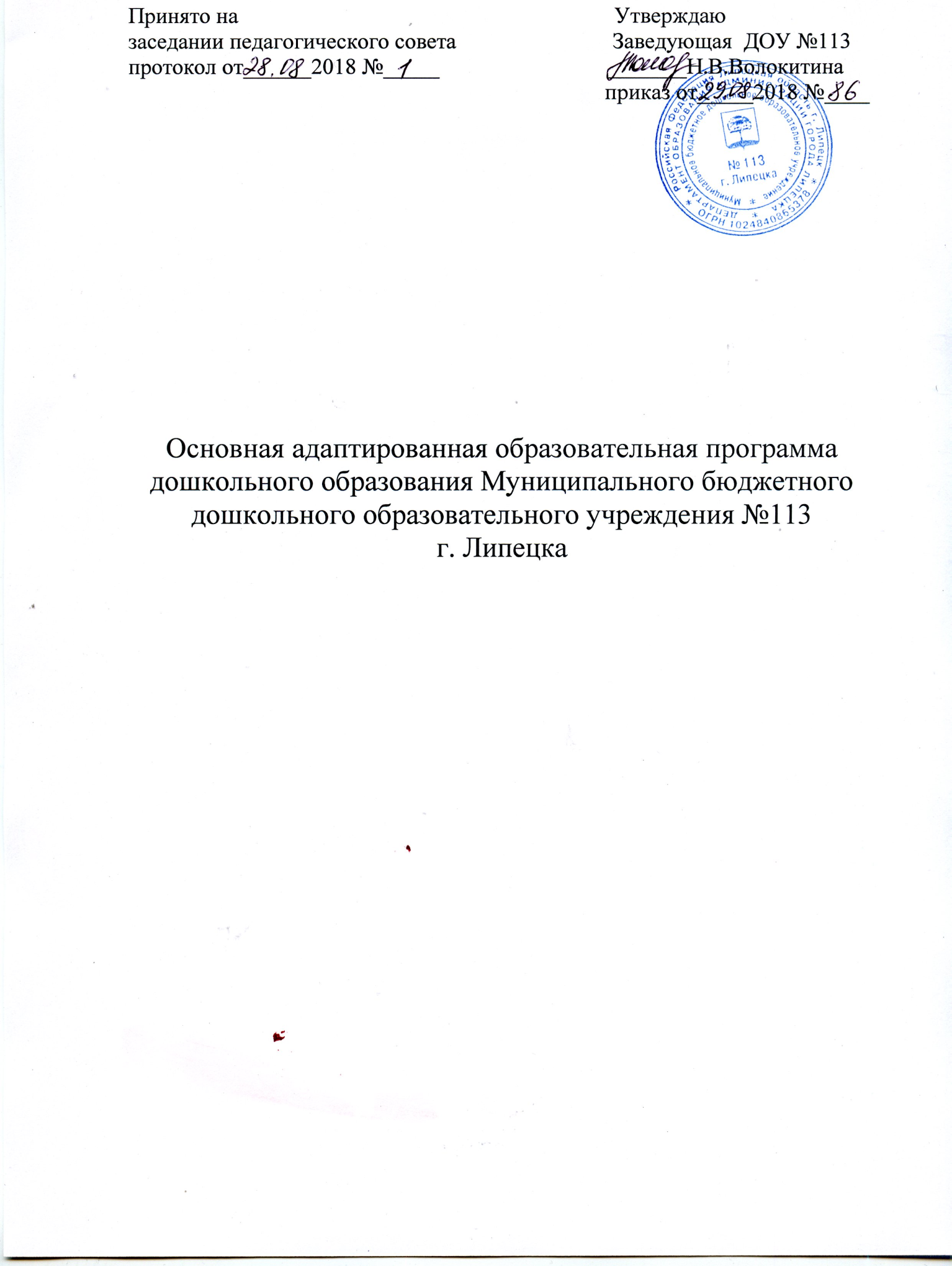 СОДЕРЖАНИЕ                                                                                                                            стр.I. ЦЕЛЕВОЙ РАЗДЕЛ                                                                                                                  31.1. Пояснительная записка                                                                                                          31.1.1. Цели и задачи реализации «Программы»                                                                         31.1.2. Принципы и подходы к формированию «Программы»                                                  41.1.3. Характеристики, значимые для разработки и реализации «Программы»                     61.2. Планируемые результаты, как целевые ориентиры освоения «Программы»                  131.3. Планируемые результаты освоения программы в части,                                                   18                                                      формируемой участниками образовательных отношенийII. СОДЕРЖАТЕЛЬНЫЙ РАЗДЕЛ                                                                                              202.1. Содержание психолого-педагогической работы по образовательнымобластям, с  учётом основной образовательной программы дошкольного образования и методических пособий, обеспечивающих реализацию данных программ                                                                                                                                        20     2.1.1. Содержание психолого-педагогической  работы в            образовательной    области     «Речевое развитие».                                                       20     2.1.2.  Содержание психолого-педагогической  работы в образовательной                      61                области     «Социально-коммуникативное развитие»        2.1.3. Содержание психолого-педагогической работы в образовательной                         66                    области  «Познавательное развитие»     2.1.4.  Содержание психолого-педагогической  работы в образовательной                       73              области  «Художественно-эстетическое развитие»     2.1.5.  Содержание психолого-педагогической работы в  образовательной                       80                области «Физическое развитие» 2.2. Взаимодействие с участниками образовательного процесса                                            83     2.2.1.    Совместная деятельность с воспитателями                                                              83     2.2.2.    Совместная деятельность с педагогом – психологом                                              87     2.2.3. Совместная деятельность учителя-логопеда и музыкального  руководителя         88     2.2.4. Совместная деятельность учителя-логопеда и инструктора по физкультуре         91 2.3. Социальное партнерство с родителями                                                                              92  2.4. Особенности организации образовательной деятельности разных видов           и культурных практик                                                                                                       942.5. Способы и направления поддержки детской инициативы                                                 95                                                            2.4. Часть, формируемая участниками образовательных     отношений                                                                                                                                 98III. ОРГАНИЗАЦИОННЫЙ РАЗДЕЛ  3.1.Режим дня                                                                                                                             98  3.2. Объём образовательной нагрузки                                                                                     98  3.3. Моделирование воспитательно-образовательного процесса                                         103                3.4. Материально-техническое обеспечение                                                                           104               3.5. Методическое обеспечение программы                                                                           123  3.6. Часть, формируемая участниками образовательных отношений                                  127Краткая презентация программы                                                                         129I. ЦЕЛЕВОЙ РАЗДЕЛ1.1.ПОЯСНИТЕЛЬНАЯ ЗАПИСКА1.1.1.ЦЕЛЬ И ЗАДАЧИ РЕАЛИЗАЦИИ «ПРОГРАММЫ»«Основная адаптированная программа дошкольного образования коррекционно-развивающей работы в логопедической  группе для детей с тяжёлыми нарушениями речи (общим недоразвитием речи) 5-8 лет» разработана в соответствии со следующей нормативно-правовой базой:Основная образовательная программа дошкольного образования муниципального дошкольного образовательного учреждения №113 города Липецка;  Федеральный Закон от 29 декабря 2012г. №273-ФЗ «Об образовании в Российской Федерации»«ФГОС дошкольного образования». Приказ Минобразования и науки РФ от 17.10.2013 г. №1155 г. Москва.Постановление Главного государственного санитарного врача Российской Федерации от 15.05.2013 г. №26 г. Москва «Об утверждении СанПиН 2.4.1.3049-13.«Порядок организации и осуществления образовательной деятельности по основным общеобразовательным программам – образовательным программам дошкольного образования». Приказ Минобразования и науки РФ от 30.08.2013г. №1014.        Настоящая «Основная адаптированная программа дошкольного образования коррекционно-развивающей работы в логопедической  группе для детей с тяжёлыми нарушениями речи (общим недоразвитием речи) 5-8 лет муниципального дошкольного образовательного учреждения детского сада комбинированного типа №113 г. Липецка» (далее  Программа)  носит коррекционно-развивающий характер. Она предназначена для обучения и воспитания детей 5-8 лет с ОНР, принятых в дошкольное учреждение на два года.Целью « Программы» является построение системы коррекционно-развивающей работы в логопедических группах для детей с тяжелыми нарушениями речи (общим недоразвитием речи) в возрасте от 5 до 8 лет, предусматривающей  интеграцию действий специалистов дошкольного образовательного учреждения и родителей дошкольников.Цель реализации «Программы» ― проектирование модели коррекционно-развивающей психолого-педагогической работы, максимально обеспечивающей создание условий для развития ребенка с ТНР, его позитивной социализации, личностного развития, развития инициативы и творческих способностей на основе сотрудничества со взрослыми и сверстниками в соответствующих возрасту видах деятельности.Задачи «Программы»:помочь специалистам дошкольного образования в психолого-педагогическом изучении детей с речевыми расстройствами;способствовать общему развитию дошкольников с ТРН, коррекции их психофизического развития, подготовке их к обучению в школе;создать благоприятные условия для развития детей в соответствии с их возрастными и индивидуальными особенностями и склонностями;обеспечить развитие способностей и творческого потенциала каждого ребенка как субъекта отношений с самим собой, с другими детьми, взрослыми и миром;способствовать объединению обучения и воспитания в целостный образовательный процесс.Решение конкретных задач коррекционно-развивающей работы, обозначенных в каждом разделе «Программы», возможно лишь при условии комплексного подхода к воспитанию и образованию, тесной взаимосвязи в работе всех специалистов (учителя-логопеда, педагога-психолога, воспитателей и педагогов дополнительного образования) дошкольной организации, а также при участии родителей в реализации программных требований. Решение данных задач позволит сформировать у дошкольников с ТНР психологическую готовность к обучению в общеобразовательной школе, реализующей образовательную программу, а также достичь основных целей дошкольного образования, которые сформулированы в Концепции дошкольного воспитания.1.1.2.ПРИНЦИПЫ И ПОДХОДЫ К ФОРМИРОВАНИЮ «ПРОГРАММЫ»Теоретической основой «Программы» стали: концепция о соотношении первичных и вторичных нарушений (Л.С. Выготский);  учение об общих и специфических закономерностях развития аномальных детей (Л.С. Выготский, Н.Н. Малофеев);  концепция о соотношении мышления и речи (Л. С. Выготский, А. А. Леонтьев, А. Р. Лурия, Ж. Пиаже и др.);  концепция о целостности языка как системы и роли речи в психическом развитии ребенка (В.М. Солнцев);  концепция о соотношении элементарных и высших психических функций в процессе развития ребенка (Л. С. Выготский, А. Р. Лурия); современные представления о структуре речевого дефекта (Р.И. Лалаева, Е. М. Мастюкова, Е. Ф. Соботович, Т.Б. Филичева, Г. В. Чиркина и др.).Успешность  коррекционно-развивающей деятельности обеспечивается реализацией специальных принципов:-ранней диагностики речевых нарушений. Этот процесс должен быть комплексным и осуществляться с участием специалистов различного профиля: педагогов, логопедов, психологов, психоневрологов, психиатров невропатологов, лоров, сурдологов;-раннего воздействия на речевую деятельность с целью предупреждения вторичных отклонений;-развития речи и опоры на онтогенез (учет закономерностей развития детской речи в норме). При этом предполагается анализ объективных и субъективных условий формирования речевой функции ребенка, выявление ведущего речевого дефекта и обусловленных им недостатков психического развития;-взаимосвязного формирования фонетико-фонематических и лексико-грамматических компонентов языка (единство названных направлений и их взаимоподготовка). Коррекция нарушений произношения звуков и слоговой структуры слов позволяет добиваться нужной четкости и внятности речи. В то же время развитие фонематического восприятия подготавливает основу для формирования грамматической и морфологической системы словообразования и словоизменения;-дифференцированного подхода в логопедической работе к детям с ОНР, имеющим различную структуру речевого дефекта;-связи речи с другими сторонами психического развития,которые раскрывают зависимость формирования отдельных компонентов речи от состояния других психологических процессов(восприятия, внимания, памяти, мышления). Выявление этих связей лежит в основе воздействия на те психологические особенности детей с ОНР, которые прямо или косвенно препятствуют эффективной коррекции их речевой деятельностиИсходя из ФГОС ДО в «Программе» учитываются:1)индивидуальные потребности ребенка с тяжелыми нарушениями речи, связанные с его жизненной ситуацией и состоянием здоровья, определяющие особые условия получения им образования (далее—особые образовательные потребности), индивидуальные потребности детей с тяжелыми нарушениями речи;2)возрастная адекватность дошкольного образования (соответствие условий, требований, методов возрасту и особенностям развития);3)построение образовательной деятельности на основе индивидуальных особенностей каждого ребенка, когда сам ребенок становится субъектом образования;4)возможности освоения ребенком с нарушением речи «Программы» на разных этапах ее реализации;5)специальные условия для получения образования детьми с ТНР, в том числе использование специальных методов, методических пособий и дидактических материалов, проведение групповых и индивидуальных коррекционных занятий и осуществления квалифицированной коррекции нарушений их развития.Коррекционно-развивающая психолого-педагогическая работа направлена на:1) преодоление нарушений развития различных категорий детей с ТНР, оказание им квалифицированной помощи в освоении «Программы»;2) разностороннее развитие детей с ОВЗ с учетом их возрастных и индивидуальных особенностей и особых образовательных потребностей, социальной адаптации.«Программа» строится на основе принципов дошкольного образования, изложенных в ФГОС ДО:- полноценное проживание ребенком всех этапов детства (младенческого, раннего и дошкольного), обогащение (амплификация) детского развития;- построение образовательной деятельности на основе индивидуальных особенностей каждого ребенка, при котором сам ребенок проявляет активность в выборе содержания своего образования, становится субъектом образования;- содействие и сотрудничество детей и взрослых, признание ребенка полноценным участником (субъектом) образовательных отношений;- поддержка инициативы детей в различных видах деятельности;- сотрудничество организации с семьями;- приобщение детей к социокультурным нормам, традициям семьи, общества и государства;- формирование познавательных интересов и познавательных действий ребенка в различных видах деятельности;- возрастная адекватность дошкольного образования (соответствие условий, требований, методов возрасту и особенностей развития);- учет этнокультурной ситуации развития детей.1.1.3. ХАРАКТЕРИСТИКИ, ЗНАЧИМЫЕ ДЛЯ РАЗРАБОТКИ И РЕАЛИЗАЦИИ «ПРОГРАММЫ»Дошкольники с тяжелыми нарушениями речи—это дети с поражением центральной нервной системы (или проявлениями перинатальной энцефалопатии), что обусловливает частое сочетание у них стойкого речевого расстройства с различными особенностями психической деятельности. Учитывая положение о тесной связи развития мышления и речи (Л. С. Выготский), можно сказать, что интеллектуальное развитие ребенка в известной мере зависит от состояния его речи. Системный речевой дефект часто приводит к возникновению вторичных отклонений в умственном развитии, к своеобразному формированию психики. Общая характеристика детей с первым уровнем речевого развития (по Р.Е. Левиной).Активный словарь детей с тяжелыми нарушениями речи находится в зачаточном состоянии. Он включает звукоподражания, лепетные слова и небольшое количество общеупотребительных слов. Значения слов неустойчивы и не дифференцированы.Звуковые комплексы непонятны окружающим (пол —ли, дедушка —де), часто сопровождаются жестами. Лепетная речь представляет собой набор речевых элементов, сходных со словами (петух —уту, киска —тита), а также совершенно непохожих на произносимое слово (воробей —ки).В речи детей могут встречаться отдельные общеупотребительные слова, но они недостаточно сформированы по структуре и звуковому составу, употребляются в неточных значениях. Дифференцированное обозначение предметов и действий почти отсутствует.Дети с тяжелыми нарушениями речи объединяют предметы под одним названием, ориентируясь на сходство отдельных частных признаков. Например, слово лапа обозначает лапы животных, ноги человека, колеса машины, то есть все, с помощью чего живые и неживые предметы могут передвигаться; слово лед обозначает зеркало, оконное стекло, полированную крышку стола, то есть все, что имеет гладкую блестящую поверхность.Исходя из внешнего сходства, дети с ТНР один и тот же объект в разных ситуациях называют разными словами, например, паук —жук, таракан, пчела, оса и т. п.Названия действий дети часто заменяют названиями предметов (открывать —дверь) или наоборот (кровать —спать).Небольшой словарный запас отражает непосредственно воспринимаемые детьми предметы и явления. Слова, обозначающие отвлеченные понятия, дети с ТНР не используют. Они также не используют морфологические элементы для выражения грамматических значений. У детей отмечается преобладание корневых слов, лишенных флексий, или неизменяемых звуковых комплексов. Лишь у некоторых детей можно обнаружить попытки грамматического оформления с помощью флексий (акой —открой).Пассивный словарь детей с первым уровнем речевого развития шире активного, однако понимание речи вне ситуации ограничено. На первый план выступает лексическое значение слов, в то время как грамматические формы детьми не учитываются. Для них характерно непонимание значений грамматических изменений слова: единственное и множественное число существительных, прошедшее время глагола, мужской и женский род прилагательного и т. д., например, дети одинаково реагируют на просьбу «Дай карандаш» и «Дай карандаши». У них отмечается смешение значений слов, имеющих сходное звучание (например, рамка —марка, деревья —деревня).Фразовая речь у детей первого уровня речевого развития почти полностью отсутствует. Лишь иногда наблюдаются попытки оформления мысли в лепетное предложение: Папа туту —папа уехал.Способность воспроизводить звуковую и слоговую структуру слова у детей не сформирована. Бедность словарного запаса не позволяет точно определить состояние звукопроизношения у таких детей. При этом отмечается непостоянный характер звукового оформления одних и тех же слов:дверь —теф, вефь, веть.Произношение отдельных звуков лишено постоянной артикуляции.Способность воспроизводить слоговые элементы слова у детей с ТНР ограничена. В их самостоятельной речи преобладают односложные и двусложные образования. В отраженной речи заметна тенденция к сокращению повторяемого слова до одного - двух слогов:кубики —ку.Лишь некоторые дети используют единичные трех и четырехсложные слова с достаточно постоянным составом звуков (обычно это слова, часто употребляемые в речи).Звуковой анализ слова детям с ТНР недоступен. Они не могут выделить отдельные звуки в слове.Общая характеристика детей со вторым уровнем речевого развития (по Р.Е. Левиной)Активный словарь детей расширяется не только за счет существительных и глаголов, но и за счет использования некоторых прилагательных (преимущественно качественных) и наречий. В результате коррекционно-логопедической работы дети начинают употреблять личные местоимения, изредка предлоги и союзы в элементарных значениях.Пояснение слова иногда сопровождается жестом (слово чулок —нога и жест надевания чулка, режет хлеб—хлеб, ножик и жест резания). Нередко нужное слово заменяется названием сходного предмета с добавлением частицы не (помидор—яблоко не). В речи детей встречаются отдельные формы словоизменения, наблюдаются попытки изменять слова по родам, числам и падежам, глаголы —по временам, но часто эти попытки оказываются неудачными.Существительные употребляются в основном в именительном падеже, глаголы—в инфинитиве или в форме 3-го лица единственного и множественного числа настоящего времени. При этом глаголы могут не согласовываться с существительными в числе и роде. Употребление существительных в косвенных падежах носит случайный характер. Фраза, как правило, бывает аграмматичной (играет с мячику). Также аграмматично изменение имен существительных по числам (две уши). Форму прошедшего времени глагола дети нередко заменяют формой настоящего времени и наоборот (например, Витя елку иду).В речи детей встречаются взаимозамены единственного и множественного числа глаголов (кончилась чашки), смешение глаголов прошедшего времени мужского и женского рода (например, мама купил).Средний род глаголов прошедшего времени в активной речи детей не употребляется.Прилагательные используются детьми значительно реже, чем существительные и глаголы, они могут не согласовываться в предложении с другими словами (вкусная грибы).Предлоги в речи детей встречаются редко, часто заменяются или опускаются (собака живет на будке, я был елка).Союзами и частицами дети пользуются крайне редко.Обнаруживаются попытки найти нужную грамматическую форму слова, но эти попытки чаще всего бывают неуспешными (например, при составлении предложения по картинке: на...на...стала лето...лета...лето).Способами словообразования дети не владеют.У детей начинает формироваться фразовая речь. Они начинают более или менее развернуто рассказывать о хорошо знакомых событиях, о семье, о себе, о товарищах. Однако в их речи еще очень отчетливо проявляются недостатки: незнание многих слов, неправильное произношение звуков, нарушение структуры слов, аграмматизмы.Понимание речи детьми улучшается, расширяется их пассивный словарь. Они начинают различать некоторые грамматические формы, но это различение неустойчиво. Дети способны дифференцировать формы единственного и множественного числа существительных и глаголов, мужского и женского рода глаголов прошедшего времени, особенно с ударными окончаниями. Они начинают ориентироваться не только на лексическое значение, но и на смыслоразличительные морфологические элементы. В тоже время у них отсутствует понимание форм числа и рода прилагательных, значения предлогов они различают только в хорошо знакомых ситуациях.Звукопроизношение  у детей значительно нарушено. Обнаруживается их неподготовленность к овладению звуковым анализом и синтезом. В то же время отмечается более точная  дифференциация звуковой стороны речи.  Дети могут определять правильно и неправильно произносимые звуки. Количество неправильно произносимых звуков в детской речи достигает 16- 20. Нарушенными чаще оказываются звуки [С], [С′], [З], [З′], [Ц], [Ш], [Ж], [Ч], [Щ], [Р], [Р′], [Т], [Т′], [Д], [Д′], [Г], [Г′].Для детей характерны замены твердых согласных мягкими и наоборот. Гласные артикулируются неотчетливо.Между изолированным воспроизведением звуков и их употреблением в речисуществуют резкие расхождения. Несформированность звукопроизношения у детей ярко проявляется при произнесении слов и предложений.Детям доступно воспроизведение слоговой структуры слов, но звуковой состав этих слов является диффузным. Они правильно передают звуковой состав односложных слов без стечения согласных (мак), в то же время повторить двусложные слова, состоящие из прямых слогов, во многих случаях не могут (ваза—вая).Дети испытывают ярко выраженные затруднения при воспроизведении звукового состава двусложных слов, включающих обратный и прямой слог. Количество слогов в слове сохраняется, но звуковой состав слов, последовательность звуков и слогов воспроизводятся неверно: окно—кано. При повторении двусложных слов с закрытым и прямым слогом в речи детей часто обнаруживается выпадение звуков: банка—бака. Наибольшие затруднения вызывает у детей произнесение односложных и двусложных  слов со стечением согласных. В их речи часто наблюдается пропуск нескольких звуков: звезда—вида. В трехсложных словах дети, наряду с искажением и пропуском звуков, допускают перестановки слогов или опускают их совсем: голова—ава, коволя. Искажения в трехсложных словах по сравнению с двусложными более выражены. Четырех-, пятисложные слова произносятся детьми искаженно, происходит упрощение многосложной структуры: велосипед—сипед, тапитет. Еще более часто нарушается произнесение слов во фразовой речи. Нередко слова, которые произносились правильно либо с небольшими искажениями, во фразе теряют всякое сходство с исходным словом: В клетке лев.—Клеки вефь. Недостаточное усвоение звукового состава слов задерживает формирование словаря детей и овладение ими грамматическим строем, о чем свидетельствуют смешения значений слов (грива понимается как грибы, шерсть как шесть).Общая характеристика детей с третьим уровнем речевого развития (по Р.Е. Левиной).На фоне сравнительно развернутой речи наблюдается неточное знание и неточное употребление многих обиходных слов. В активном словаре преобладают существительные и глаголы, реже употребляются слова, характеризующие качества, признаки, состояния предметов и действий, а также способы действий. При использовании простых предлогов дети допускают большое количество ошибок и почти не используют сложные предлоги. Отмечается незнание и неточное употребление некоторых слов детьми: слова могут заменяться другими, обозначающими сходный предмет или действие (кресло—диван, вязать—плести) или близкими по звуковому составу (смола—зола). Иногда, для того чтобы назвать предмет или действие, дети прибегают к пространным объяснениям.Словарный запас детей ограничен, поэтому часто отмечается неточный выбор слов. Некоторые слова оказываются недостаточно закрепленными в речи из-за их редкого употребления, поэтому при построении предложений дети стараются избегать их (памятник—героям ставят). Даже знакомые глаголы часто недостаточно дифференцируются детьми по значению (поить—кормить). Замены слов происходят как по смысловому, так и по звуковому признаку.Прилагательные преимущественно употребляются качественные, обозначающие непосредственно воспринимаемые признаки предметов—величину, цвет, форму, некоторые свойства предметов. Относительные и притяжательные прилагательные используются только для выражения хорошо знакомых отношений (мамина сумка).Наречия используются редко.Дети употребляют местоимения разных разрядов, простые предлоги (особенно для выражения пространственных отношений—в, к, на, поди др.). Временные, причинные, разделительные отношения с помощью предлогов выражаются значительно реже. Редко используются предлоги, выражающие обстоятельства, характеристику действия или состояния, свойства предметов или способ действия (около, между, через, сквозь и др.). Предлоги могут опускаться или заменяться. Причем один и тот же предлог  при выражении различных отношений может и опускаться, и заменяться. Это указывает на неполное понимание значений даже простых предлогов.У детей третьего уровня недостаточно сформированы грамматические формы. Они допускают ошибки в падежных окончаниях, в употреблениивременных и видовых форм глаголов, в согласовании и управлении. Способами словообразования дети почти не пользуются. Большое количество ошибок допускается при словоизменении, из-за чего нарушается синтаксическая связь слов в предложениях: смешение окончаний существительных мужского и женского рода (висит ореха); замена окончаний существительных среднего рода в именительном падеже окончанием существительного женского рода (зеркало—зеркалы, копыто—копыта); склонение имен существительных среднего рода как существительных женского рода (пасет стаду); неправильные падежные окончания существительных женского рода с основой на мягкий согласный (солит сольи, нет мебеля); неправильное соотнесение существительных и местоимений (солнце низкое, он греет плохо); ошибочное ударение в слове; неразличение вида глаголов (сели, пока не перестал дождь—вместо сидели); ошибки в беспредложном и предложном управлении (пьет воды, кладет дров); неправильное согласование существительных и прилагательных, особенно среднего рода (небо синяя), реже—неправильное согласование существительных и глаголов (мальчик рисуют).Словообразование у детей сформировано недостаточно. Отмечаются трудности подбора однокоренных слов. Часто словообразование заменяется словоизменением (снег—снеги). Редко используются суффиксальный и префиксальный способысловообразования, причем образование слов является неправильным (садовник—садник).Изменение слов затруднено звуковыми смешениями, например, к слову город подбирается родственное слово голодный (смешение [Р]—[Л]), к слову свисток—цветы (смешение [С]—[Ц]).В активной речи дети используют преимущественно простые предложения. Большие затруднения (а часто и полное неумение) отмечаются у детей при распространении предложений и при построении сложносочиненных и сложноподчиненных предложений. Во фразовой речи детей обнаруживаются отдельные аграмматизмы, часто отсутствует правильная связь слов в предложениях, выражающих временные, пространственные и причинно-следственные отношения (Сегодня уже весь снег растаял, как прошел месяц.). У большинства детей сохраняются недостатки произношения звуков и нарушения звукослоговой структуры слова, что создает значительные трудности в овладении детьми звуковым анализом и синтезом. Дефекты звукопроизношения проявляются в затруднениях при различении сходных фонем. Диффузность смешений, их случайный характер отсутствуют.Дети пользуются полной слоговой структурой слов. Редко наблюдаются перестановки звуков, слогов (колбаса—кобалса). Подобные нарушения проявляются главным образом при воспроизведении незнакомых и сложных по звукослоговой структуре слов.Понимание обиходной речи детьми в основном хорошее, но иногда обнаруживается незнание отдельных слов и выражений, смешение смысловых значений слов, близких по звучанию, недифференцированность  грамматических форм.Возникают ошибки в понимании речи, связанные с недостаточным различением форм числа, рода и падежа существительных и прилагательных, временных форм глагола, оттенков значений однокоренных слов, а также тех выражений, которые отражают причинно-следственные, временные, пространственные отношения.Общая характеристика детей с четвертым уровнем речевого развития (по Т.Б.Филичевой)Дети, отнесенные к четвертому уровню речевого развития, не имеют грубых нарушений звукопроизношения, но у них наблюдается недостаточно четкая дифференциация звуков. Нарушения звукослоговой структуры слов проявляются у детей в различных вариантах искажения звуконаполняемости, поскольку детям трудно удерживать в памяти грамматический образ слова. У них отмечаются персеверации (бпибиблиотекарь—библиотекарь), перестановки звуков и слогов (потрной—портной), сокращение согласных при стечении (качиха кет кань—ткачиха ткет ткань), замены слогов (кабукетка—табуретка), реже—опускание слогов (трехтажный—трехэтажный). Среди нарушений фонетико-фонематического характера наряду с неполной сформированностью звукослоговой структуры слова у детей отмечаются недостаточная внятность, выразительность речи, нечеткая дикция, создающие впечатление общей смазанности речи, смешение звуков, что свидетельствует о низком уровне сформированности дифференцированного восприятия фонем и является важным показателем незавершенного процесса фонемообразования.Дети этого уровня речевого развития  имеют отдельные нарушения смысловой стороны языка. Несмотря на разнообразный предметный словарь, в нем отсутствуют слова, обозначающие некоторых животных (филин, кенгуру), растений (кактус, вьюн), профессий людей (экскурсовод, пианист), частей тела (пятка, ноздри). Отвечая на вопросы, дети смешивают родовые и видовые понятия (деревья—березки, елки, лес).При обозначении действий и признаков предметов дети используют типовые и сходные названия (прямоугольный—квадрат, перебежал—бежал). Лексические ошибки проявляются в замене слов, близких по значению (мальчик чистит метлой двор вместо мальчик подметает), в неточном употреблении и смешении признаков (высокий дом—большой, смелый мальчик—быстрый).В то же время для детей этого уровня речевого развития характерны достаточная сформированность лексических средств языка и умения устанавливать системные связи и отношения, существующие внутри лексических групп. Они довольно легко справляются с подбором общеупотребительных антонимов, отражающих размер предмета (большой—маленький), пространственную противоположность (далеко—близко), оценочную характеристику (плохой—хороший).Дети испытывают трудности при выражении антонимических отношений абстрактных слов (бег—хождение, бежать, ходить, набег; жадность—нежадность, вежливость; вежливость—злой, доброта, невежливость), которые возрастают по мере абстрактности их значения (молодость—немолодость; парадная дверь—задок, задник, не передничек).Недостаточный уровень сформированности лексических средств языка особенно ярко проявляется в понимании и употреблении фраз, пословиц с переносным значением (румяный как яблоко трактуется ребенком как много съел яблок).При наличии необходимого запаса слов, обозначающих профессии, у детей возникают значительные трудности при назывании лиц мужского и женского рода (летчик вместо  летчица), появляются собственные формы словообразования, не свойственные русскому языку (скрепучка вместо скрипачка).Выраженные трудности отмечаются при образовании слов с помощью увеличительных суффиксов. Дети либо повторяют названное слово (большой дом вместо домище), либо называют его произвольную форму (домуща вместо домище).Стойкими остаются ошибки при употреблении уменьшительно-ласкательных суффиксов (гнездко—гнездышко), суффиксов единичности (чайка—чаинка).На фоне использования многих сложных слов, часто встречающихся в речевой практике (листопад, снегопад, самолет, вертолет), у детей отмечаются трудности при образовании малознакомых сложных слов (лодкавместо ледокол, пчельник вместо пчеловод).Сложности возникают при дифференциации глаголов, включающих приставки ото-, вы-(выдвинуть—подвинуть, отодвинуть—двинуть).В грамматическом оформлении речи детей часто отмечаются ошибки в употреблении существительных родительного и винительного падежа множественного числа (Дети увидели медведев, воронов). Имеют место нарушения согласования прилагательных с существительным мужского и женского рода (Я раскрашиваю шарик красным фломастером и красным ручкой), единственного и множественного числа (Я раскладываю книги на большом столах и маленьком стулах), нарушения в согласовании числительных с существительными (Собачка увидела две кошки и побежала за двумями кошками).Особую сложность для детей четвертого уровня речевого развития представляют конструкции с придаточными предложениями, что выражается в пропуске союзов (Мама предупредила, я не ходил далеко—чтобы не ходил далеко), в замене союзов (Я побежал, куда сидел щенок—где сидел щенок),в инверсии (Наконец все увидели долго искали которого котенка—увидели котенка, которого долго искали). Лексико-грамматические формы языка у всех детей сформированы неодинаково. С одной стороны, может отмечаться незначительное количество ошибок, которые носят непостоянный характер, возможность осуществления верного выбора при сравнении правильного и неправильного ответов. С другой стороны, ошибки имеют устойчивый характер, особенно в самостоятельной речи.Отличительной особенностью детей четвертого уровня речевого развития являются недостатки связной речи: нарушения логической последовательности, застревание на второстепенных деталях, пропуски главных событий, повторы отдельных эпизодов при составлении рассказа на заданную тему, по картине, по серии сюжетных картин.При рассказывании о событиях из своей жизни, при составлении рассказов на свободную тему с элементами творчества дети используют в основном простые малоинформативные предложения.1.2. ПЛАНИРУЕМЫЕ РЕЗУЛЬТАТЫ, КАК ЦЕЛЕВЫЕ ОРИЕНТИРЫ ОСВОЕНИЯ «ПРОГРАММЫ»      Логопедическая работа с детьми I уровня речевого развития.В итоге логопедической работы дети должны научиться:• понимать и выделять из речи названия окружающихпредметов и действий с ними (в соответствии с изученнымилексическими темами)устанавливать временные и причинно-следственные  связи на картинном материале;уметь замечать непоследовательность суждений (Наступило лето. Слепили снеговика.);соотносить слова с картинкой(Мычит: «Му!». Кто это - не пойму? (корова)• называть некоторые части тела (голова, ноги, руки, глаза, рот, уши и т. д.) и одежды (карман, рукав и т. д.);• обозначать наиболее распространенные действия (сиди, мой, стой, пой, ешь, пей, иди и т. д.), некоторые свои физиологические и эмоционально-аффективные состояния (холодно, тепло, больно и т. д.), признаки предметов, обозначающих величину, цвет предметов;• выражать желания с помощью простых просьб, обращений;• отвечать на простые вопросы одним словом или двухсловной фразой без использования жеста; в отдельных случаях допускается употребление звукокомплексов.соотносить  предметы по определенному признаку (Собака любит косточку. Зайка любит морковку.)репродуцировать слова потешек, например: «Добавить словечко»;устанавливать простые закономерности, делать выводы.При этом не предъявляются требования к фонетической правильности высказывания, но обращается внимание на грамматическое оформление.      Логопедическая работа с детьми II уровня речевого развития.В итоге логопедической работы дети должны научиться:• соотносить предметы с их качественными признакамии функциональным назначением;• узнавать по словесному описанию знакомые предметы;• сравнивать знакомые предметы по отдельным, наиболее ярко выделяемым признакам;• понимать простые грамматические категории: единственного и множественного числа существительных, повелительного и изъявительного наклонений глаголов, именительного, родительного, дательного и винительного падежей, некоторых простых предлогов;• фонетически правильно оформлять согласные звуки ([п], [б], [м], [т], [д], [н], [к], [х], [г]), гласные звуки первого ряда ([а], [о], [у], [ы], [и]);• воспроизводить отраженно и самостоятельно ритмико-интонационную структуру двух- и трехсложных слов из сохранных и усвоенных звуков;• правильно употреблять в самостоятельной речи отдельные падежные окончания слов, используемых в рамках предложных конструкций;• общаться, используя в самостоятельной речи словосочетания и простые нераспространенные предложения («Мой мишка», «Можно (нельзя) брать», «Маша, пой», «Маша, дай куклу» и проч.).     В процессе коррекционно-развивающего обучения у детей расширяется понимание обращенной речи, развивается речевая активность.      Логопедическая работа с детьми III уровня речевого развития.В итоге логопедической работы дети должны научиться:• понимать обращенную речь в соответствии с параметрами возрастной нормы;• фонетически правильно оформлять звуковую сторону речи;• правильно передавать слоговую структуру слов, используемых в самостоятельной речи;• пользоваться в самостоятельной речи простыми распространенными и сложными предложениями, владеть навыками объединения их в рассказ;• владеть элементарными навыками пересказа;• владеть навыками диалогической речи;• владеть навыками словообразования: продуцировать названия существительных от глаголов, прилагательных от существительных и глаголов, уменьшительно-ласкательных и увеличительных форм существительных и проч.;• грамматически правильно оформлять самостоятельную речь в соответствии с нормами языка; падежные, родовидовые окончания слов должны проговариваться четко; простые и почти все сложные предлоги употребляться адекватно;• использовать в спонтанном общении слова различных лексико-грамматических категорий (существительных, глаголов, наречий, прилагательных, местоимений и т. д.);• владеть элементами грамоты: навыками чтения и печатания некоторых букв, слогов, слов и коротких предложений в пределах программы.     В дальнейшем осуществляется совершенствование всех компонентов языковой системы.      Логопедическая работа с детьми IV уровня речевого развития.В итоге логопедической работы дети должны научиться:• свободно составлять рассказы, пересказы;• владеть навыками творческого рассказывания;• адекватно употреблять в самостоятельной речи простые и сложные предложения, усложняя их придаточными причины и следствия, однородными членами предложения и т. д.;• понимать и использовать в самостоятельной речи простые и сложные предлоги;• понимать и применять в речи все лексико-грамматические категории слов;• овладеть навыками словообразования разных частей речи, переносить эти навыки на другой лексический материал;• оформлять речевое высказывание в соответствии с фонетическими нормами русского языка;• овладеть правильным звуко-слоговым оформлением речи.     Помимо этого, у детей должны быть достаточно развиты и другие предпосылочные условия, во многом определяющие их готовность к школьному обучению:• фонематическое восприятие,• первоначальные навыки звукового и слогового анализа и синтеза,• графо-моторные навыки,• элементарные навыки письма и чтения (печатания букв, слогов, слов и коротких предложений).Целевые ориентиры освоения «Программы» детьми старшего дошкольного возраста с ТНРСоциально-коммуникативное развитиеРебенок владеет основными  видами продуктивной деятельности, проявляет инициативу и самостоятельность в разных видах деятельности: в игре, общении, конструировании и др.;выбирает род занятий, участников по совместной деятельности, избирательно и устойчиво взаимодействует с детьми;участвует в коллективном создании замысла в игре и на занятиях;передает как можно более точное сообщение другому, проявляя внимание к собеседнику;регулирует свое поведение в соответствии с усвоенными нормами и правилами, проявляет кооперативные умения в процессе игры, соблюдая отношения партнерства, взаимопомощи, взаимной поддержки (сдерживает  агрессивные реакции, справедливо распределяет роли, помогает друзьям и т.п.);отстаивает усвоенные нормы и правила перед ровесниками и взрослыми;использует в играх знания, полученные в ходе экскурсий, наблюдений, знакомства с художественной литературой, картинным материалом, народным творчеством, историческими сведениями, мультфильмами и т. п.;переносит ролевые действия в соответствии с содержанием игры на ситуации, тематически близкие знакомой игре;стремится к самостоятельности, проявляет относительную независимостьот взрослого. Познавательное развитиеРебенок обладает сформированными представлениями о форме, величине, пространственных отношениях элементов конструкции, умеет отражать их в речи;использует в процессе продуктивной деятельности все виды словесной регуляции: словесного отчета, словесного сопровождения и словесного планирования деятельности;выполняет схематические рисунки и зарисовки выполненных построек (по групповому и индивидуальному заданию);самостоятельно анализирует объемные и графические образцы, создает конструкции на основе проведенного анализа;воссоздает целостный образ объекта из разрезных предметных и сюжетных картинок, сборно-разборных игрушек, иллюстрированных кубиков и пазлов;устанавливает причинно-следственные связи между условиями жизни, внешними и функциональными свойствами в животном и растительном мире на основе наблюдений и практического экспериментирования; демонстрирует сформированные представления о свойствах и отношениях объектов;моделирует различные действия, направленные на воспроизведение величины, формы предметов, протяженности, удаленности с помощью пантомимических, знаково-символических графических и других средств на основе предварительного тактильного и зрительного обследования предметов и их моделей;владеет элементарными математическими представлениями: количество в пределах десяти, знает цифры 0, 1–9 в правильном и зеркальном (перевернутом) изображении, среди наложенных друг на друга изображений, соотносит их с количеством предметов; решает простые арифметические задачи устно, используя при необходимости в качестве счетного материала символические изображения (палочки, геометрические фигуры);определяет пространственное расположение предметов относительно себя (впереди, сзади, рядом со мной, надо мной, подо мной), геометрические фигуры и тела;определяет времена года (весна, лето, осень, зима), части суток (утро, день, вечер, ночь);использует в речи математические термины, обозначающие величину, форму, количество, называя все свойства, присущие объектам, а также свойства, не присущие объектам, с использованием частицы не;владеет разными видами конструирования (из бумаги, природного материала, деталей конструктора);создает предметные и сюжетные композиции из строительного материала по образцу, схеме, теме, условиям, замыслу (восемь-десять деталей);Речевое развитиеРебенок самостоятельно получает новую информацию (задает вопросы, экспериментирует);правильно произносит все звуки, замечает ошибки в звукопроизношении;грамотно использует все части речи, строит распространенные предложения;владеет словарным запасом, связанным с содержанием эмоционального, бытового, предметного, социального и игрового опыта детей; использует обобщающие слова, устанавливает и выражает в речи антонимические и синонимические отношения;объясняет значения знакомых многозначных слов;пересказывает литературные произведения, по иллюстративному материалу (картинкам, картинам, фотографиям), содержание которых отражает эмоциональный, игровой, трудовой, познавательный опыт детей;пересказывает произведение от лица разных персонажей, используя языковые (эпитеты, сравнения, образные выражения) и интонационно-образные (модуляция голоса, интонация) средства выразительности речи;выполняет речевые действия в соответствии с планом повествования, составляет рассказы по сюжетным картинкам и по серии сюжетных картинок, используя графические схемы, наглядные опоры;отражает в речи собственные впечатления, представления, события своей жизни, составляет с помощью взрослого небольшие сообщения, рассказы «из личного опыта»;владеет языковыми операциями, обеспечивающими овладение грамотой.Художественно-эстетическое развитиеРебенок стремится к использованию различных средств и материалов в процессе изобразительной деятельности (краски, карандаши, волоконные карандаши, восковые мелки, пастель, фломастеры, цветной мел для рисования, пластилин, цветное и обычное тесто для лепки, различные виды бумаги, ткани для аппликации и т. д.);владеет разными способами вырезания (из бумаги, сложенной гармошкой, сложенной вдвое и т.п.);знает основные цвета и их оттенки, смешивает и получает оттеночные цвета красок;понимает доступные произведения искусства (картины, иллюстрации к сказкам и рассказам, народная игрушка: семеновская матрешка, дымковская и богородская игрушка);умеет определять замысел изображения, словесно его формулировать, следовать ему в процессе работы и реализовывать его до конца, объяснять в конце работы содержание, получившегося продукта деятельности;эмоционально откликается на воздействие художественного образа, понимает содержание произведений и выражает свои чувства и эмоции с помощью творческих рассказов;проявляет интерес к произведениям народной, классической и современной музыки, к музыкальным инструментам;имеет элементарные представления о видах искусства;воспринимает музыку, художественную литературу, фольклор;сопереживает персонажам художественных произведений.Физическое развитиеРебенок выполняет основные виды движений и упражнения по словесной инструкции взрослых;выполняет согласованные движения, а также разноименные и разнонаправленные движения;выполняет разные виды бега;сохраняет заданный темп (быстрый, средний, медленный) во время ходьбы;осуществляет элементарное двигательное и словесное планирование действий в ходе спортивных упражнений;знает и подчиняется правилам подвижных игр, эстафет, игр с элементами спорта;владеет элементарными нормами и правилами здорового образа жизни (в питании, двигательном режиме, закаливании, при формировании полезных привычек и др.).1.3. Планируемые результаты освоения программы в части,    формируемой участниками образовательных отношенийЧасть программы, формируемая участниками образовательных отношений, составлена с учётом образовательных потребностей, интересов и мотивов детей, членов их семей и педагогов; расширяет и углубляет содержание образовательных областей обязательной части Программы, раскрывает виды деятельности, методики, формы организации образовательной работы на основе учебно-методического пособия  «Математика от трех до семи» З.А.Михайловой. 1.3.1. Цели и задачи Цель использования данного пособия в работе состоит в реализации образовательной области «Познавательное развитие», той её части, которая направлена на математическое развитие детей дошкольного возраста.Для реализации цели используются следующие задачи: Способствовать развитию у детей самостоятельности, инициативности, творческих проявлений в условиях активного участия их в поиске и проверке эффективности игрового действия, нового, неизвестного им способа подхода к решению познавательных задач.Развивать у детей познавательные способности: умение устанавливать связи и зависимости между действием и получаемым результатом, обосновывать логику перехода к следующему действию, выражать в речи результаты практических и умственных действий и пр.В работе с детьми четвертого года жизни педагог осуществляет следующие задачи:- привлечение внимания детей к качественной, количественной оценке разнообразных групп предметов, развитие воображения;-освоение детьми доступных им способов обследования объектов осязательно-двигательным, зрительным путем, путем сравнения;- овладение дочисловой оценкой количественных групп и с помощью чисел в доступном ребенку пределе;- развитие самостоятельности в воспроизводящей, воссоздающей, творческой деятельности, детской инициативности.В ходе освоения математического материала детьми пятого года жизни решаются задачи по развитию у детей:- самостоятельности, инициативности, желания и умения сосредоточенно играть довольно длительное время (15-20 минут) в содержательные познавательные игры;- умения анализировать, сравнивать, обобщать предметы по их свойствам, количеству, расположению, назначению;- умения сосчитывать предметы, звуки, движения и пользоваться счетом для оценки количества объектов;- творческого воображения, умения активно действовать в условиях простой проблемной ситуации.С детьми старшего дошкольного возраста жизни педагог решает следующие задачи:- развивать интерес к решению познавательных, творческих задач, к разнообразной интеллектуальной деятельности;- развивать образное и логическое мышления, умения воспринимать и отображать, сравнивать, обобщать, классифицировать, видоизменять и т.д.;- развивать произвольное внимание; умение использовать приемы мнемотехники;-развивать способности к установлению математических связей, закономерностей, порядок следования, взаимосвязи арифметических действий, знаков и символов, отношений между частями целого, чисел, измерения и др.;- развивать стремление к творческому процессу познания и выполнению строгих действий по алгоритму, самовыражению в активной, интересной, содержательной деятельности.1.3.2. Планируемые результаты освоения Программы в части, формируемой участниками образовательных отношений6-ой год жизни-использует  приемы сравнения, упорядочивания и классификации на основе выделения их существенных свойств и отношений: подобия (такой же, как..; столько же, сколько...), порядка (тяжелый, легче, еще легче...), включения (часть и целое);- понимает и находит, от какого целого та или иная часть, на сколько частей разделено целое, если эта часть является половиной, а другая четвертью; - умеет измерять (длины, ширины, высоты) мерками разного размера, фиксировать результаты числом и цифрой. - умеет устанавливать простейшие зависимости между объектами: сохранения и изменения, порядка следования, преобразования, пространственные и временные зависимости.7-ой год жизни- умеет характеризовать объект, явление, событие с количественной, пространственно-временной точек зрения, замечать сходства и различия форм и величин, использовать знаки, схемы, условные обозначения, как общепринятые, так и предложенные детьми;- умеет практически устанавливать связи и зависимости, простые закономерности преобразования, изменения (в т. ч. причинно-следственные в рядах и столбцах); решать логические задачи. - проявляет умение предвидеть конечный результат предполагаемых изменений и выражать последовательность действий в виде алгоритма.II. СОДЕРЖАТЕЛЬНЫЙ РАЗДЕЛ   2.1. СОДЕРЖАНИЕ ПСИХОЛОГО-ПЕДАГОГИЧЕСКОЙ  РАБОТЫ ПО ОБРАЗОВАТЕЛЬНЫМ ОБЛАСТЯМ, С УЧЁТОМ ИСПОЛЬЗУЕМОЙ ПРИМЕРНОЙ ОБРАЗОВАТЕЛЬНОЙ ПРОГРАММЫ ДОШКОЛЬНОГО ОБРАЗОВАНИЯ. 2.1.1. СОДЕРЖАНИЕ ПСИХОЛОГО-ПЕДАГОГИЧЕСКОЙ  РАБОТЫ В ОБЛАСТИ «РЕЧЕВОЕ РАЗВИТИЕ» Диагностика речевых нарушений        Для планирования полноценной коррекционно-развивающей работы необходимо провести диагностическое обследование речи. Результаты  обследования и динамика развития  фиксируются в речевой карте.Речевая карта №Фамилия, имя ребенка________________________________________Дата рождения __________________Дата поступления в группу___________Заключение ПМПК__________________________________________Анамнез:От какой беременности по счету_________Как протекала беременность ______________________________________________________________Как протекали роды________________________________________________                                                           (в срок или нет, наличие патологии, использование родовспоможения)Ранее физическое развитие___________________________________________Раннее речевое развитие: гуление (в 3 мес.)_________лепет(в 5 мес.)______первые слова(к году)____________первые фразы (к 2 годам-простая фраза,к 3 годам-фразовая речь)________________________________________________Артикуляционный аппарат:Губы: толстые,мясистые,короткие,малоподвижные,достаточно подвижныетрубочка_________улыбка_____________попеременно_______________Зубы:редкие,кривые, вне челюстной дуги, крупные, с большими промежутками, отсутствуют резцы:верхние,нижние___________________Прикус: открытый передний/боковой: двусторонний/ односторонний, глубокий, мелкий,нормальный,___________________Челюсти: норма, прогения, прогнатия,подвижность___________________Небо: узкое, высокое (готическое), плоское, низкое, куполообразное, субмукозная расщелина.Мягкое небо:подвижное,малоподвижное,парез_____Язык:обычный, массивный, маленький, длинный, короткий, широкий, узкий, гипертрофия корня языка.Кончик языка:истонченный,широкий,раздвоенный.тонус:норма,повышен, понижен,гиперкинез__________________________подвижность:достаточная, недостаточная,тремор,девиация :вправо,влеводвижения:вперед____назад____вверх_____вниз____вправо___влево___Подъязычная связка:норма,короткая,укороченная,спайка с тканями подъязычной области________________________________________________Саливация:норма,повышенная_______________________________________Щеки:тонус______надуть______втянуть_______надуть попеременно_______Дыхание:ключичное, ключично-грудное___________Голос:тихий, слабый, глухой,сдавленный,сиплый,нормальный____________Речь: назализованная,с незначительной назализацией, смазанная, разборчивая, неразборчивая, разборчивость  снижена,выразительная_______ темп речи:норма,тахилалия,брадилалия,запинки,заикание(степень заикания,форма)____________________________________________________ритм речи:норма,растянутый,скандированный__________________________Слух________________зрение______________интеллект_________________Общее впечатление о ребенке:контакт_______________сведения о себе____Внимание_______________  работоспособность____________________характер деятельности______________  ведущая рука_______________Умственное развитиеФонематический слух и восприятиеЗвукопроизношение  (старшая группа)Гласные: А_________У________О_________Э___________Ы__________Согласные:М___________Х__________Н_________Г_________Т__________Д________В___________К__________Б_________П__________С____________С’____________З____________З’____________Ц__________Ш___________Ж____________Ч____________Щ___________Л____________Л’____________Р____________Р’_____________j__________Дифференциация  звуков (старшая группа)с-з____с-ш_____ш-ж_____ж-з______ш-щ_____щ-с’____с-ц____ц-т’______засуха      Саша             шажок            железо            пишу-пищу      счастье       солнце       теплицач-с____   ч-т’_____   ч-ц_____    ч-ш______л-р______  л-j____часы             читать              цепочка              чешки               Лара                 клей,лилияп-б____т-д______к-х_____к-г_______и-ы______публика       туда              хомяк            колготки             дыни,ивыЗвукопроизношение  (подготовительная группа)Гласные: А_________У________О_________Э___________Ы__________Согласные:М___________Х__________Н_________Г_________Т__________Д________В___________К__________Б_________П__________С____________С’____________З____________З’____________Ц__________Ш___________Ж____________Ч____________Щ___________Л____________Л’____________Р____________Р’_____________j__________Дифференциация  звуков (подготовительная группа)с-з____с-ш_____ш-ж_____ж-з______ш-щ_____щ-с’____с-ц____ц-т’______засуха      Саша             шажок            железо            пишу-пищу      счастье       солнце       теплицач-с____   ч-т’_____   ч-ц_________    ч-ш______л-р______  л-j____часы             читать              цепочка                          чешки               Лара                 клей, лилияп-б____т-д______к-х_____к-г_______и-ы______публика       туда          хомяк            колготки             дыни, ивыСлоговая структура и звуконаполняемость словаЛексико-грамматический стройСвязная речьПересказ короткого текста с опорой на картинкуСоставление рассказа по серии сюжетных картинокСоставление описательного рассказа.Составление рассказа по сюжетной картинке.Задачи коррекционно-развивающей работы:–совершенствовать процессы слухового и зрительного восприятия, внимания, памяти, мыслительных операций анализа, синтеза, сравнения, обобщения, классификации;– развивать общую, ручную, артикуляторную моторику;– осуществлять коррекцию нарушений дыхательной и голосовой функций;– расширять объем импрессивной и экспрессивной речи, уточнять предметный (существительные), предикативный (глаголы) и адъективный (прилагательные) компоненты словаря, вести работу по формированию семантической структуры слова, организации семантических полей;– совершенствовать восприятие, дифференциацию и навыки употребления детьми грамматических форм слова и словообразовательных моделей, различных типов синтаксических конструкций;– совершенствовать навыки связной речи детей;– вести работу по коррекции нарушений фонетической стороны речи, по развитию фонематических процессов;– формировать мотивацию детей к школьному обучению, учить их основам грамоты.       Коррекционно-развивающая работа  учителя-логопеда в образовательной области «Речевое развитие» в соответствии с ФГОС включает: Владение речью как средством общения: -побуждать  детей употреблять  в речи слова и словосочетания в соответствии  с условиями и задачами общения, речевой  и социальной ситуацией, связывать их по смыслу;-  вводить в речь детей новые слова и понятия, используя информацию из прочитанных произведений художественной литературы.Обогащение активного словаря: - расширять, уточнять и активизировать словарь в процессе чтения произведений  художественной литературы,  показывая детям красоту, образность, богатство русского языка; - обогащать словарь детей на основе ознакомления с предметами и явлениями окружающей действительности;- побуждать использовать  в своей речи  обобщающие и родовые  понятия;.  - расширять и активизировать словарь через синонимы и антонимы (существительные, глаголы, прилагательные);- активизировать словарь прилагательных и глаголов через синонимы и антонимы;- поощрять стремление детей подбирать слова-синонимы для более точного выражения смысла и эмоциональной окраски высказывания;- объяснять и использовать переносное значение слов и  побуждать использовать в своей речи для более точного и образного выражения мысли;- знакомить с многозначными словами и словами-омонимами и с фразеологическими оборотамиРазвитие связной, грамматически правильной диалогической и монологической речи: - побуждать  детей употреблять  в  речи имена существительные во множественном числе, образовывать форму родительного падежа множественного числа существительных;- побуждать  детей согласовывать прилагательные с существительными (в роде и числе), использовать глаголы в повелительном наклонении и неопределенной форме;-упражнять в употреблении притяжательного местоимения «мой»  и в правильном употреблении предлогов, выражающих пространственные отношения (на, в, за, из, с, под, к, над, между, перед и др.);-  упражнять в словообразовании  при помощи суффиксов (- ищ, -иц,-ец-) и приставок; - поощрять стремление детей составлять из слов словосочетания и предложения; - обучать составлению и распространению простых предложений за счет однородных членов: подлежащих, определений, сказуемых; - способствовать появлению в речи детей предложений сложных конструкций;- начать знакомить с видами простых предложений по цели высказывания (повествовательные, вопросительные, побудительные).Развитие связной диалогической и монологической речи:- вырабатывать у детей активную диалогическую позицию в общении со сверстниками;- приобщать детей к элементарным правилам ведения диалога (умение слушать и понимать собеседника; задавать вопросы и  строить ответ; - способствовать освоению  ребенком речевого этикета (приветствие, обращение, просьба, извинение, утешение, благодарность, прощание и пр.);- побуждать детей к описанию различными средствами отдельных объектов  и  построению связных монологических высказываний повествовательного и описательного типов; - упражнять детей в восстановлении последовательности в знакомых сказках, вычленять (определять) и словесно обозначать главную тему  и структуру повествования: зачин, средняя часть, концовка.Развитие звуковой и интонационной культуры речи, фонематического слуха: - развивать речевое дыхание и  речевое внимания;-  формировать правильное звукопроизношение; - побуждать проводить анализ  артикуляции звуков по пяти позициям (губы-зубы-язык-голосовые связки-воздушная струя);- познакомить с  понятием «гласные – согласные звуки», «твердые-мягкие согласные звуки».- развивать речевой  слух (фонематического и фонетического восприятия); - познакомить со слоговой структурой слова; -учить определять количество слогов в словах; - развивать просодическую сторону речи (силу, высоту, темп, тембр и громкость речи, силу голоса);- упражнять в качественном произношении слов и помогать преодолевать ошибки при формировании правильного словопроизношения в правильном постановке ударения при произнесении слов. Формирование звуковой аналитико-синтетической активности как предпосылки обучения грамоте:- упражнять в подборе слов с заданным звуком в разных позициях (начало, середина, конец слова);- упражнять в умении анализировать слоговую структуру слова (определять количество и последовательность слогов в словах); - упражнять в умении проводить слого-звуковой анализ слов. Упражнять в умении определять последовательность звуков в словах;- познакомить с ударением;- упражнять в умении производить анализ и синтез предложений по словам.            В работе с детьми используются фронтальные (подгрупповые) и индивидуальные ( в том числе в микрогруппах) формы работы.         Индивидуальные занятия направлены на формирование артикуляционных укладов нарушенных звуков, их постановку, автоматизацию и развитие фонематического слуха и восприятия, уточнение и расширение словарного запаса, отработку лексико-грамматических категорий. Последовательность устранения выявленных дефектов звукопроизношения определяется индивидуально, в соответствии с речевыми особенностями каждого ребенка и индивидуальным перспективным планом.        Постановка звуков осуществляется при максимальном использовании всех анализаторов.          Внимание детей обращается на основные элементы артикуляции звуков в период первоначальной постановки, которая является лишь одним из этапов изучения нового звука. Частные приемы коррекции определяются и детализируются в зависимости от состояния строения и функции артикуляционного аппарата. При закреплении артикуляции последовательность позиции звука от наиболее благоприятной для произнесения к наименее благоприятной, от легкой к трудной устанавливается логопедом с учетом особенностей артикуляционной базы родного языка. Учитывается следующее:•	для первоначальной постановки отбираются звуки, принадлежащие к различным фонетическим группам; •	звуки, смешиваемые в речи детей, поэтапно отрабатываются отсроченно во времени; •	окончательное закрепление изученных звуков достигается в процессе дифференциации всех близких звуков.Материал для закрепления правильного произношения звуков подбирается таким образом, чтобы он одновременно способствовал расширению и уточнению словаря, грамматически правильной речи, умению правильно строить предложения и способствовал развитию связной речи.Развитие общих речевых  и  моторных навыков.                         Целесообразно в старшей группе в первом периоде обучения  занятия по развитию общих речевых и моторных функций проводить фронтально (2-3 занятия в неделю).  Разработаны  конспекты для проведения подгрупповых занятий с сентября по ноябрь  в старшей логопедической группе.  Эти занятия имеют определенную структуру: 1. Знакомство с речевым аппаратом.2. Развитие фонематического слуха и восприятия 3.Артикуляционная  и логопедическая гимнастика .4.Упражнения на развитие речевого дыхания 5.Работа над голосом 6.Логоритмические упражнения.7. Формирование мелкой моторики 8.Упражнения на развитие координации движений .9. Развитие графических навыков.    В плане практической деятельности это выглядит следующим образом:1.Первые три занятия начинаются со знакомства с речевым аппаратом. Используются индивидуальные зеркала.2. Далее занятия начинаются с упражнений на развитие фонематического слуха и восприятия –способности   к анализу и синтезу речевых звуков, т.е.слуха. обеспечивающего восприятия фонем данного языка. Начинается эта работа на материале неречевых звуков и особое место занимает развитие слухового внимания и памяти, что позволяет добиваться наиболее эффективных и ускоренных результатов развития фонематического восприятия. В занятия  включены следующие виды деятельности:работа с неречевыми звуками ;воспроизведение ритмических рисунков ;различение звуков по тембру и высоте ;различение и воспроизведение звукокомплексов  различных по силе и высоте голоса;различение и воспроизведение изменения характера, тембра, и эмоциональной окраски одного и того же звука;  различение одного и того же  звукокомплекса по силе и высоте и воспроизведение его , изменяя голос по силе и высоте; выделение из потока похожих по звучанию слов правильного (нужного) или отличного от остальных; знакомство  с понятием «рифма», учить выбирать одно слово из трех предложенных, подходящее по смыслу, добиваясь рифмы в стихотворении; воспитание умения соотносить ритм повторяющихся движений с ритмическим рисунком стихотворного текста; 3.Артикуляционная гимнастика Упражнения для мышц:плечевого пояса; шеи;жевательно- артикуляторных мышц; мимико-артикуляционных; мышц зева и глотки: мышц мягкого неба; языка; губ и щек. Проводится перед индивидуальными зеркалами4.Упражнения на развитие речевого дыхания Исходя из положения о целостности функционирования всего речевого аппарата: дыхания, голосообразования и артикуляции, об их теснейшем взаимодействии и координации этого взаимодействия корой головного мозга, Речевое дыхание отличается от обычного жизненного дыхания - это управляемый процесс. Количество выдыхаемого воздуха и сила выдоха зависят от цели и условий общения.Установлено, что наиболее правильным, удобным для речи является диафрагмально-реберное дыхание, когда вдох и выдох совершаются при участии диафрагмы и межреберных мышц. Активна нижняя, самая емкая часть легких. Верхние отделы грудной клетки, а также плечи практически остаются неподвижными.Контролировать правильное речевое дыхание поможет собственная ладонь, если ее положить на область диафрагмы, т.е. между грудной клеткой и животом. При вдохе стенка живота приподнимается, нижняя часть грудной клетки расширяется. При выдохе мышцы живота и грудной клетки сокращаются.Вдох при речи короткий, легкий. Выдох - длительный, плавный (в соотношении 1:10; 1:15).  В процессе речи существенно увеличивается функциональное значение фазы выдоха. Перед началом речи обычно делается быстрый и более глубокий, чем в покое, вдох. Речевой вдох осуществляется через рот и нос, а в процессе речевого выдоха поток воздуха идет только через рот. Большое значение для озвучивания высказывания имеет рациональный способ расходования воздушной струи. Время выдоха удлиняется настолько, насколько необходимо звучание голоса при непрерывном произнесении интонационно-логически завершенного отрезка высказывания (т.е. синтагмы). Правильное речевое дыхание, четкая ненапряженная артикуляция являются основой для звучания голоса. Неправильное дыхание приводит к форсированности и неустойчивости голоса.формирование диафрагмального дыхания; дифференциация носового и ротового выдоха; формирование диафрагмального дыхания с поочередной вокализацией гласных, упражнения для воспитания навыков фиксированного выдоха со звуком и слогом;5.Работа над голосом .Сюда включены упражнения наразвитие силы голоса;изменение высоты голоса; умение изменять интонацию ;умение передавать эмоциональную окраску;произнесение голосовых упражнений  с соотвестствующим темпом (быстрым, медленным).6.Логоритмические упражнения.упражнения, регулирующие мышечный тонус;речевые упражнения без музыкального сопровожденияритмические упражнения;Используется разнообразный стихотворный материал.7. Формирование мелкой моторики Несовершенство тонкой (мелкой) ручной моторики, недостаточная координация кистей и пальцев рук обнаруживаются в отсутствии или плохой сформированности навыков самообслуживания, например: когда дети надевают и снимают одежду, застегивают и расстегивают пуговицы, крючки, застежки, зашнуровывают и расшнуровывают обувь, завязывают и развязывают ленты, шнурки, пользуются столовыми приборами и т.д. Более выражено недоразвитие пальцевой моторики выступает при выполнении детьми специальных проб. Для коррекции  этих нарушений включены следующие задания:пальчиковая гимнастика; игры типа: «собери из спичек»; «выполни фигуру»; «играем на пианино»; «разорви лист по линиям»; «шаловливый котенок» и т.д.8.Упражнения на развитие координации движений .Несформированность общей (грубой) моторики (движения рук, ног, туловища) проявляется в виде плохой координации частей тела при осуществлении сложных двигательных действий, их недостаточной точности и четкости, в выраженных затруднениях при выполнении физических (гимнастических) упражнений и трудовых операций как по показу, так и по словесной инструкции.предлагается повторить серию движений руками, сохраняя скорость. 1- обе руки вверх, 2-правая рука вверх, левая на пояс, 3- обе руки вперед, 4- обе руки вниз.упражнение по методике «Расскажи стихи руками» упражнение «Выполни фигуру»9. Развитие графических навыков. Письмо – это сложный навык, включающий выполнение тонких координированных движений руки. 
Плохая моторика пальцев рук дает низкие результаты при выполнении различных заданий, как-то: обвести фигуру, нарисовать по образцу и т.д. Ребенок быстро устает, у него падает работоспособность. Неподготовленность к письму, недостаточное развитие мелкой моторики может привести к возникновению негативного отношения к учебе, тревожного состояния ребенка в школе. Поэтому столь важно развивать механизмы, необходимые для овладения письмом в дошкольном возрасте.  В работе  используется готовое печатное издание  «Готовим руку к письму».Логопедическая работа  на фронтальных (подгрупповых) занятиях с детьми 1-го года обучения (5-6 лет)Логопедическая работа на фронтальных (подгрупповых) занятиях с детьми  2-го  года обучения (6-8 лет)Примерное тематическое перспективное планирование работы учителя-логопеда  в старшей логопедической группе1 периодТематический перспективный план работы учителя-логопеда в подготовительной к школе группеПлан индивидуальной работы (старшая группа) Формирование правильного произношения.1.Развитие фонематического слуха и восприятия___________________________________________________________________________________2.Развитие общих речевых навыков (речевого дыхания, артикуляторного праксиса, голосообразования)._____________________________________3.Постановка звуков:__________________________________________________________________________________________________________4.Дифференциация  звуков:_____________________________________________________________________________________________________5.Исправление нарушений  слоговой структуры и звуконаполняемости слов___________________________________________________________6. Выработка четкой дикции (темпо-ритмическая организация речи).Формирование лексико-грамматических средств языка.1.Развитие понимания речи.2.Практическое усвоение лексических средств языка- уточнение, расширение, обогащение   и активизация  предметного, глагольного словаря и словаря признаков по темам,.3. Практическое усвоение грамматических средств языка:-образование и употребление существительных во мн.числе;-склонение им. существительных;-согласование имени прилагательного  с именем существительным в роде, числе, падеже;-согласование им. сущ. с им. числит.;-предложно-падежные конструкции;-словообразование.4. Работа над предложением:-согласование слов  в предложении, различные способы распространения предложений;-построение различных типов предложений.Развитие  связной речи.Развитие диалогической речи.Составление пересказов , рассказов по серии картин,  по сюжетной картине, рассказов- описаний.Контроль над внятностью и выразительностью речи.Подготовка к обучению грамоте, овладение элементами грамоты.Развитие различных видов  внимания, памяти, мышления.Совершенствование общей и тонкой моторики:-координации движений с речью;-ориентации в пространстве;-навыков самообслуживания;-графических навыков.Консультации специалистовПлан индивидуальной работы (подготовительная группа)Формирование правильного произношения.1.Совершенствование фонематического слуха и восприятия.2.Совершенствование общих речевых навыков.3.Постановка звуков:________________________________________4.Автоматизация в речи звуков:_________________________________5.Дифференциация звуков:_____________________________________6. Выработка четкой дикции (темпо-ритмическая организация речи).Формирование лексико-грамматических средств языка.1.Совершенствование понимания речи( переносного значения выражений, синонимических связей, фразеологических оборотов и т.д.).2. Расширение, обогащение   и активизация  предметного, глагольного словаря и словаря признаков по темам 3. Практическое усвоение грамматических средств языка:-склонение им. существительных;-согласование имени прилагательного  с именем существительным в роде, числе, падеже;- согласование им. сущ. с им. числит.;-предложно-падежные конструкции;-словообразование.4. Работа над предложением:-различение слов, обозначающих предмет, действие, признак;-согласование слов  в предложении, различные способы распространения предложений;-построение различных типов предложений.Совершенствование связной речи.       1.	Развитие диалогической речи.       2.	Составление пересказов , рассказов по серии картин,  по сюжетной картине, рассказов- описаний, творческих рассказов.3.Контроль над внятностью и выразительностью.Подготовка к обучению грамоте, овладение элементами грамоты.Развитие внимания, памяти, мышления.Совершенствование общей и тонкой моторики:-координации движений с речью;-графических навыков.Консультации специалистов.2.1.2. СОДЕРЖАНИЕ ПСИХОЛОГО-ПЕДАГОГИЧЕСКОЙ    РАБОТЫ В ОБРАЗОВАТЕЛЬНОЙ ОБЛАСТИ «СОЦИАЛЬНО-КОММУНИКАТИВНОЕ РАЗВИТИЕ».     «Социально-коммуникативное развитие направлено на усвоение норм и ценностей, принятых в обществе, включая моральные и нравственные ценности; развитие общения и взаимодействия ребенка со взрослыми и сверстниками; становление самостоятельности, целенаправленности и саморегуляции собственных действий; развитие социального и эмоционального интеллекта, эмоциональной отзывчивости, сопереживания, формирование готовности к совместной деятельности со сверстниками, формирование уважительного отношения и чувства принадлежности к своей семье и к сообществу детей и взрослых в Организации; формирование позитивных установок к различным видам труда и творчества; формирование основ безопасного поведения в быту, социуме, природе».       Содержание образовательной области «Социально-коммуникативноеразвитие» направлено на всестороннее развитие у детей с ТНР навыков игровой деятельности, дальнейшее приобщение их к общепринятым нормам и правилам взаимоотношения со сверстниками и взрослыми, в том числе моральным, на обогащение первичных представлений о гендерной и семейной принадлежности.      В этот период в коррекционно-развивающей работе с детьми взрослые создают и расширяют знакомые образовательные ситуации, направленные на стимулирование потребности детей в сотрудничестве, в кооперативных действиях со сверстниками во всех видах деятельности, продолжается работа по активизации речевой деятельности, по дальнейшему накоплению детьми словарного запаса.Ребенок в семье и сообществе, патриотическое воспитание.Самообслуживание, самостоятельность трудовое воспитание.Формирование основ безопасности.2.1.3. СОДЕРЖАНИЕ ПСИХОЛОГО-ПЕДАГОГИЧЕСКОЙ  РАБОТЫ В ОБРАЗОВАТЕЛЬНОЙ ОБЛАСТИ «ПОЗНАВАТЕЛЬНОЕ РАЗВИТИЕ»Развитие познавательно-исследовательской деятельностиПриобщение  к социокультурным ценностям.Формирование элементарных математических представлений.     Формирование элементарных математических представлений, первичныхпредставлений об основных свойствах и отношениях объектов окружающего мира: форме, цвете, размере, количестве, числе, части и целом, пространстве и времени.Ознакомление с миром природы2.1.4. СОДЕРЖАНИЕ ПСИХОЛОГО-ПЕДАГОГИЧЕСКОЙ  РАБОТЫ В ОБРАЗОВАТЕЛЬНОЙ ОБЛАСТИ «ХУДОЖЕСТВЕННО-ЭСТЕТИЧЕСКОЕ РАЗВИТИЕ».        Формирование интереса к эстетической стороне окружающей действительности, эстетического отношения к предметам и явлениям окружающего мира, произведениям искусства; воспитание интереса к художественно-творческой деятельности.     Развитие эстетических чувств детей, художественного восприятия,образных представлений, воображения, художественно-творческих способностей.     Развитие детского художественного творчества, интереса к самостоятельной творческой деятельности (изобразительной, конструктивно-модельной, музыкальной и др.); удовлетворение потребности детей всамовыражении.РисованиеЛепкаАппликацияМузыка2.1.5. СОДЕРЖАНИЕ ПСИХОЛОГО-ПЕДАГОГИЧЕСКОЙ  РАБОТЫ В ОБРАЗОВАТЕЛЬНОЙ ОБЛАСТИ «ФИЗИЧЕСКОЕ РАЗВИТИЕ».      Формирование у детей начальных представлений о здоровом образе жизни. Расширять представления об особенностях функционирования ицелостности человеческого организма. Акцентировать внимание детей на особенностях их организма и здоровья. Расширять представления о роли гигиены и режима дня для здоровья человека. Продолжать формировать правильную осанку; умение осознанно выполнять движения.     Совершенствовать двигательные умения и навыки детей. Продолжать упражнять детей в статическом и динамическом равновесии, развивать координацию движений и ориентировку в пространстве. Развивать общую и мелкую моторику.2.2. ВЗАИМОДЕЙСТВИЕ С УЧАСТНИКАМИ ОБРАЗОВАТЕЛЬНОГО ПРОЦЕССА      Комплексный и системный подход к решению проблем, связанных с речевыми нарушениями у дошкольников, является основой для взаимодействия специалистов. Современный взгляд на проблему помощи детям с тяжелыми нарушениями речи, особыми потребностями и ограниченными возможностями здоровья и развития предполагает именно целостный комплекс организации психолого-педагогической работы всеми специалистами междисциплинарного взаимодействия.2.2.1.Совместная деятельность с воспитателями.     Эффективность коррекционно-развивающей работы определяется четкой организацией  жизни детей в период их пребывания в детском саду, правильным распределением нагрузки в течение дня и преемственностью в работе логопеда и воспитателя, обеспечение единства их требований при выполнении основных задач программного обучения.       В целом логопедическая работа содержит два вида преемственной взаимосвязи логопеда и педагогов: в развитии (коррекции) речи и в развитии ( коррекции) внеречевых психических процессов и функций.      Здесь важно учитывать, что основную работу по формированию правильных первичных речевых навыков проводит логопед, а воспитатели включаются в нее на этапе закрепления уже в определенной степени сформированных речевых автоматизмов. В то же время воспитатели берут на себя ведущую роль в процессе формирования внеречевых психических процессов и расширения кругозора детей, обеспечивают условия для сохранения и поддержания их нравственного и физического благополучия. Без этой взаимосвязи невозможно добиться необходимой коррекционной направленности образовательно-воспитательного процесса и построения «индивидуального образовательного маршрута», преодоления речевой недостаточности и трудностей социальной адаптации детей.         Основными задачами совместной коррекционной работы логопеда и воспитателя являются. 1.	Практическое усвоение лексических и грамматических средств языка. 2.	Формирование правильного произношения. 3.	Подготовка к обучению грамоте, овладение элементами грамоты. 4.	Развитие навыка связной речи.Вместе с тем функции воспитателя и логопеда должны быть достаточно четко определены и разграничены:      Специфика работы воспитателя в группе для детей с ОНР включает в себя организацию и проведение занятий по заданию логопеда. В ходе этой деятельности воспитателями организуются как индивидуальные, так  и подгрупповые коррекционно-ориентированные формы взаимодействия с детьми.         Занятия по заданию логопеда проводятся воспитателем во второй половине дня, примерно в 16.00 . Это так называемый логопедический  или коррекционный час. Продолжительность коррекционного часа 20-30 минут.     Традиционно коррекционный час делится на две части:- коллективные формы работы по изучаемой лексической теме, включающие дидактические игры на пополнение и  активизацию словаря; отработку отдельных грамматических категорий, развитие внимания, памяти, мышления, воображения; совершенствование мелкой моторики, координации слов и движений ( логоритмики);- индивидуальные формы работы по заданию логопеда.       Воспитатель занимается индивидуально с теми детьми, фамилии которых логопед записал в специальной тетради для вечерних занятий. Тетрадь (журнал) взаимосвязи логопеда и воспитателей является обязательной документацией и заполняется ежедневно.     В эту тетрадь (журнал) логопед записывает воспитателю задания для логопедической работы с отдельными детьми (от 3 до 6 человек). Например, отдельные артикуляционные упражнения, разбор специально подобранных логопедом предметных и сюжетных картинок, повторение текстов и стихотворений, отработанных ранее с логопедом. Можно включать различные варианты упражнений по развитию памяти, внимания, различению звуков, формированию лексико-грамматических средств языка. Все виды заданий должны быть знакомы детям и подробно объяснены воспитателям. В графе учета воспитатель отмечает, как усвоен материал детьми, у кого и в связи с чем возникли трудности.      Занимаясь с ребенком, воспитатель обязан помнить, что проговаривание всего фонетического материала должно происходить с обязательным выделением закрепляемого звука голосом - произноситься утрированно. Воспитатель не должен пропустить ни одной фонетической или грамматической ошибки  в речи ребенка. Занятие может быть продолжено лишь после того, как ребенок все скажет правильно. Весь речевой материал воспитатель обязательно должен проговаривать громко, четко, медленно и добиваться того же от ребенка.2.2.2. Совместная деятельность с педагогом-психологом .        Отклонения в речевом развитии и обусловленные речевые трудности могут повлечь за собой определенные негативные проявления во всех сферах жизни ребенка, в определенной мере предопределяя низкую познавательную активность, недостаточную ориентировку в фактах и явлениях окружающей действительности, обеднённость и примитивизм содержания коммуникативной, игровой и художественно-творческой деятельности, непродуктивную поведенческую тактику и др.        У детей с речевыми нарушениями  при нормальном интеллекте зачастую наблюдается снижение познавательной деятельности и входящих в её структуру процессов: меньший объём запоминания и воспроизведения материала, неустойчивость внимания, быстрая отвлекаемость, истощаемость психических процессов, снижение уровня обобщения и осмысления действительности; у них затруднена развёрнутая связная речь. Со стороны эмоционально-волевой сферы также наблюдается ряд особенностей: повышенная возбудимость, раздражительность или общая заторможенность, замкнутость, обидчивость, плаксивость, многократная смена настроения.         Сотрудничество учителя-логопеда и педагога-психолога  предусматривает взаимодействие в процессе коррекционно-развивающей образовательной деятельности, стимулирующей речевое, познавательное и личностное развитие ребёнка.         Коррекционно-развивающая деятельность логопеда и психолога  представляет собой целостную систему, исполняющую диагностическую, коррекционно-развивающую и профилактическую функции.        Тесная взаимосвязь учителя-логопеда и педагога-психолога возможна при правильном и четком распределении задач каждого из специалистов, при осуществлении преемственности в работе и соблюдении единства требований, предъявляемых детям.        Основой преемственности является активизация развития детей в различных сферах деятельности. Для психолога дошкольного учреждения одним из ведущих видом деятельности является коррекция отставаний в развитии психических функций.     Логопедом исследуется просодическая сторона речи и особенности использования детьми мимики и пантомимики, а психологом – изучается восприятие графического изображения эмоции, осознание своей эмоции, понимание своего эмоционального состояния, изучаются социальные эмоции.       Педагог-психолог проводит занятия, основной целью которых является развитие эмоциональной сферы детей. Специальные приёмы включаются и в работу логопеда на фронтальных занятиях по формированию лексико-грамматических средств и развитию связной речи.       Таким образом,  выделяются следующие формы работы, которые отображают взаимодействие логопеда и психолога в дошкольном учреждении:   – проведение и обсуждение результатов диагностики (логопед обследует речь, в том числе и её эмоциональные стороны, психолог – познавательные процессы, и уровень развития познавательной сферы),  – коррекционно-развивающие занятия (на занятиях психолога используются приёмы по активизации психических процессов, изучению и уточнению эмоциональных состояний, доступных возрасту, а на занятиях логопеда активизируется речевое высказывание детей); – интегрированные занятия с детьми; −а также родительские собрания, тренинги для родителей, консультации, стендовая информация, на которой освещаются вопросы психологии и речевого развития.  В результате взаимодействия учителя-логопеда и педагога-психолога по сопровождению детей с речевыми нарушениями, отмечается:  – обеспечение целостности, единства коррекционно-развивающего пространства;  – осуществление полноценного профессионального взаимодействия в педагогическом процессе;  – обновление форм и содержания коррекционно-развивающей работы с детьми;  – высокий профессиональный уровень и творческий характер деятельности педагогов;  – одним из важных результатов деятельности представляется модель личности ребенка, адаптированного к взаимодействию с внешней средой, и к обучению в школе.2.2.3. Совместная деятельность учителя-логопеда и музыкального руководителя.Взаимодействие логопеда и музыкального руководителя осуществляетсяпо двум направлениям:• коррекционно-развивающее;• информационно-консультативное.Осуществляя свою работу и логопед, и музыкальный руководитель должны учитывать:• структуру речевого нарушения;• осуществлять индивидуальный подход на фоне коллективной деятельности;• закреплять знания, умения и навыки, приобретенные на логопедических занятиях;• всесторонне развивать личность дошкольника.         Можно выделить основные задачи, стоящие перед логопедом и музыкальным руководителем при проведении коррекционно-образовательной работы. Это - оздоровительные, образовательно-воспитательные и коррекционные  задачи.Оздоровительные:Укреплять костно-мышечный аппарат.Развивать дыхание.Развивать координацию движений и моторные функции.Формировать правильную осанку.Воспитательно-образовательные:Воспитывать и развивать чувство ритма, способность ощущать в музыке, движениях ритмическую выразительность.Формировать способность восприятия музыкальных образов.Совершенствовать личностные качества, чувство коллективизма.Коррекционные:Развивать речевое дыхание.Развивать артикуляционный аппарат.Формировать просодические компоненты речи.Развивать фонематическое восприятие.Развивать грамматический строй и связную речь.      При этом каждый из субъектов коррекционно-развивающей работы осуществляет развитие следующих направлений:      К воспитательным задачам также относятся воспитание и развитие чувства ритма музыкального произведения и собственного ритма движений, воспитание способности ритмично двигаться под музыку и критически относиться к своим движениям и речи. В дошкольной системе обучения и воспитания детей развитие ритмических способностей осуществляется на музыкальных и логопедических занятиях.     Логоритмика способствует развитию всех компонентов речи, слуховых функций, речевой функциональной системы, двигательной сферы, ручной и артикуляционной моторики, памяти, внимания, познавательных процессов, творческих способностей детей, воспитывают нравственно-эстетические и этические чувства.      Логоритмика состоит из следующих элементов:•логопедическая гимнастика (комплекс упражнений для укрепления мышц органов артикуляционного аппарата, готовящих речевые органы к постановке звуков);•чистоговорки для автоматизации и дифференциации звуков;•пальчиковая гимнастика для развития тонких движений пальцев рук;•упражнения на развитие общей моторики, соответствующие возрастным особенностям детей, для мышечно-двигательного и координационного тренинга;•фонопедические упражнения для укрепления гортани и привития навыков речевого дыхания;•вокально-артикуляционные упражнения для развития певческих данных и дыхания;•песни и стихи, сопровождаемые движением рук, для развития плавности и выразительности речи, речевого слуха и речевой памяти, координационного тренинга;•музыкальные игры, способствующие развитию речи, внимания, умению ориентироваться в пространстве;•мело- и ритмодекламации для координации слуха, речи, движения;•упражнения для развития мимических мышц, эмоциональной сферы, воображения и ассоциативно-образного мышления;•коммуникативные игры и танцы для развития динамической стороны общения, эмпатии, эмоциональности и выразительности невербальных средств общения, позитивного самоощущения;•упражнения на релаксацию для снятия эмоционального и физического напряжения.Формы и виды взаимодействия музыкального руководителяс учителями-логопедами.1. Совместный подбор методической литературы, пособий и репертуара.2. Участие учителей-логопедов в подготовке и проведении тематических развлечений, праздников, открытых занятий.3. Выступление музыкального руководителя на педагогических советах на темы, касающиеся коррекционных упражнений, игр со словом, пения и т.д. для профилактики нарушений речи.4. Использование на музыкальных занятиях, праздниках и развлечениях логопедических распевок, речевых игр, логоритмических упражнений, игр со словом, пальчиковых игр, музыкально-ритмических движений с пением, поговорок, небылиц, считалок, подговорок, музыкально-дидактических игр со словом, потешек, частушек, загадок, стихов, скороговорок, инсценировок сказок и песен, вокально-хоровая работа.2.2.4. Совместная деятельность учителя-логопеда и инструктора по физкультуре.      При  планировании совместной работы учитываются цели и задачи формирования речедвигательных навыков:развитие общей и мелкой моторики;пространственной ориентировки;физиологического и речевого дыхания;координации речи с движением;развития речи у детей.В совместной работе используются следующие виды деятельности:Общеразвивающие упражнения, позволяющие  укрепить опорно-двигательный аппарат, дыхательную и сердечно-сосудистую систему, развивать координацию движений общей моторики и двигательную память, формировать правильную осанку. Данные упражнения подбираются с учетом лексической темы, или в форме игры с речевым сопровождением.Пальчиковая гимнастика для тренировки пальцев и кистей рук, развития “ручной умелости”, стимуляции деятельности речевых зон коры головного мозга. Подбираются с учетом лексической темы, с речевым сопровождением.Дыхательная гимнастика способствует выработке правильного диафрагмального дыхания, развитию продолжительности выдоха, его силы и плавности. Дошкольникам с речевой патологией прежде всего необходимо развивать объем легких, а в среднем и старшем дошкольном возрасте формировать грудобрюшной тип дыхания. Приближение этих показателей к норме позволит в дальнейшем перейти к развитию речевого дыхания, так как грудобрюшной тип дыхания является базой для формирования такой сложной психофизиологической функции, как речевое дыхание.Речевые игры на закрепление лексико-грамматического материала. Речевая игра - это стихи, в которых есть сюжет и действие. Речевые игры помогают развивать мышление и речь ребёнка, преодолевать те или иные логопедические трудности в произношении отдельных слов и звуков, делают речь богатой и выразительной, поддерживают интерес детей к занятию, поддерживают физиологическую потребность в движениях. Кроме того, в речевых играх есть возможность совершенствовать те основные движения, которые должны быть развиты у детей дошкольного возраста. Таким образом, решаются следующие задачи:•  коррекция звукопроизношения;•  упражнение детей в основных движениях;•  становление координации общей моторики;•  умение согласовывать слово и жест;•  воспитание умения работать сообща.Оздоровительно-развивающие игры применяются для решения двигательных задач, координации речи и движений, снятия психоэмоционального напряжения, воспитания навыка взаимодействия в группе и подчинения инструкциям.      Материал для закрепления произношения и комплексы упражнений для проговаривания текста подбираются в соответствии с речевыми нарушениями дошкольников.      Благодаря такой физической деятельности укрепляется артикуляционный аппарат ребенка, развивается фонематический слух, присутствие двигательной активности способствует развитию общей и мелкой моторики.2.3. Социальное партнерство с родителями.        Правовой основой взаимодействия дошкольного образовательного учреждения с родителями являются документы международного права (Декларация прав и Конвенция о правах ребенка), а также законы РФ (Конституция РФ, Семейный кодекс РФ, Законы «Об образовании в РФ», «Об основных гарантиях прав ребенка в Российской Федерации»). Наиболее важные положения этих документов нашли отражение в данной программе:•	Право ребенка на образование, гуманистическое по своему характеру, охрану здоровья и отдых, свободное участие в культурной и творческой жизни, занятия искусством;•	Бережное отношение к индивидуальности каждого ребенка, особенностям его развития;•	Право ребенка на защиту от всех форм физического и психического насилия, оскорбления, отсутствия заботы или небрежного обращения;•	Взаимодействия ДОУ с семьей с целью формирования здоровья, воспитания и полноценного развития ребенка.       Учитель-логопед играет особую роль в повышении педагогической культуры и просвещении родителей. Разнообразные формы работы логопеда с родителями в ДОУ:Родительские собрания. Рекомендации для занятий с детьми дома.Тестирование и анкетирование. Дни открытых дверей. Родительские пятиминутки. Консультации - практикумы. Праздники и развлечения. Организация выставок.Проектная деятельность.Размещение информации на сайте ДОУ.       Данные формы работы позволяют привлечь родителей к активному участию в коррекционном процессе, предполагают установление между педагогами и родителями доверительных отношений, осознание родителями роли семьи в обучении и воспитании ребенка.       После проведения диагностического  обследования  учитель-логопед предоставляет  родителям (или лицам, их заменяющим)  подробную информацию о ребенке и  разъясняет индивидуальную коррекционно-развивающую программу,  предназначенную для занятий с ребёнком , и делает акцент на необходимость совместной, согласованной работы педагогов детского сада и родителей. Логопед помогает определить формы организации работы с ребёнком - логопатом в домашних условиях.        Групповые родительские собрания проводятся 3 раза: в начале, середине и конце учебного года. Именно они помогают объединить родителей, нацелить их активно включиться в процесс воспитания детей. Важно, чтобы родители на собрании были активны, включались в ту или иную предложенную им работу. Родительские собрания – важный элемент стратегии общения с семьёй, на них закладываются основы сотрудничества и взаимопонимания, обеспечивается единство взглядов на воспитание и обучение дошкольников. На первом родительском собрании, как правило, уделяется особое внимание ознакомлению со спецификой образовательного процесса, результатами первичного обследования,  целями и направлениями коррекционно-образовательного процесса, необходимости включения родителей в этот процесс для достижения максимально положительного результата. Основная задача, которая стоит перед учителем-логопедом на начальных этапах работы с родителями - формирование и стимуляция мотивированного отношения родителей к коррекционной работе с их детьми. На  втором собрании анализируется промежуточный результат, даются рекомендации. На третьем собрании (часто с показом открытого занятия) уделяется  внимание итогам коррекционной работы за учебный год, рекомендациям на летний период.         Вниманию родителей предлагаются анкеты. Анкетирование родителей играет немаловажную  роль в совместной работе логопеда и семьи. Оно позволяет выявить реальные родительские запросы, строить работу с учётом трудностей, возникающих при общении с детьми, оказывать им помощь. Отвечая на вопросы анкеты, родители начинают задумываться о проблемах воспитания, его особенностях, осознают потребность в педагогических знаниях.        Основной формой взаимодействия с родителями служит тетрадь для домашних рекомендаций. Рекомендации в такой тетради даются не только на звукопроизношение, но и на формирование словаря, грамматического строя речи, на развитие внимания и памяти. Учитель- логопед  планирует и координирует совместную работу с родителями, устанавливает партнёрские отношения с семьёй каждого воспитанника; объединяет усилия педагогов и родителей для развития и воспитания детей; создаёт атмосферу общности интересов; повышает психолого-педагогическую компетентность родителей в вопросах речевого развития ребёнка; оказывает помощь родителям в выполнении ими воспитательных и коррекционных функций, поддерживает их уверенность в собственных педагогических возможностях; обучает родителей конкретным приёмам логопедической работы.        Речевые праздники необходимы для закрепления пройденного материала, для развития коммуникативных умений и навыков, повышения самооценки ребёнка. Очень важно максимальное участие родителей и детей в праздниках, тематика которых охватывает разные стороны речевого развития. Всё это очень важно при планировании работы с родителями.2.4. Особенности организации образовательной деятельности разных видов и культурных практик2.5.Способы и направления поддержки детской инициативы       Программа направлена на создание условий развития ребенка, на его социализацию и личностное развитие, развитие инициативы и творческих способностей.      Одной из характеристик личностного развития дошкольника является проявление детской инициативы.      Основанием для выделения сторон инициативы послужила собственно предметно-содержательная направленность активности ребенка.      Стороны инициативы:1. Творческая сторона инициативы (включенность в сюжетную игру как основную творческую деятельность ребенка, где развиваются воображение, образное мышление и т.д.)     Творческая сторона инициативы проявляется в том, что у ребенка возникают разнообразные игровые замыслы; он активно создает предметную обстановку «под замысел»; комбинирует (связывает) в процессе игры разные сюжетные эпизоды в новое целое, выстраивая оригинальный сюжет; может при этом осознанно использовать смену ролей; замысел также имеет тенденцию воплощаться преимущественно в речи (словесное придумывание историй), или в предметном макете воображаемого «мира» (с мелкими игрушками-персонажами), может фиксироваться в продукте (сюжетные композиции в рисовании, лепке, конструировании).   Ключевые признаки творческой стороны инициативы:- ребенок комбинирует разнообразные сюжетные эпизоды в новую связную последовательность;- использует развернутое словесное комментирование игры через события и пространство (что и где происходит с персонажами);- частично воплощает игровой замысел в продукте (словесном – история, предметном-макет, сюжетный рисунок).2. Инициатива как целеполагание и волевое усилие (включенность в разные виды продуктивной деятельности — рисование, лепку, конструирование, требующие усилий по преодолению «сопротивления» материала, где развиваются произвольность, планирующая функция речи).    Инициатива как целеполагание и волевое усилие проявляется в том, что ребенок имеет конкретное намерение – цель; работаете- над материалом в соответствии с целью; конечный результат фиксируется, демонстрируется (если удовлетворяет) или уничтожается (если не удовлетворяет; самостоятельно подбирает образцы для копирования (Хочу сделать такое же») – в разных материалах (лепка, рисование, конструирование).    Ключевые признаки целеполагания:- обозначает конкретную цель, удерживает ее во время работы;- фиксирует конечный результат, стремится достичь хорошего качества;- возвращается к прерванной работе, доводит ее до конца.3. Коммуникативная сторона инициативы (включенность ребенка во взаимодействие со сверстниками, где развиваются эмпатия, коммуникативная функция речи).    Коммуникативная сторона инициативы проявляется в том, что ребенок инициирует и организует действия 2-3 сверстников, словесно развертывая исходные замыслы, цели, спланировав несколько начальных действий («Давайте так играть, рисовать…»), использует простой договор («Я буду…, а вы будете…»), не ущемляя интересы и желания других; может встроится в совместную деятельность других детей, подобрав подходящие по смыслу игровые роли, материалы; легко поддерживает диалог в конкретной деятельности; может инициировать и поддержать простой диалог со сверстником на отвлеченную тему; избирателен в выборе партнеров; осознанно стремится не только к реализации замысла, но и к взаимопониманию, к поддержанию слаженного взаимодействия с партнерами.    Ключевые признаки коммуникативной стороны инициативы:- предлагает партнерам в развернутой словесной форме исходные замыслы, цели;- договаривается о распределении действий, не ущемляя интересы других участников;- избирателен в выборе, осознанно стремится к взаимопониманию и поддержанию слаженного взаимодействия лица.4.Познавательная сторона инициативы – любознательность (включенность  в экспериментирование, простую познавательно-исследовательскую деятельность, где развиваются способности устанавливать пространственные, временные, причинно- следственные и родовидовые отношения).   Ключевые признаки познавательной стороны:- ребенок задает вопросы, касающиеся предметов и явлений, лежащих за кругом непосредственно данного объекта или явления (Как? Почему? Зачем?);- обнаруживает стремление объяснить связь фактов, использует простое причинное рассуждение (потому что…);- стремится к упорядочиванию, систематизации конкретных материалов (в виде коллекции);- проявляет интерес к познавательной литературе, к символическим языкам; самостоятельно берется делать что-то по графическим схемам (лепить, конструировать), составлять карты, схемы, пиктограммы, записывать истории, наблюдения (осваивает письмо как средство систематизации и коммуникации).   Для успешного усвоения детьми Программы разрабатываются индивидуальные образовательные маршруты и определяется целенаправленно проектируемая дифференцированная образовательная деятельность. Индивидуальный образовательный маршрут определяется образовательными потребностями,  индивидуальными способностями и возможностями воспитанника (уровень готовности к освоению программы). Индивидуальные образовательные маршруты разрабатываются:-  для детей замедленно усваивающих основную образовательную программу дошкольного образования; - для одаренных детей. Процедура разработки индивидуальных образовательных маршрутов:      Воспитателями совместно с узкими специалистами разрабатывают индивидуальный образовательный маршрут (содержательный компонент), затем фиксируется разработанный способ его реализации (технология организации образовательного процесса детей, нуждающихся в индивидуальной образовательной траектории). При разработке индивидуального маршрута учитываются следующие принципы: - принцип опоры на обучаемость ребенка, - принцип соотнесения уровня актуального развития и зоны ближайшего развития.Соблюдение данного принципа предполагает выявление потенциальных способностей к усвоению новых знаний,  как базовой характеристики,  определяющей проектирование индивидуальной траектории развития ребенка; - принцип соблюдения интересов ребенка; - принцип тесного взаимодействия и согласованности работы "команды"  специалистов, в ходе изучения ребенка (явления, ситуации); - принцип непрерывности,  когда ребенку гарантировано непрерывное сопровождение на всех этапах помощи в решении проблемы. Специалист сопровождения прекратит поддержку ребенка только тогда, когда проблема будет решена или подход к решению будет очевиден; -  принцип отказа от усредненного нормирования; - принцип опоры на детскую субкультуру. Каждый ребенок,  обогащая себя традициями, нормами и способами, выработанными детским сообществом,  проживает полноценный детский опыт.  Таким образом,  благодаря выстраиванию индивидуальных образовательных траекторий развития детей, не усваивающих основную общеобразовательную программу дошкольного образования мы обеспечиваем нашим воспитанникам равные стартовые возможности при поступлении в школу.2.4. Часть, формируемая участниками образовательных отношенийОписание содержания образовательной деятельности в части, формируемой участниками образовательных отношенийСодержание работы по  учебно-методическому пособию З.А.Михайловой «Математика от трех до семи»Старший дошкольный возраст (5-8 лет)В старшем дошкольном возрасте (старшая и подготовительная группы) основное внимание уделяется развитию у детей умений самостоятельно анализировать разные объекты, сравнивать их, обобщать. С этой целью используется 8-10 объектов. Разнообразные упражнения способствуют совершенствованию умения классифицировать предметы; выделять их существенные признаки, основание классификации и сериации; прослеживать изменения в расположении объектов в связи со сменой основания классификации или сериации. Геометрические фигуры, протяженности и объемы, масса объектов, сила, глубина становятся предметом изучения и самостоятельной исследовательской деятельности детей.В процессе специальных игр и упражнений дети осваивают элементы логики математики. У них складывается представление об отношениях, эквивалентности, сохранении, алгоритмах, разбиении множества и др.III. ОРГАНИЗАЦИОННЫЙ РАЗДЕЛ  3.1. РЕЖИМ ДНЯЭффективность логопедической работы определяется чёткой организацией детей в период их пребывания в детском саду, правильным распределением нагрузки в течение дня, координацией и преемственностью в работе всех субъектов коррекционного процесса: логопеда, родителей и педагогов.Распределение занятий по развитию речи, проводимых в течение недели в соответствии с требованиями к максимальной образовательной нагрузке на ребёнка в ДОУ, определёнными СанПиН 2.4.1.3049-13. Режим дня и модель непосредственно образовательной деятельности строятся с учетом возрастных, речевых и индивидуальных особенностей детей логопедической группы, а также решаемых в процессе образовательной деятельности коррекционных и образовательных задач.Примерный режим логопедической группы на холодный период (сентябрь-май)Примерный режим логопедической группы на теплый  период (июнь-август)3.2. ОБЪЁМ ОБРАЗОВАТЕЛЬНОЙ НАГРУЗКИРежим дня и модель непосредственно образовательной деятельности строятся с учетом возрастных, речевых и индивидуальных особенностей детей логопедической группы, а также решаемых в процессе образовательной деятельности коррекционных и образовательных задач.На первом году обучения пятилетние дети с общим недоразвитием речи не могут полноценно овладевать учебным материалом, занимаясь всей группой фронтально. Сказывается отставание не только в развитии речи, но и во внимании, памяти, быстрая истощаемость и утомляемость. Поэтому для проведения коррекционной работы и образовательной деятельности используются подгрупповые и индивидуальные формы работы с детьми.На первом году обучения учитель – логопед организует коррекционную и образовательную деятельность (фронтально и индивидуально) в первой половине дня (один раз в неделю – во второй половине дня) по 3 периодам: I период – с 15 сентября по 30 ноября; II период – с 1 декабря по 31 марта; III период с 1 апреля по 30 июня.В ходе коррекционной работы предусматриваются следующие виды образовательной деятельности: формирование лексико – грамматических средств языка и развитию связной речи, и формирование произношения. В первом периоде подгрупповая работа по формированию лексико – грамматических средств языка и развитию связной речи проводится 2 раза в неделю. Работа по коррекции звукопроизношения – только индивидуально.Во втором периоде речевые возможности детей возрастают, поэтому возможно проводить фронтальную работу с детьми по формированию лексико – грамматических средств языка и развитию связной речи 3 раза в неделю,  а фонетическую работу – 1 раз.В третьем периоде акцент переносится на развитие самостоятельной связной речи, активизируется работа не только по закреплению поставленных звуков, но и отдельно по овладению звуковым анализом и синтезом. В этот период фронтальная работа с детьми проводится 5 раз в неделю: по формированию лексико – грамматических средств языка и развитию связной речи – 3 раза в неделю, а по формированию звукопроизношения 2 раза в неделю.Примерное распределение рабочего времени по видам работ учителя-логопеда На втором году обучения учитель – логопед организует коррекционную и образовательную деятельность (фронтально и индивидуально) в первой половине дня (один раз в неделю – во второй половине дня) по 3 периодам: I период – с 15 сентября по 30 ноября; II период – с 1 декабря по 31 марта; III период с 1 апреля по 30 июня.В ходе коррекционной работы предусматриваются следующие виды образовательной деятельности:формирование лексико-грамматических средств языка и связной речи; формирование правильного звукопроизношения; подготовка к обучению грамоте.Примерное распределение рабочего времени по видам работ учителя-логопеда 3.3. МОДЕЛИРОВАНИЕ ВОСПИТАТЕЛЬНО-ОБРАЗОВАТЕЛЬНОГО ПРОЦЕССАДанная программа может быть успешно реализована при условии включения в коррекционно-развивающую деятельность родителей (или лиц, их заменяющих), а также педагогов и специалистов детского сада (музыкальный руководитель, руководитель по физической культуре, педагог-психолог). Работа по речевому развитию детей проводится не только логопедом, но и в нерегламентированной деятельности воспитателей: на прогулках, в вечерние и утренние часы, а также во время непосредственной образовательной деятельности. Родители ребёнка и педагоги детского сада постоянно закрепляют сформированные у ребёнка умения и навыки.МОДЕЛЬпроектирования  воспитательно- образовательного процесса в коррекционных (логопедических) группах3.4. МАТЕРИАЛЬНО-ТЕХНИЧЕСКОЕ ОБЕСПЕЧЕНИЕ Материально-технические условия ДОУ обеспечивают высокий уровень физического,  интеллектуального и эмоционального развития.  Детский сад оснащен в достаточном количестве мягким и жестким инвентарем, имеется необходимое физкультурное и игровое оборудование, технические средства,  музыкальные инструменты, научно-методическая и художественная литература, учебно-наглядные пособия, медицинское оборудование. Для каждого вида работы предусмотрено отдельное помещение. Все кабинеты, залы и рабочие места обеспечены современным оборудованием, создана современная информационно-техническая база для занятий с детьми, работы сотрудников, педагогов и специалистов. Имеются: телевизоры, видео и аудиомагнитофоны, диапроектор, DVD, цифровой фотоаппарат, музыкальные центры, мультимедийная установка, компьютеры, принтеры, копировальные аппараты и др. Связь и обмен информацией с организациями осуществляется посредством факса,  электронной почты. 3.4.1.Примерный перечень игр и игровых упражнений Подготовительный этап	Игры и игровые упражнения на формирование слухового и зрительного восприятия, внимания, памяти, зрительно- пространственных представлений: «Времена года», «Где такие?», «Запомни и найди», «Зверюшки на дорожках», «Ищи и находи», «Какого цвета нет?», «Картина», «Картинка», «Колокол-колокольчик», «Кто внимательный», «Кто где стоит», «Кто за кем пришел», «Лото», «Мастерская форм», «Найди и назови», «Найди клад», «О чем говорит улица?», «Обед для матрешек», «Позвони на том же месте», «Поймай меня», «Положи верно», «Построй ворота», «Прятки с игрушками», «Расставь по местам», «Собери букет», «Спрячь игрушку», «Телефон», «У кого такое?», «Угадайка», «Цвет и форма», «Цветик-семицветик», «Цветные дома», «Чего не стало?», «Что бывает такого цвета?», «Что досталось тебе, дружок?», «Что за чем звучало?», «Что изменилось?», «Что нарисовано?», «Чья это конура?» и др.Игры и игровые упражнения на формирование общей, ручной и артикуляторной моторики: «Бочонок с водой», «В гости», «Волк», «Где мы были, мы не скажем, а что делали, покажем», «Двое разговаривают», «Домик», «Дружба», «Ежик», «Зайцы», «Замок», «Колокол», «Кот», «Кошки-мышки», «Кулак — кольцо», «Курочка — петушок», «Ладони на столе», «Лакомка», «Ловкие пальцы», «Лодочка», «Лошадки», «На одной ножке вдоль дорожки», «Ножницы», «Пальчики здороваются», «Пассажиры в автобусе», «Паук», «По узенькой дорожке», «Подбрось-поймай», «Пожарники», «Птичка летит», «Птички», «Пчела», «Пять человечков», «Серсо», «Скакалка», «Солнечные лучи», «Спичечные коробки», «Топ- хлоп», «Флажок», «Часы», «Человечек» и др., а также специальные игровые комплексы артикуляторной гимнастики (для различных фонетических групп звуков).Игры и игровые упражнения на формирование мыслительных операций: «Заборчик», «Исключи неподходящую картинку (слово)», «Назови одним словом», «Назови, какие бывают…», «Отгадай загадки, найди отгадку», «Подбери слова (простые аналогии)», «Последовательные картинки», «Путаница», «Разложи и назови», «Составь картинку», «Составь фигуру», «Сравни», «Что здесь должно быть нарисовано» и др.Игры и игровые упражнения на формирование слухозрительного и слухомоторного взаимодействия в процессе восприятия и воспроизведения ритмических структур: «Азбука Морзе», «Дятел», «Композитор», «Музыканты», «Ритмические загадки», «Ритмический диктант», «Ритмическое эхо», «Телеграфист» и др.Игры и игровые упражнения на формирование сенсорно-перцептивного уровня восприятия: «Волшебная страна», «Дразнилки», «Не ошибись», «Повтори, как я», «Телефон», «Эхо» и др.Основной этапИгры и игровые упражнения для коррекции фонетического, лексико-грамматического строя речи, развития связного высказывания: «Волшебник», «Волшебные картинки», «Вопрос — ответ», «Вставь пропущенное слово», «Два медведя», «Доктор Айболит», «Дополни предложение», «Ждем гостей», «Желание», «Живое — неживое», «Закончи предложение», «Запомни схему», «Исправь ошибку», «Комарик и слон», «Кто больше?», «Кто кого обгонит», «Кто чем защищается», «Кто что может делать», «Ласково — не ласково», «Летает — ползает — прыгает», «Лишнее слово», «Ловкий мяч», Логопедические кубики, «Любопытная Варвара», «Мастера — умельцы», «Назови лишнее слово», «Назови лишний предмет», «Назови нужное слово», «Назови по порядку», «Назови похожие слова», «Назови, сколько?», «Найди картинку», «Найди начатое слово», «Найди пару», «Найди слова-неприятели», «Найди хозяина», «Один — много», «Опиши предмет», «Отгадайка», «Подбери слова», «Подскажи словечко», «Полезные животные», «Помоги Незнайке», «Посчитай», «Потерянное слово», «Похожие слова», «Продолжи словесный ряд», «Прятки», «Рассеянный ученик», «Рыболов», «С чем корзинка?», «Скажи наоборот», «Скажи одним предложением», «Слова-близнецы», «Слова-родственники», «Сложные слова», «Соедини слова», «Создай новое слово», «Солнечный зайчик», «У кого какая шуба», «Угадай по листику дерево», «Угадай профессию», «Узнай, о чем я говорю», «Цирк», «Что нужно?», «Что общего?», «Чудесный мешочек», «Чудо-дерево», «Экскурсия», «Я, мы, он, она — вместе дружная страна» и др.Игры и игровые упражнения для коррекции нарушений движенияартикуляторного аппарата, дыхательной и голосовой функций: «Аня   поет», «Бабочка летит», «Больной пальчик», «В лесу», «Вода кипит», «Вопрос — ответ», «Воробышки», «Ворона», «Высоко — низко», «Горячий чай», «Гром», «Дровосек», «Забей мяч в ворота», «Задуй свечу», «Зоопарк», «Игра на пианино», «Корова», «Немое кино, «Потянем резиночки», «Снежинки», «Сова», «Ступеньки», «Тихо — громко», «Три медведя» «Трубач», «Укладываем куклу спать», «Часы», «Эхо» и др.Игры и игровые упражнения для обучения грамоте: «В гостях у бабушки Азбуки», «Добавишь букву, изменишь слово», «Кто больше составит слов?», «Куда спешат звери», «Наборщики», «Не знаешь — научим, не умеешь — покажем», «Новоселы», «Отгадай слово», «Прошлогодний снег», «Слово рассыпалось», «Слоговой аукцион», «Угадайка», «Умные клеточки -2», «Умные клеточки — 3», «Учитель–ученик», «Чей улов больше?», «Шифровальщики», «Школа» идр.ОБРАЗОВАТЕЛЬНАЯ ОБЛАСТЬ«Социально-коммуникативное развитие»ИграСюжетно-ролевые игры«Семья»: «Большая уборка дома», «Выходной день в семье», «Папа, мама и дети на выставке в художественном салоне», «Поездка семьи на дачу», «Семья отправляется на корабле в путешествие», «Семья посещает дельфинарий», «Семья посещает магазин и игровой центр» и др. «Транспортные средства»: «Поездка на поезде: Путешествие из Петербурга в Москву», «Путешествие по рекам и каналам на прогулочном катере», «Регулировщик и транспортные средства в городе», «Скорая помощь на дежурстве», «Строительство новой станции метро и открытие новой станции», «Экскурсионный автобус» и др. «Магазин»: «В цветочном салоне», «На продуктовом рынке», «Покупаем костюмы и маски к новогоднему празднику», «Рабочий день продавцов и кассиров в супермаркете», «Спортивный магазин», «Центр моды», «Центр продажи игрушек и школьных принадлежностей» и др. «Парикмахерская»: «Салон красоты», «Салон модных причесок», «Прически к празднику» и др.«Будь здоров!»: «В аптеке», «В процедурном кабинете», «Вызов врача на дом», «Вызов скорой помощи», «Медицинская лаборатория», «На медицинском осмотре у врачей: ЛОР, окулист, невропатолог», «На приеме уврача в поликлинике», «Осмотр врача и посещение спортивного зала»,«Посещение врача в поликлинике и покупка лекарств по рецептам в аптеке», «Скорая помощь увозит больного в больницу» и др.«Школа»: «В магазин за школьными принадлежностями», «В школь-ной библиотеке», «Кукольный театр в гостях у школьников», «На урокефизкультуры», «На школьной спортивной площадке», «Обед в школьнойстоловой», «Урок — перемена», «Урок веселого счета», «Школьники наавтобусной экскурсии по городу» и др.«Почта»: «Пишем и отправляем письма с пожеланиями Деду Морозув Великий Устюг», «Покупаем и отправляем поздравительную открыткудругу», «Почтовый вагон» и др.«Азбука дорожного движения» (сюжетно-дидактическая игра):«Азбука дорожной безопасности», «Движение на нерегулируемом перекрестке», «Моя улица», «Помощники на улице», «Улица полна неожиданностей» и др.«Азбука пожарной безопасности»: «Вызов пожарных», «Магазинпожарного оборудования», «Пожарная команда выезжает на пожар»,        «Пожарные спасают пострадавших на пожаре», «Пожарные тушат пожар» идр.«Космос»: «Космодром и космические станции», «На межпланетномкорабле», «Путешествие на Луну», «Путешествие на Марс», «Строим       космический корабль и отправляемся в космос», «Центр подготовки космонавтов» и др.«Строители и инженеры»: «Автозавод», «Конструкторское бюро»,«Строительство нового дома» и др.«Театр»: «В музыкальной студии», «Драматический театр», «На концерте юмористов», «Театр моды» и др.«Мы творим»: «В школе искусств», «Мастерская дизайнеров», «Открытие художественного салона», «Подготовка телевизионных передач в телецентре» и др.Театрализованные игрыИгры и упражнения на развитие воображаемых движений (пантомимы и игры-пантомимы): «Альпинисты поднимаются в горы», «Ветер, ветер», «Космические гости», «Куклы», «Падающие листья», «Пламя», «Под дождиком», «Путешественники идут по пустыне», «Разные ветры», «Солнечные зайчики», «Солнце в разные времена года», «Солнце и луна», «Человек ориентируется по солнцу, по звездам» и др.Игры и упражнения на формирование представлений об эмоциях:«Дождик», «Имя шепчут волны», «Мусорное ведро», «Мы клоуны», «Мыхудожники», «Пальцы и ладонь», «Паровозик», «Пройди с закрытыми глазами», «Салют», «Солнышко и туча», «Ходят в море корабли», «Чье имя?», «Я грущу и улыбаюсь» и др.Представления о мире людей и рукотворных материалахНастольно-печатные и словесные игры: «Автотранспорт» (конструктор), «Азбука пешехода», «Алиса в стране чудес», «Ассоциация» (лото), «Библия для малышей», «Буквы-цифры», «Волшебник», «Волшебныекартинки», «Волшебные узоры», «Вопрос — ответ», «Вселенная знаний», «Вставь пропущенное слово», «Дополни предложение», «Загадай загадку,покажи отгадку», «Исправь ошибку», «Ласково — не ласково», «Лишнееслово», «Логопедическое лото», «Назови лишний предмет», «Назови лишнее слово», «Назови нужное слово», Назови одним словом», «Назови по порядку», «Назови правильно», «Найди по описанию», «Найди различия»,«Наши чувства и эмоции», «Наша столица (пазлы)», «Отгадайка», пазлы:«Буратино», «Белоснежка», «BMV», «Емеля», «Король Лев», «Малыш иКарлсон», «Сказки» и др., «Разгадай загадку, покажи отгадку», разрезныесюжетные картинки (десять-двадцать частей), «Расположи правильно»,«Русские узоры», «Соседи по планете», «Страна эмоций» (игры из ковролина), «Строители», «Угадай профессию», «Узнай, о чем я говорю», «Угадай по описанию», «Цивилизация ―викинги‖», «Что кому?», «Экскурсия», «Это я, это я, это все мои друзья», различные лото на темы «Одежда», «Обувь», «Посуда», «Технические приборы» и т. п.Театрализованные игры: «Айболит», «Два жадных медвежонка»,«Живая шляпа», «Маша и медведь», «Неосторожный ежик», «Петушок ибобовое зернышко», «Путаница»,«Три медведя», «Три поросенка»,«Утренние лучи» и др.Игры-пантомимы, этюды :«Космические гости», «Куклы», «Мы художники», «Пламя», «Разное настроение», «Я грущу и улыбаюсь» и др.Сюжетно-дидактические игры: «Автозавод», «В магазине игрушеки школьных принадлежностей», «В супермаркете», «В школьной библиотеке», «В центре подготовки космонавтов», «День города», «На стройке», «Папа, мама и дети на выставке в художественном салоне», «Парад», «Поездка на поезде: Путешествие из Петербурга в Москву», «Путешествие по рекам и каналам на прогулочном катере», «Семья посещает магазин и игровой центр», «Строительство новой станции метро и ее открытие», «Строим космический корабль и отправляемся в космос», «Театр современной моды», «Театр старинной моды», «Экскурсия по городу на автобусе» и др.Безопасное поведение в быту, социуме, природеДидактические игры: «Автотранспорт» (конструктор), «Азбука пешехода», «Волшебные стрелки», «Вопрос — ответ», «Говорящие знаки»,«Дополни предложение», домино с изображением дорожных знаков, «Дорожные знаки» (лото), «Дорожное — не дорожное слово», «Знаю все профессии», «Как избежать неприятностей: 1) на воде и в природе; 2) во дворе и на улице, 3) дома?», «Какого знака не стало?», «Мой дом», «Поставь дорожный знак», «Правила поведения на улице: правильно — неправильно»,«Светофор», «Угадай, какой знак», «Угадай по описанию», «Учим дорожные знаки», «Чрезвычайные ситуации в доме», «Цвета светофора», «Что кому?», «Я — спасатель» и др.Сюжетно-ролевые игры:«Семья»: «Дети играют на площадке у дома», «Дети с родителями посещают парк», «Семья отдыхает на даче», «Семья отдыхает на природе: опасные ситуации» и др.«Школа»: «В библиотеке: читаем книги о безопасности», «Урок-перемена», «Школьники на автобусной экскурсии по городу» и др.«Азбука дорожного движения» (сюжетно-дидактическая игра): Азбука дорожной безопасности», «Движение на нерегулируемом перекрестке», «Моя улица», «Помощники на улице», «Улица полна неожиданностей», «Экскурсия по городу на автобусе» и др.«Азбука пожарной безопасности»: «Вызов пожарных», «Кто быстрее», «Магазин пожарного оборудования», «Пожарная команда выезжаетна пожар и тушит пожар», «Пожарные команды на выезде», «Пожарныеспасают пострадавших на пожаре» и др.Азбука железнодорожного движения: «Мы в поезде», «Куда ведетжелезная дорога», «Путешествие на скоростном поезде ―Сапсан‖», «Чтонам скажет железнодорожный светофор?» и др.«Лесники»: «Лесник вышел на работу», «Лесник спасает зверей, попавших в беду», «Пожарные тушат лесной пожар» и др.«Библиотека»: Выбираем книги по безопасности».Сюжетно-дидактические игры: «Азбука дорожной безопасности»,«Вызов пожарных», «День города», «Движение на нерегулируемом перекрестке», «Знаки у железнодорожного переезда», «Идем по улице», «Магазин пожарного оборудования», «На стройке», «Пешеходы и автомобили на улице», «Поездка на поезде: Путешествие из Петербурга в Москву», «Пожарная команда выезжает на пожар», «Пожарные спасают пострадавших на пожаре», «Пожарные тушат пожар», «Регулировщик и транспортные средства в городе», «Семья посещает магазин и игровой центр», «Слушай, понимай и заданье выполняй!», «Смотри, понимай и заданье выполняй!» и др.Театрализованные игры: по стихотворению С. Маршака «Багаж», по сказке С. Козлова «Доверчивый ежик» и др.ТрудОбучающие игровые ситуации: «Большая уборка в кукольном уголке», «Вытираем пыль с мебели, игрушек, строительного материала», «Греем еду в микроволновой печи (игрушечной), «Дежурные по столовой»,«Делаем звезды (звезда Фребеля), «Дидактическая черепаха» (чехол)«Укрась полянку», «Волшебный круг», «Веселый калейдоскоп»), «Затачиваем карандаши», «Книжки тоже хотят быть аккуратными (подклейка обложек и т.п.), «Мастерская кукольной одежды», «Моем пластмассовые игрушки», «Поливаем из лейки цветы», «Посыпаем дорожки песком», «Рыбкам в аквариуме будет чисто и светло», «Сажаем и выращиваем лук, морковь, репку в огороде на подоконнике», «Сервируем стол», «Ткацкая мастерская», «Учимся застегивать, завязывать (упражнения с рамками по типу рамок М. Монтессори)», «Чистим ковер игрушечным пылесосом в кукольном уголке» и др.ОБРАЗОВАТЕЛЬНАЯ ОБЛАСТЬ«Познавательное развитие»КонструированиеИгры и игровые упражнения с фигурами из дерева, пластмассы,полимерных материалов: «Адмиралтейство», «Мебель для нового дома»,«Многоэтажный гараж для автомобилей», «Построим старинную башню»,«Строим город будущего», «Строим пешеходный и автомобильный мост»,«Строим супермаркет» и др.Игры и игровые упражнения на развитие внимания, памяти, пространственного мышления: «Волшебные дорожки» (альбом-игра),«Волшебный квадрат», «Волшебный круг», «Гексамино», «Геометрический конструктор (большой)», «Геометрический конструктор (малый)»,«Головоломка Архимеда», «Головоломка Пифагора», «Джунгли», «Дострой то, чего не хватает у здания», «Колумбово яйцо», конструктор «Мозаика», «Кростики» (комплект игр с счетными палочками), кубики «Хамелеон», «Логическая мозаика», «Логические блоки Дьенеша», «Монгольская игра», «Пентамино», «Посмотри и переставь, как на рисунке или фотографии», «Сложи картинку», «Собери целое», «Счетные палочки Кюизенера», «Танграм», «Уникуб Кубики (в сумочке)»,«Что изменилось?» и др.Развитие представлений о себе и об окружающем миреНастольно-печатные и словесные игры: «Ассоциация» (лото),«Взрослые и дети (животные), «Вопрос — ответ», «Вселенная знаний»,«Вселенная. Солнечная система», «Времена года», «Дополни предложение», «Живое — неживое», «Животные и их детеныши», «Загадай загадку,покажи отгадку», «Запомни схему», «Зоологическое лото», «Исправьошибку», «Кто где живет в воде», «Летает — ползает — прыгает», «Лишнее слово», «Логопедическое лото», «Назови лишнее слово», «Назови нужное слово», «Назови по порядку», «Назови правильно», «Найди по описанию», «Найди различия», «Назови одним словом», «Найди различия», «Подбери узор», «Разгадай загадку, покажи отгадку», разрезные сюжетные картинки (десять-двадцать частей), «Расположи правильно», «Соседи по планете», «У кого какая шуба», «Угадай по листику дерево», «Узнай, о чем я говорю», «Угадай по описанию», «Фруктовая мозаика», различные лото на темы «Овощи», «Фрукты», «Ягоды» и т. п.Театрализованные игры: «Девочка-снегурочка», «Живая шляпа»,«Зимовье зверей», «Лиса и журавль», «Осенняя сказка», «Путаница»,«Старик-годовик», «Утренние лучи» и др.Игры-пантомимы, этюды: «Земля в разные времена года», «Космические гости», «Мы художники», «Падающие листья», «Пламя», «Под дождиком», «Путешественники идут по пустыне», «Разные ветры», «Разное настроение», «Солнечные зайчики», «Солнце в разные времена года», «Солнце и луна», «Человек ориентируется по солнцу, по звездам» и др.Сюжетно-дидактические игры: «Папа, мама и дети на выставке вхудожественном салоне»,  «Строим космический корабль и отправляемся в космос» и др.Элементарные математические представленияИгры и игровые упражнения с Монтессори-материалами: «Блоки сцилиндрами-вкладышами», «Весовые таблички», «Геометрические тела»,«Геометрический комод», «Конструктивные треугольники», «Красныештанги», «Металлические (пластмассовые) вкладыши», «Триномиальныйкуб», «Цветные цилиндры», «Шероховатые числа», «Металлические дроби» и др.Дидактические игры: «Блоки Дьенеша», «Волшебные дорожки» (альбом-игра), «Волшебные замки», геометрический конструктор (большой), геометрический конструктор (малый), «Геометрическое домино»,«Давайте вместе поиграем», «Дома разной высоты», «Колумбово яйцо»,конструктор «Мозаика», «Кростики» (комплект игр со счетными палочка-ми), кубики «Хамелеон», «Математический планшет», «Палочки Кюизенера», «Радужное лукошко», «Сосчитайка», «Счетное домино», «Счетовозик», «Танграм», «Уникуб», «Устный счет», «Часики», «Часть — целое» и др.Сюжетно-дидактические игры: «Азбука дорожного движения»,«Аптека», «Веселый зоосад», «Магазин овощей и фруктов», «Магазин сувениров, «Магазин школьных принадлежностей», «Почта» и др.ОБРАЗОВАТЕЛЬНАЯ ОБЛАСТЬ«Речевое развитие»Игры и игровые упражнения для коррекции фонетического, лексико-грамматического строя речи, развития связного высказывания:«Волшебник», «Волшебные картинки», «Вопрос — ответ», «Вставь пропущенное слово», «Два медведя», «Доктор Айболит», «Дополни предложение», «Ждем гостей», «Желание», «Живое — неживое», «Закончи предложение», «Запомни схему», «Исправь ошибку», «Комарик и слон», «Кто больше?», «Кто кого обгонит?», «Кто чем защищается», «Кто что может делать», «Ласково — не ласково», «Летает — ползает — прыгает», «Лишнее слово», «Ловкий мяч», Логопедические кубики (ОАО «Радуга»), «Любопытная Варвара», «Мастера — умельцы», «Назови лишнее слово»,«Назови лишний предмет», «Назови нужное слово», «Назови по порядку»,«Назови похожие слова», «Найди картинку», «Найди начатое слово»,«Найди пару», «Найди слова-неприятели», «Найди хозяина», «Один —много», «Опиши предмет», «Отгадайка», «Подбери слова», «Подскажисловечко», «Полезные животные», «Помоги Незнайке», «Посчитай», «Потерянное слово», «Похожие слова», «Продолжи словесный ряд», «Прятки», «Рассеянный ученик», «Рыболов», «Скажи наоборот», «Скажи одним предложением», «Скажи, сколько?», «Слова-близнецы», «Слова-родственники», «Сложные слова», «Соедини слова», «Создай новое слово», «Солнечный зайчик», «С чем корзинка?», «У кого какая шуба», «Угадай по листику дерево», «Угадай профессию», «Узнай, о чем я говорю», «Цирк», «Что нужно?», «Что общего?», «Чудесный мешочек», «Чудо-дерево», «Экскурсия», «Я, мы, он, она — вместе дружная страна» и др.ОБРАЗОВАТЕЛЬНАЯ ОБЛАСТЬ«Художественно-эстетическое развитие»Изобразительное творчествоИгры и игровые упражнения на занятиях рисованием: «Дорисуемто, чего здесь нет», «Какого цвета?», «Какой формы?», «На что похоже?»,«Нарисуем большой и маленький флажок», «Нарисуем высокий и низкийдом», «Подбери по образцу», «Придумаем узор», «Скатаем большой и маленький ком», «Чего здесь не хватает?» и др.Игры и игровые упражнения на занятиях лепкой: «Добавь детали»,«На что это похоже?», «Угадайка», «Чем отличаются?», «Что из этой кол-баски можно сделать?», «Что изменилось?», «Что сделать из этого кускапластилина?» и др.;Игры и игровые упражнения на занятиях аппликацией: «Найди та-кой же предмет», «Посади на клумбе вот такие цветы», «Составь узор»,«Что можно сделать из этих деталей?» и др.МузыкаМузыкально-дидактические, музыкально-ритмические и подвижные игры: «А мы просо сеяли, сеяли», «Встречайте гостей», «Где живетколокольчик?», «Как на тоненький ледок», «Кати-лови (мяч)», «Мишка вгости пришел», «Мы — деревянные солдатики», «Мы в снежки играемсмело», «Найди игрушку», «Падают листья», «Сапожки скачут по дорожке», «Угадай, на чем играю», «Угадай, откуда звук», «Упражнения с флажками», «Ходит котик по горенке», подвижные игры на ориентировку впространстве и др.ОБРАЗОВАТЕЛЬНАЯ ОБЛАСТЬ«Физическое развитие»Физическая культураИгры и игровые упражнения с незначительной, умереннойи тонизирующей нагрузкойУпражнения в построении и перестроении: «Кто быстрее дойдет досередины», «Море волнуется», «Осень», «Трамвай», «Хомячки» и др.Упражнения в ходьбе:– в колонне по одному, по два, четверками, по кругу, в шеренге сразличными движениями руками;– обычным, гимнастическим, скрестным шагом, с выпадами, в приседе, спиной вперед;– приставными шагами вперед-назад, с закрытыми глазами.Упражнения в равновесии:– ходьба по гимнастической скамейке на носках, боком приставными шагами, удерживая мешочек с песком на спине, приседая на одной ноге, перебрасывая мяч с руки на руку, подбрасывая и отбивая мяч о землю,о скамью;– ходьба по узкой рейке на носках;– пробежать по скамье, взбежать на наклонную доску и сбежать с нее;– балансировка на сенсорном (набивном) мяче, гимнастическом мяче, на мяче-медицинболе;– ходьба с куба на куб (с цилиндра на цилиндр) разной высоты.Упражнения в беге:– бег противоходом («змейкой») между предметами, с препятствия-ми, со сменой направления, направляющего; бег непрерывно, наперегонки,по пересеченной местности и др.;– бег со стартом из разных исходных положений;– игры «Обручи», «Повязанный».Упражнения в прыжках и подпрыгивании:– подпрыгивание на месте с поворотом кругом, скрещивая и смещаяноги, сериями по 30–40 прыжков;– прыжки через скамью, с опорой на скамью со сменой ног;– сочетание прыжков с другими видами движений;– игры «Бегущая скакалка», «Спрыгни в кружок» «Чей красивее прыжок?».Упражнения в лазании, ползании, перелезании, подлезании:– ползание на четвереньках по полу, по скамье, по наклонной доске,по мягкой поверхности; ползание на четвереньках с высокой скоростью;– ползание между предметами; подтягивание по скамье, на животе,на спине;– проползание под рейками (высота ) на животе (по-пластунски);– перелезание через скамью, рейки, палки, шнуры с опорой и без опоры;– лазанье по гимнастической стенке прямо и по диагонали, перешагивая с пролета на пролет,– спускаясь на руках; лазанье по канату на доступную высоту с переходом на гимнастическую стенку;– сочетание ползания с перешагиванием и другими движениями;– игры «Мыши в кладовой», «Разведчики».Упражнения на метание, бросание, ловлю и передачу предметов,мяча:– бросание мяча вверх, о землю, о скамью и ловля его двумя руками(не менее двадцати раз), одной рукой (не менее десяти раз);– бросание мяча в баскетбольную корзину, через шнур, вдаль, вдвижущуюся цель;– игры «Из группы в группу», «Кольцо на палочке»,«Лови, бросай,упасть не давай», «Мяч в обруч», «Мяч по кругу», «Мячи разные несем»,«Сбить городок».Упражнения на развитие координации движений в крупных мышечных группах: «Запрещенное движение», «Петушок», «Ухо — нос»,«Четыре стихии» и др.Упражнения на развитие динамической координации рук в процессе выполнения последовательно организованных движений:– поочередное касание большим пальцем правой руки ко второму,третьему, четвертому и пятому пальцам в обычном и максимальном темпе;– то же пальцами левой руки;– то же упражнение, выполняемое одновременно пальцами обеихрук в обычном и максимально быстром темпе;– пальцы правой (левой) руки по очереди «здороваются» с пальцамилевой (правой) руки (похлопывая подушечками пальцев, начиная с боль-шого);– максимально развести пальцы правой (левой) руки, удерживать втечение 2–3 сек;– поочередно сгибать пальцы правой (левой) руки, начиная с большого;– сжимать пальцы правой (левой) руки в кулак и поочередно выпрямлять их, начиная с большого;– то же, начиная с мизинца;– скатывать пальцами правой (левой) руки лист папиросной бумагив компактный шарик без помощи другой рукой и др.Упражнения на развитие динамической координации рук в процессе выполнения одновременно организованных движений:– укладывать спички в коробок обеими руками одновременно(большим и указательным пальцами обеих рук брать лежащие на столеспички и складывать их в спичечный коробок);– одновременно менять положение кистей рук (одна сжимается вкулак, другая разжимается, пальцы выпрямляются);– одновременно рисовать в воздухе указательными пальцами вытянутых вперед рук одинаковые круги любого размера (пальцем правой руки— по часовой стрелке, пальцем левой — против часовой стрелки);– отбивать в удобном темпе по одному такту правой (левой) рукой,одновременно в такт, ударяя по столу указательным пальцем левой (правой) руки;– отбивать в удобном темпе по одному такту правой (левой) рукой,одновременно с этим вытянутым вперед указательным пальцем левой(правой) руки описывая в воздухе небольшой кружок.Упражнения на формирование сводов стопы и укреплению ее связочно-мышечного аппарата: «Барабан», «Ловкие ноги», «Кач-кач», «Сидя по-турецки» и др.Представления о здоровом образе жизни и гигиенеОбучающие игры и проблемные ситуации: «Гимнастика для глаз»,«Гимнастика для рук (с использованием элементарных мудр), «Гимнастикадля стоп», «Гимнастика для шеи и плеч», «Если на улице температура ниже нуля градусов…», «Задуй свечу», «Как я буду закаляться…», «Когданельзя наступать в лужи, даже если это очень интересно…», «Обувь длядождливой, теплой сухой и морозной (снежной) погоды», «Одежда длямальчиков и для девочек», «Плаваем в шариковом бассейне», «Помогидругу», «Рассмотрим под лупу наши ногти», «Снежинки», «Уши мыть илине мыть… (правила ухода за ушами)», «Чтобы волосы были здоровыми»,босохождение по ребристой доске, коврику «Гофр» и другим сенсорнымковрикам и дорожкам с различными наполнителями, занятия с игровойтаблицей для проверки зрения, упражнения на дыхание «Загони мяч в во-рота».Сюжетно-ролевые игры:«Азбука здоровья и гигиены»: «В аптеке», «В процедурном кабинете»,«Вызов врача на дом», «Вызов скорой помощи», «Медицинская лаборатория», «На медицинском осмотре у врачей: ЛОР, окулист, невропатолог», «На приеме у врача в поликлинике», «Осмотр врача и посещение спортивного зала», «Посещение врача в поликлинике и покупка лекарств по рецептам в аптеке», «Скорая помощь увозит больного в больницу», «Посещение бассейна и фитнес-зала» и др.«Магазин»: «В цветочном салоне», «На продуктовом рынке», «Покупаем спортивную одежду в спортивном магазине», «В мастерской сапожника» и др.«Парикмахерская»: «Салон красоты», «Прически для мальчиков и девочек» и др.(См. перечень сюжетно-ролевых игр в образовательной области «Со-циально-коммуникативное развитие» раздел «Игра»).Театрализованные игры: «Айболит-66» (по сюжету кинофильма),«Как зайка ходил к глазному врачу…», «Незнайка в фитнес-зале», «Сказочный доктор» и др.3.4.2. Примерный перечень детского литературного материалаМалые фольклорные формы: «Ай, чу-чу», «Валенки», «Конь ретивый», «Кошка и курочка», «Ласковые песенки» (азерб.), «Мыши», «Начинается считалка», «Ой ты, зоренька-заря», «Отличные пшеничные»(шведск. песенка, обр. И. Токмаковой), «Петушок», «Солнышко-ведрышко!», «У Иванова двора», пословицы и поговорки (о родине, одружбе, об умении и трудолюбии, о лени и нерадивости, о природе), скороговорки («На дворе трава», «От топота копыт», «Проворонила») и др.Русские народные сказки: «Бобовое зернышко» (обр. А. Толстого),«Василиса Прекрасная», «Волк и коза» (из сб. А. Афанасьева), «Ворона ирак» (из сб. А. Афанасьева), «Гуси-лебеди» (обр. А. Толстого), «Журавль ицапля» (из сб. А. Афанасьева), «Заяц-хвастун» (обр. О. Капицы), «Заяц-хваста» (обр. А. Толстого), «Кашка из топора» (из сб. А. Афанасьева); «Коти лиса» (обр. А. Толстого), «Кочеток и курочка» (обр. А. Толстого), «Лисаи волк» (обр. А. Толстого), «Лиса и дрозд» (обр. А. Толстого), «Лиса и журавль» (обр. А. Толстого), «Лиса и заяц» (обр. А. Толстого), «Лиса и кувшин» (обр. К. Ушинского), «Лиса и тетерев» (обр. А. Толстого), «Лягушка-путешественница» (В. Гаршин), «Мальчик с пальчик» (Ш. Перро), «Морозко» (обр. А. Толстого), «Мужик и медведь» (обр. А. Толстого), «Петушок — золотой гребешок» (из сб. А. Афанасьева), «По щучьему веленью» (обр. А. Толстого), «Пузырь, соломинка и лапоть» (из сб. А. Афанасьева),«Серебряное копытце» (П. Бажов), «Сестрица Аленушка и братец Иванушка» (обр. А. Толстого), «Умница и ленивица», «У страха глаза велики»,«Царевна-лягушка» (обр. М. Булатова) и др.Сказки народов мира: «Айога» (нанайск.), «Волк-ябедник» (афганск.), «Вот он, вор!» (амер.), «Жадность» (черногорск.), «Золотой гусь»(бр. Гримм, пер. Г. Петникова), «Колосок» (укр., обр. С. Могилевской),«Кот в сапогах» (Ш. Перро, переск. И. Тургенева), «Красная Шапочка»      (Ш. Перро, переск. И. Тургенева), «Принцесса на горошине» (Х. К. Андерсен,пер. А. Ганзен), «Семеро швабов» (бр. Гримм, пер. Г. Петникова), «Спящаякрасавица» (Ш. Перро, переск. И. Тургенева), «Три брата» (бр. Гримм, пер.Г. Петникова), «Три дочери» (татарск.), «Дюймовочка» (Х. К. Андерсен,пер. А. Ганзен) и др.Произведения классической и современной литературы:Аким Я.«Жадина», «Неумейка».Александрова З.«Новая столовая», «Снежок».«АЗБУКА: Из коллекции государственного Эрмитажа» (иллюстрированный материал Л. Я. Лившиц,  М. Ю. Секликовой).Артюхова Н. «Большая береза (в сокр.), «Подружки», «Трусиха».Басков Г. «Веселые стихи о детях».Берестов В.«Где право, где лево», «Дракон», «Дружно ударились»,«За игрой», «Знакомый», «Искалочка», «О чем поют воробушки», «Приятная весть», «Путешественники», «Стук в окно», «Что ни сутки».Бианки В.«Музыкант», «Синичкин календарь», «Сова», «Хитрый лиси умная уточка».Бокова Т., Борисов В. «Пассажир», «Диспетчер», «Проводник»,«Стрелочник».Введенский А. «Песня машиниста».Владимирский Ю.«Чудаки».Гайдар А.«Совесть», «Чук и Гек» (в сокр.).Григорьев О. «Велосипед», «Комары», «Пчела», «Повар».Даль В. «Девочка Снегурочка», «Старик-годовик».Драгунский В. «Англичанин Павля», «Друг детства», «Заколдованнаябуква», «Тайное становится явным» и др.Есенин С. «Береза», «Ночь», «Поет зима — аукает».Житков Б. «Как слон спас хозяина от тигра», «Храбрый утенок» идр.Жуковский В. «Родного неба милый свет».Зайцев Г.«Уроки Айболита», «Уроки Мойдодыра».Зимина М. «Азбука этикета».Зотов В. Из книги «Лесная мозаика»: «Белка», «Еж», «Заяц-беляк»,«Рябина».Зощенко М.«Елка».Иваненко О. «Спокойной ночи», «Сосулька».Катаев В. «Цветик-семицветик».Клименко В.«Кто важнее всех на улице?».Козаков Ю.«Жадный Чик и кот Васька».Козлов С.«Облака», «В порту», «Катерок» и др.Коринец Ю. «Как я искал свой день», «Лапки», «Таинственный дом».Кнушевицка Н. «Веселый Семафор», «Вокзал», «Камера хранения»,«Справочное бюро», «У кассы», «Рельсы», «Стрелка» и др.Коростылѐв В. «Королева Зубная щѐтка».Крылов И. «Лебедь, щука и рак», «Стрекоза и муравей», «Чиж и го-лубь».Кукольник Н.«Жаворонок».Лунин В.«Знать бы, зачем», «Лисицы лают. Глухомань», «Я однаждывидел сам».Майков А.«Весна».Маршак С. «Волк и лиса», «Дрозд-богатырь», «Путями — дорога-ми», «Человек рассеянный», «Разговор лягушек», английские баллады (перевод) и др.Михайлова Н. «Приди, весна красна!».Михалков С. «Дядя Степа», «Грипп», «Мой щенок», «Прививки»,«Про мимозу», «Тридцать шесть и пять», «Фома», «Чудесные таблетки».Мошковская Э. «Можно всему-всему научиться», «Мчится поезд…»,«Не надо больше ссориться», «Решительное решение», «Сказка про твердый и мягкий знаки».Некрасов А. «Приключения капитана Врунгеля».Носов Н. «Живая шляпа», «Бобик в гостях у Барбоса» и др.Осеева В.«Все вместе», «Волшебное слово», «На катке», «Почему?»,«Синие листья», «Сыновья», «Хорошее».Остер Г.«Бабушка удава», «Как лечить удава» и др.Островский С.«Паровоз».Пантелеев Л. «Ау», «Карусели».Паустовский К. «Кот-ворюга», «Теплый хлеб».Пермяк Е. «Для чего руки нужны», «Про нос и язык».Плещеев А. «Мой садик», «Сельская песня (отрывок), «Уж тает снег,бегут ручьи».Потапова Т. «Актер», «Архитектор», «Геолог», «Космонавт», «Ученый», «Музейный работник», «Архитектор и др.30Пришвин М. «Берестяная трубочка», «Ёж», «Журка», «Изобретатель»,«Лисичкин хлеб», «Луговка», «Пиковая дама», «Ребята и утята», «Фи-лин»и др.Пушкин А.«Какая ночь! Мороз трескучий», «Вот север, тучи наго-няя», «Зима!.. Крестьянин, торжествуя», «Сказка о рыбаке и рыбке»,  Потапова Т.В. Беседы о профессиях с детьми 4−7 лет. — М.: ТЦ «Сфера»,2008.«У лукоморья дуб зеленый» (отрывок из поэмы «Руслан и Людмила»), «Сказ-ка о рыбаке и рыбке».Сеф Р. «Жить на свете очень туго…», «Кто любит собак…», «Чита-телю».Синявский П. «Веселая КВАмпания», «Вкусная азбука», «Штраннаяиштория».Сладков Н. «Барсук и медведь», «Всему свое время», «Лиса-плясунья», «Почему год круглый», «Сорока и заяц», «Медведь и солнце».Скребицкий Г. «Всяк по-своему».Собакин Т. «Два отца»Сутеев В. «Дядя Миша» и др.Токмакова И.«Живи, елочка!»; «Сосны шумят» (отрывки из повести).Толстой А.К. «Вот уж снег последний в поле тает», «Осень. Осыпается весь наш бедный сад».Толстой А.Н. «Грибы».Толстой Л.«Белка и волк», «Булька», «Два товарища», «Как мужикубрал камень», «Котенок», «Старый дед и внучек», «Таня знала буквы…»,«Филипок», «Кто прав?», «Лгун», «Осел и лошадь», «Ученый сын», «Отеци сыновья», «Правда всего дороже», «Старый дед и внучек», басни: «Какмальчик рассказывал про то, как его в лесу застала гроза.Тургенев И. «Воробей».Тютчев Ф. «Весенние воды», «Зима недаром злится», «Как неожиданно и ярко», «Чародейкою Зимою».Ушинский К. «Бишка», «Ветер и солнце», «Два плуга», «Еж и заяц»,«Лиса Патрикеевна»,«Любопытство», «Медведь и бревно», «Сила не право», «Спор деревьев», «Наше отечество (отрывок)» и др.ФетА.«Ласточки пропали», «Чудная картина».ХармсД.«Веселый старичок», «Игра», «Очень-очень вкусный пирог»,«Удивительная кошка», «Что это было?».Хесин В.«Он гудит, труба дымит».ЧарушинЕ. «Медвежонок» и др.Чуковский К. «Доктор Айболит. Путешествие в страну обезьян» (поГьюЛофтингу), «Краденое солнце», «Путаница», «Радость».ЦыферовГ.«Прятки» (из кн. «Про цыпленка, солнце и медвежонка»).Шалаева Г. «А поезд к станции подходит…», «Как вести себя в поезде», «Не бери в дорогу лишних вещей!» и др.Шварц Е. «Как Маруся начала учиться (отрывок из повести «Первоклассница»).Стихотворения для детей о железной дороге /Дошкольник и мир профессий:Железная дорога: Программа и методические рекомендации /М.А. Ковардакова И.Ю.Стеклова, М.Г. Тимиреева, С.В. Королева, И.П. Никитина. — М.:АРКТИ, 2010. — С.Усачев Э.«Академик Иванов», «Жужжащие стихи», «Леталка», Шкатулка», «Эх!».Энтин Ю. «Было дело…», «Зачем мальчикам карманы», «Сладкая песенка».Яхнин Л. «Ягоды».3.4.3. Примерный перечень произведений декоративно-прикладного искусстваПроизведения декоративно-прикладного искусства: малые скульптурные формы (животные, сюжетные скульптуры); поделки из гжели,дымковские игрушки, хохломская посуда, каргопольская игрушка, промыслы родного края и т. п.3.4.4. Примерный перечень оборудования и материалов для предметно- развивающей средыМатериалы и оборудование по формированию целостной картины мираНаборы «Сюжетные картинки» (рассказывание по картинкам «Весна», «Лето», «Осень», «Зима»)Плакаты: «Человек, части тела», «Безопасность», «Хорошие манеры», «Живая и неживая природа», «Музыкальные инструменты».Предметные картинки (раздаточный материал: игрушки, посуда, одежда, транспорт, овощи, фрукты).Иллюстрации об Армии.Виды города Липецка (фотографии).Герб России и герб города Липецка.Флаг России и флаг города Липецка.Открытки: спорт, кошки, комнатные растения, наши верные друзья, автомобили, растения из «Красной книги», птицы России, русский военный мундир, овощные культуры, грибы.Портреты поэтов и писателей. Диски с записями сказок. Дидактическая кукла с набором одежды. Фланелеграф. Театр (плоскостной, пальчиковый, теневой, бибабо). Магнитола. Подборка материала по всем лексическим темам (загадки, стихи, пословицы и поговорки, народные приметы, художественная литература). Дидактические игры:«Найди по описанию»«Составь узор»«Склеим чайник»«Чем похожи и чем отличаются»«Все о времени»«Вершки и корешки»«Назови детенышей»«Посылка из деревни»«Что где растет?»«Кто больше знает?»«Первоклассник»«Четвертый лишний»«Что кому нужно?»«Виды спорта»«Азбука в картинках»Развивающие игры:«Ассоциации»«Признаки»«Подбери нужное»«Живая и неживая природа»«Все для школы»«Сравниваем противоположности»«Живой мир планеты»«Приключения в зоопарке».Материалы и оборудование по игровой деятельности.				Игровая мебель и атрибуты для сюжетно – ролевых игр («Больница», «кафе «Мак-Дональдс», «Парикмахерская», «Кухня», «Ателье мод», «Шоферы», «Спасатели», «МЧС», «Моряки») Куклы.Куклы – персонажи литературных произведений: доктор Айболит, Степашка, Карлсон.Дидактическая кукла с набором одежды по сезонам.Кроватка с набором постельных принадлежностей.Коляска.Посуда.Предметы домашнего обихода: микроволновка, утюги, гладильная доска.Телефоны. Торшер. Парикмахерский набор. Набор доктора. Дикие животные и животные жарких стран. Домашние животные. Животные Севера. Разнообразные машинки. Крупный строительный материал. Мелкий конструктор. Пластмассовые конструкторы с разными способами крепления. Дидактические игры. Развивающие игры. Настольно – печатные игры. Двигательные игры:летающие колпакисерсо Мозаика разных форм и размеровМатериалы и оборудование по формированию                                                 элементарных математических представленийСчеты.Наборное полотно.Счетная линейка.Геометрические фигуры.Карточки с двумя и тремя полосками.Ширма и молоточек.Узкие карточки с изображением разных предметов от 1 до 10.Числовые фигуры.Набор цифр в пределах десяти. Раздаточный материал:                  геометрические фигуры                 плоскостные фигурки (зайчики, елочки, грибочки, орешки и др.). Счетные палочки. Плоскостные предметы для демонстрации на наборном полотне.Набор полосок из бумаги разной ширины и длины.Материалы и оборудование для трудовой деятельности детей.Фартуки клеенчатые.Фартуки и колпачки белые.Щетка – сметка.Совок для сметания крошек со стола.Тазики.Совок для мусора.Щетка половая.Подносы.Шнур бельевой с прищепками. Доска для дежурств. Веники для сметания снега. Метлы детские. Лопатки. Трамбовка для снега. Кормушки для птиц. Корзина. Грабли. Тачка детская. Носилки. Наборы для работы с иглой.Материалы и оборудование для изобразительной деятельности.Мольберт.Стенд для анализа детских работ.Полочка для работ по лепке.Цветные карандаши по количеству детей.Простые карандаши.Гуашь.Акварель по количеству детей.Цветные восковые мелки.Розетки для красок. Подставки для кистей. Кисточки двух видов: толстые и тонкие. Салфетки для кистей. Салфетки для аппликации. Ножницы по количеству детей. Пластилин и стеки. Подносы для бумаги. Альбомные листы. Цветная бумага. Цветной картон. Иллюстрированный материал по декоративному рисованию. Набор дымковских игрушек. Книжные иллюстрации.Материалы и оборудование по физическому развитию.Мячи резиновые.Мячи надувные.Обручи.Шнуры.Канат.Кегли.Ракетки и воланы.Кольцеброс.Мешочки с песком. Ленточки по количеству детей. Веревочки. Лыжи. Флажки. Скакалки. Дуги для подлезания.Материалы и оборудование для музыкального развития.Детские музыкальные инструменты:металлофонаккордеон детскийпианинобарабанбубныдудочкафлейтаколокольчикипогремушкиИгрушки – самоделки:балалайкагитараПортреты композиторов.Музыкальная лесенка.Султанчики.Цветы.Листики.Музыкально – дидактические игры:музыкальное лото;до-ре-мислушай внимательноДомик-ширмаМагнитола. Диски с записями детских песенок, музыки для утренней гимнастики, классическая музыка.Материалы и оборудование по ознакомлению детей с природой.Тумбочка для размещения оборудования.Ящик с песком.Лейки.Пульверизатор.Лупы.Щетка для мытья горшков.Палочки для рыхления земли.Запас земли для выращивания рассады.Сачок для ловли насекомых. Коробочки для семян. Тазики. Природный материал: шишки, каштаны, желуди. Подносы. Кашпо разных размеров. Ящики для выращивания рассады.Материалы и оборудование по работе с родителями.Информационные стенды.Доска объявлений.Стенды для выставки детских работ.«Галерея замечательных художников»;«Наши поделки».Папки-передвижки:«Здоровье»;«Летний досуг»;«Солнце, воздух и вода  - наши лучшие друзья»;«Осень»;«Зима»;«Весна»;«Лето»;«Умственное воспитание»;«Физическое развитие»;«Игровая деятельность детей»;«Сказка ложь – да в ней намек, добрым молодцам урок».3.5. Методическое обеспечение программыГлухов В.П. Методика формирования связной монологической речи дошкольников с общим недоразвитием речи. М., 2004. Грибова О.Е. Технология организации логопедического обследования: метод. пособие / О.Е.Грибова. – М.: Айрис-пресс, 2005. Диагностика нарушений речи у детей и организация логопедической работы в условиях дошкольного образовательного учреждения: Сб. методических рекомендаций. – СПб.: Детство-Пресс, 2001. Ефименкова Л.Н. Формирование речи у дошкольников. – М., 1985. Жукова И.С., Мастюкова Е.М., Филичева Т.Б. Преодоление общего недоразвития у дошкольников. – М., 1990. Иванова С. В. Повышение роли эмоционального воздействия в логопедической работе / С. В. Иванова //Логопед. – 2004. - № 4. Кондратенко И. Ю. Основные направления логопедической работы по формированию эмоциональной лексики у детей с общим недоразвитием речи старшего дошкольного возраста // Дефектология. – 2003. Коноваленко В.В., Коноваленко С.В. Развитие связной речи. – М.2000г.Коррекция нарушений речи у дошкольников: Часть 1. Организационные вопросы программно-методического обеспечения / Под. ред. Л.С. Сосковец. – М.:АРКТИ, 2005. Коррекция нарушений речи у дошкольников: Часть 2. Обучение детей с общим недоразвитием речи в условиях ДОУ / Под. ред. Л.С. Сосковец. – М.:АРКТИ, 2006. Крупенчук О.В. Научите меня говорить правильно. СПб, ИД Литера,2010г.Нищева Н.В. Система коррекционной работы в логопедической группе для детей с общим недоразвитием речи. – СПб, Детство-Пресс, 2011. Лопатина Л.В., Серебрякова Н.В. Преодоление речевых нарушений у дошкольников. СПб., 2003. Методы обследования речи детей: Пособие по диагностике речевых нарушений / Под общ. Ред. Проф. Чиркиной. – 3-е изд., доп. – М. : АРКТИ, 2003. Миронова С. А. Развитие речи дошкольников на логопедических занятиях. – М., 1991. Программа воспитания и обучения в детском саду. Под. ред. Васильевой. – 2007. Программы дошкольных образовательных учреждений компенсирующего вида для детей с нарушениями речи. Коррекция нарушений речи. Под ред. Т.Б.Филичевой., Г.В.Чиркиной и др. - М., Просвещение, 2012г.Пятница Т.В. Лексика+грамматика=: пособие по развитию лексико-грамматического строя речи у детей 4-6 лет: в 3 ч., 2012г.Филичева Т.Б. Коррекционное обучение и воспитание детей 5-летнего возраста с общим недоразвитием речи / Т.Б.Филичева, Г.В.Чиркина. – М., 1991. Филичева Т. Б. Программа коррекционного обучения и воспитания детей с общим недоразвитием речи 6-го года жизни / Т. Б. Филичева, Г. В. Чиркина. – М.: АПН РСФСР, 1989. Филичева Т.Б., Чиркина Г.В. Устранение общего недоразвития речи у детей дошкольного возраста: Практическое пособие. – М.: Айрис-пресс, 2014. Ткаченко Т.А. «Развитие фонематического восприятия и наыков звукового анализа», логопедическая тетрадь, Спб «Детство-Пресс», 2000.Дидактические игры «Слово к слову», «Где звук живет?», «От слова к звукам» - раздаточный и иллюстративный материал «Играем и учимся»,  Т.С.Третьякова, Москва, «Просвещение», 1991.Бажанова Е.А.Дидактический материал по русскому языку «АБВГДейка», Просвещение, 1991.Филичева Т.Б., Каше Г.А. «Дидактический материал по исправлению недостатков речи у детей дошкольного возраста», Москва, «Просвещение», 1989.Филичесва Т.Б., Туманова Т.В. «Формирование звукопроизношения у дошкольников».Волина В.В. «Учимся, играя» (Занимательное азбуковедение. Веселая грамматика. В гостях у слова.)Богомолова А.И. «Нарушение произношения у детей».Скворцова И.В. «Грамматика в картинках. Трудные звуки»: «Звук С», «Звуки З,З’, Ц», «Звуки Ж,Ш», «Звук Л№, «Звук Р».Зуева Л.И. «Логопедия. Занимательные упражнения по развитию речи»: «Звуки Ш,Ж,Ч,Щ», «Звуки П,Б,Т,Д,К,Г,Х,В,Ф», «Звуки С,З,Ц», «Звуки Л,Р».Успенский М.В., Успенская Л.П. «Учитесь правильно говорить» (1-2 том).Шибаев А. «Язык родной, дружи со мной».Анискевич и др. «Путешествие в Хохотанию».Фомичёва М.В. «Воспитание у детей правильного произношения».Парамонова Л.Г. «Говори и пиши правильно».Максаков А.И. «Правильно ли говорит ваш ребёнок?».Тоценко Е.Д. «Воспитание у детей правильного произношения звуков раннего онтогенеза Т,Т’,Д,Д’».Каше Г.А. «Исправление недостатков речи у детей».Глинка Г.А. «Буду говорить, читать, писать праивльно».Марцинкевич Г.Ф. «Обучение грамоте детей дошкольного возраста».Кузнецова Е.В., Тихонова И.А. «Ступеньки к школе» (обучение грамоте детей с нарушениями речи).Тимонен Е.И. «Формирование лексико-грамматических навыков на занятиях по подготовке к обучению грамоте в условиях специальной группы детского сада для детей с тяжелыми нарушениями речи».Тимонен Е.И. «Формирование лексико-грамматических навыков на занятиях по подготовке к обучению грамоте в условиях специальной группы детского сада для детей с тяжелыми нарушениями речи».Лопухина И.С. «Логопедия. 550 занимательных упражнений для развития речи».Колесникова Е.В. «Развитие звукобуквенного анализа у дошкольников».Хрестоматия по логопедии в 2-х томах.Тимонен Е.И., Туюлайнен Е.Т. «Непрерывная система коррекции общего недоразвития речи в условиях специальной группы детского сада для детей с тяжелыми нарушениями речи».Коробейникова Т.В. «Планирование занятий по развитию речи».Ткаченко Т.А. «Если дошкольник плохо говорит».Сборник «Словесные дидактические игры».Швайко Г.С. «Игры и игровые упражнения для развития речи».Худенко Е., Шаховская С., Ткаченко Т. «Планы-конспекты логопедических занятий по формирвоанию связной устной речи у детей».Ефименкова Л.Н. «Коррекция устной и письменной речи учащихся начальных классов».Светлова И.Е. «Развиваем устную речь».Львов М.Р. «Школа творческого мышления».Бурмаков В.М. «Русский язык в рисунках». Миронова С.А. «Развитие речи дошкольников на логопедических занятиях».Елкина и др. «1000 загадок».Скворцова И. «Логопедические игры».Анискевич С.С., Анискевич Ю.О. «Путешествие в Хохотанию».Гомзяк О.С. «Говорим правильно».Ткаченко Т.А. «Формирование и развитие связной речи у дошкольников 4-6 лет».Кыласова Л.Е. «Развитие речи. Конспекты занятий для подготовительной группы» Издательство «Учитель», 2011.Кузнецова Е.В. «Развитие и коррекция речи детей», М.: Таорческий центр «Сфера», 2004.Вагина О.А. «Формирование лексико-грамматических средств языка у детей с ОНР», ИРО Липецкой обл, 2007.Смирнова Л.Н. «Логопедия в детском саду», Мозаика-синтез, 2004.Ушакова О.С.»Развитие речи в детскмо саду», Изд. «Совершенство» Москва, 1999.Гербова В.»Развитие речи в детском саду. Подготовительная группа», Мозаика-синтез, 2014.Агронович З.Е. «Сборник заданий в помощь логопедам и родителям», Детство-Пресс, 2003.Алябьева Е.А. «Нравственно-этические беседы и игры с дошкольниками» М: Издательство ТЦ «Сфера», 2003.Князева О.Л. «Приобщение детей к истокам русской народной культуры».Боровкова Е.Б. «Формирование нравственного здоровья дошкольников».Березин А. «Земля наша липецкая».Шорыгина Т.А. «Нравственно-патриотическое воспитание».Фёдорова Г.Н. «Развивающие задания и тесты для дошкольников».Комарова Т.С., Л.В.Куцакова, Л.Ю.Павлова «Трудовое воспитание в детском саду. Программа и методические рекомендации».Яковлева Г.В. «Трудовое воспитание дошкольника: содержание, технологии, инструменты оценивания трудовых компетенций».Деркунская В.А., Гусарова  Т.Г.Методический комплект программы «Детство», образовательная область «Безопасность».Лыкова И.А. «Азбука безопасного общения и поведения».Лыкова И.А. «Огонь – друг, огонь – враг».Лыкова. И.А. «Дорожная азбука».Лыкова И.А. «Опасные предметы, существа и явления».Шипунова В.А «Детская безопасность».Белая К.Ю. «Как обеспечить безопасность дошкольников».Шорыгина Т.А. «Осторожные сказки».Мулько И.Ф.  «Развитие представлений о человеке».Кондрыкинская  Л.А «Дошкольникам о защитниках Отечества».Кондрыкинская Л.А «С чего начинается Родина?»Алёшина Н.В. «Ознакомление дошкольников с окружающим и социальной действительностью».Кузнецова Е.В., Тихонова  И.А. «Развитие и коррекция речи детей 5-6 лет».Шорыгина  Т.А. «Правила пожарной безопасности».Иванова А.И.  «Естественно-научные наблюдения и эксперименты в детском саду».Подготовительная группа», М.: Мозаика-Синтез, 2014.Дыбина О.В., Рахманова Н.П., Щетинина В.В. «Неизведанное рядом», М:Творческий центр Сфера, 2010.Дыбина О.В. «Творим, изменяем, преобразуем», М: Творческий центр Сфера, 2010.Дыбина О.В. «Что было до…», М: Творческий центр Сфера, 2010.Дыбина О.В. «Из чего сделаны предметы», М: Творческий центр Сфера, 2010.Кравченко И.В., Долгова Т.Л. «Прогулки в детском саду».Дыбина О.В. «Занятия по ознакомлению с окружающим миром в старшей группе детского сада», М.: Мозаика-Синтез, 2014.Дыбина О.В. «Ознакомление с предметным и социальным окружением. Система работы в подготовительной к школе группе детского сада», М.: Мозаика-Синтез, 2014.Волосовец Т.В., Сазонова  С.Н. «Организация педагогического процесса в дошкольном образовательном учреждении компенсирующего вида».Иванова А.И. «Естественно-научные наблюдения и эксперименты в детском саду. Человек». М.: Творческий центр «Сфера», 2007. Мулько И.Ф. «Развитие представлений о человеке в истории и культуре», М.: Творческий центр «Сфера», 2005.Развивающие занятия с детьми 5-6 лет под ред. Парамоновой Л.А.Волчкова В.Н., Степанова Н.В. «Конспекты занятий в старшей группе детского сада. Экология».Бондаренко Т.М. «Комплексные занятия в старшей группе детского сада».Гризик Т.И. «Познаю мир».Волосовец Т.В. «Организация педагогического процесса в дошкольном образовательном учреждении компенсирующего вида».Лиштван З.В. «Конструирование. Пособие для воспитателя детского сада».Боготеева З.А. «Чудесные поделки из бумаги», Просвещение, 1992.Комарова Т.С. «ИЗО в детском саду. Старшая группа», Мозаика-синтез, 2014.Комарова Т.С. «ИЗО в детском саду. Подготовительная группа», Мозаика-синтез, 2014.Швайко Г.С. «ИЗО в детском саду. Подготовительная группа». Москва, Владос, 2001 (программа, конспекты).Швайко Г.С.ИЗО в детском саду. Старшая группа». Москва, Владос, 2001 (программа, конспекты).Николкина Т.А. «ИЗО. Конспекты занятий в подготовительной группе», изд. «Учитель», 2007.Ушакова О.С. «Развитие творчества дошкольников».Малышева А., Н.Ермолаева «Аппликация в детском саду», изд. «Академия развития», 2004.Куцакова  Л.В. «Конструирование из строительного материала: Старшая группа (5–6 лет)» .Куцакова Л. В. Конструирование из строительного материала: Подготовительная группа (6–7 лет).Пензулаева Л. И. Физическая культура в детском саду: Старшая группа (5-6 лет). М.: Мозаика-Синтез, 2010.Пензулаева Л. И. Физическая культура в детском саду: Подготовительная группа (6-7 лет) М.: Мозаика-Синтез, 2010.125.	О.Н.Арсеневская «Система музыкально-оздоровительной работы в детском саду».  – Волгоград, издательство «Учитель», 2013.126.  М. Ю. Картушина. Логоритмические занятия в детском саду. - М..: ТЦ Сфера, 2003.127. Л.Г.Петерсон, Н.П.Холина «Раз –ступенька, два – ступенька» М.:Издательство Ювента, 2016.128. Е.В.Колесникова «Математика для детей 6-7 лет». М.: Творческий центр: Сфера, 2005.129. Л.Г.Петерсон, Е.Е.Кочемасова «Игралочка-ступеька к школе» М.:Издательство Ювента, 2014 г. 3.6.      Часть, формируемая участниками образовательных отношенийРазвитие у детей математических способностей и логического мышления с использование учебно-методического пособия З.А.Михайловой «Математика от трех до семи».Старший дошкольный возраст (5-8 лет)Создаются условия для сосредоточения детей, увлечения их математическими и логическими играми, успешного освоения их, что стимулирует познавательную активность. Важную роль занимает организация деятельности в специально организованной среде. В свободном использовании у детей занимательные игры, игровые материалы и пособия, такие как «Уникуб», «Кубики для всех», «Дроби», «Палочки Кюизенера», «Блоки Дьенеша».Программно-методическое обеспечение1. З.А.Михайлова «Математика от трех до семи». СПБ: Издательство «Акцидент», 19972. Е.Н.Панова «Дидактические игры – занятия в ДОУ. Младший возраст. Выпуск 2» - Воронеж: ТЦ «Учитель»,2007.3. Е.Н.Панова «Дидактические игры – занятия в ДОУ. Старший  возраст. Выпуск 2» - Воронеж: ТЦ «Учитель»,2007.Краткая  презентация Адаптированной  основной образовательной программы дошкольного образования ДОУ № . ЛипецкаОСНОВНАЯ АДАПТИРОВАННАЯ ПРОГРАММА ДОШКОЛЬНОГО ОБРАЗОВАНИЯ  КОРРЕКЦИОННО – РАЗВИВАЮЩЕЙ РАБОТЫ В ЛОГОПЕДИЧЕСКОЙ ГРУППЕ ДЛЯ ДЕТЕЙ С  ТЯЖЁЛЫМИ НАРУШЕНИЯМИ РЕЧИ (ОБЩИМ НЕДОРАЗВИТИЕМ РЕЧИ)  5-8 ЛЕТ разработана в соответствии с:- Федеральным законом от 29 декабря 2012г. № 273-ФЗ «Об образовании в Российской Федерации» - «Федеральным государственным  образовательным стандартом  дошкольного образования». Приказ Министерства образования и науки Российской Федерации от 17 октября . № 1155; - Постановлением Главного государственного санитарного врача Российской Федерации от 15.05. . № . Москва «Об утверждении СанПиН 2.4.1.3049-13;С учетом:Специальной программы:- «Программа логопедической работы  по преодолению общего недоразвития речи у детей» Т.Б. Филичева, Г.В. Чиркина;Цели Программы:- Обеспечение государственных гарантий уровня и качества дошкольного образования.-Сохранение единства образовательного пространства относительно уровня дошкольного образования.-Формирование общей культуры, развитие физических, интеллектуальных, нравственных, эстетических и личностных качеств, формирование предпосылок учебной деятельности, сохранение и укрепление здоровья детей дошкольного возраста.- Обеспечение развития личности детей дошкольного возраста в различных видах общения и деятельности   с учетом их возрастных, индивидуальных, психологических и физиологических особенностей.- Создание условий для развития ребенка, открывающих возможности для его позитивной социализации, его личностного развития, развития инициативы и творческих способностей на основе сотрудничества со взрослыми и сверстниками и соответствующим возрасту видам деятельности- Повышение социального статуса дошкольного образования.Задачи: - охрана и укрепление физического и психического здоровья детей, в том числе их эмоционального благополучия;- обеспечение равных возможностей для полноценного развития каждого ребенка в период дошкольного детства независимо от места жительства, пола, нации, языка, социального статуса, психофизиологических и других особенностей (в том числе ограниченных возможностей здоровья);- обеспечение преемственности целей, задач и содержания образования, реализуемых в рамках образовательных программ различных уровней (далее - преемственность основных образовательных программ дошкольного и начального общего образования);- создание благоприятных условий развития детей в соответствии с их возрастными и индивидуальными особенностями и склонностями, развития способностей и творческого потенциала каждого ребенка как субъекта отношений с самим собой, другими детьми, взрослыми и миром;- объединение обучения и воспитания в целостный образовательный процесс на основе духовно-нравственных и социокультурных ценностей и принятых в обществе правил и норм поведения в интересах человека, семьи, общества;- формирование общей культуры личности детей, в том числе ценностей здорового образа жизни, развития их социальных, нравственных, эстетических, интеллектуальных, физических качеств, инициативности, самостоятельности и ответственности ребенка, формирования предпосылок учебной деятельности;- обеспечение вариативности и разнообразия содержания Программ и организационных форм дошкольного образования, возможности формирования Программ различной направленности с учетом образовательных потребностей, способностей и состояния здоровья детей;- формирование социокультурной среды, соответствующей возрастным, индивидуальным, психологическим и физиологическим особенностям детей;- обеспечение психолого-педагогической поддержки семьи и повышения компетентности родителей (законных представителей) в вопросах развития и образования, охраны и укрепления здоровья детей.     В ДОУ функционируют 2 группы компенсирующей направленности для детей старшего дошкольного возраста (5 – 8 лет), имеющих заключение ПМПК – тяжелое нарушение речи, общее недоразвитие речи. Коррекционная работа с детьми осуществляется в течение двух лет:  1-ый год обучения – старшая группа (5 – 6 лет), 2-ой год обучения – подготовительная группа (6 – 8 лет).     ОСНОВНАЯ АДАПТИРОВАННАЯ ПРОГРАММА ДОШКОЛЬНОГО ОБРАЗОВАНИЯ  КОРРЕКЦИОННО – РАЗВИВАЮЩЕЙ РАБОТЫ В ЛОГОПЕДИЧЕСКОЙ ГРУППЕ ДЛЯ ДЕТЕЙ С  ТЯЖЁЛЫМИ НАРУШЕНИЯМИ РЕЧИ (ОБЩИМ НЕДОРАЗВИТИЕМ РЕЧИ)  5-8 ЛЕТ МУНИЦИПАЛЬНОГО БЮДЖЕТНОГО ДОШКОЛЬНОГО ОБРАЗОВАТЕЛЬНОГО УЧРЕЖДЕНИЯ № 113 г. ЛИПЕЦКА состоит из трех разделов: целевого, содержательного и организационного.     Целевой раздел включает в себя: пояснительную записку, цели, задачи программы, принципы и подходы к ее формированию, характеристики, значимые для разработки программы, в т.ч. характеристики особенностей развития детей   дошкольного возраста с ОНР, а также планируемые результаты освоения программы (в виде целевых ориентиров).     Содержательный раздел представляет общее содержание Программы, обеспечивающий полноценное развитие детей, в который входит: - описание образовательной деятельности в ДОУ в соответствии с направлениями развития ребенка, представленными в пяти образовательных областях; - описание вариативных форм, способов, методов и средств реализации с учетом возрастных особенностей; - описание образовательной деятельности по профессиональной коррекции детей с ОВЗ.     Так же в содержательном разделе представлены:-особенности взаимодействия педагогического коллектива с семьями воспитанников.     Организационный  раздел содержит описание материально-технического обеспечения Программы, обеспечение методическими материалами и средствами обучения и воспитания, распорядок и режим дня, особенности традиционных событий, праздников, мероприятий, особенности организации предметно-пространственной среды.    В этот раздел входит перечень необходимых материалов для организации коррекционной работы для получения образования детьми с ОНР. В данном направлении используются специальные методические пособия и дидактические материалы.Необходимость и важность взаимодействия ДОУ и семьи очевидны. Социально – психологическая защищенность, успешность достижений ребенка зависит от того, кто и как влияет на его развитие. Большую часть времени ребенок проводит в детском саду и дома, поэтому важно, чтобы воздействия педагогов и родителей не противоречили друг другу, а положительно и активно воспринимались ребенком. Это осуществимо, если педагоги и родители станут союзниками и единомышленниками, заинтересованно и согласованно будут решать проблемы воспитания.Для успешного взаимодействия с родителями детей, посещающих коррекционную подготовительную к школе группу, сотрудниками нашего детского сада выбраны следующие направления работы:1. Формирование у родителей установки на сотрудничество с педагогами ДОУ.2. Помощь в адекватной оценке возможностей ребенка.3. Повышение педагогической компетентности родителей: обучение родителей специальным коррекционным и методическим приемам, необходимым для проведения занятий с ребенком дома;обучение родителей специальным воспитательным приемам, необходимым для коррекции личности ребенка.4. За основу своей деятельности взяли следующие виды организации работы с семьей: консультационно-рекомендательная;организационно-просветительная;практические занятия для родителей;индивидуальные занятия с родителями и их детьми.В своей практике мы используем разнообразные формы как в индивидуальной работе с родителями, так и в работе с родительской группой.Формы взаимодействия сотрудников детского сада с родителями - это способы организации их совместной деятельности и общения.Формы индивидуальной работы с родителями. Демонстрация родителям приемов работы с ребенком с целью привлечения их к учебному процессу.Наблюдение родителей за ребенком на занятиях специалистов с целью формирования навыков сотрудничества при организации совместной деятельности.Выполнение домашних рекомендаций родителями вместе со своими детьми с целью отработки дома пройденного материала.Рекомендации родителям по изучению специальной литературы с целью повышения педагогической компетентности.Индивидуальная работа с родителями служит основой установления личного контакта между педагогом и родителем, а также психологически подготавливает родителей к выпускной ПМПК.Формы работы с родительской группой 1. Информационно-просветительная работа 2. Участие родителей в тематических родительских собраниях 3. Совместное проведение досугов (праздников, развлечений, спортивных мероприятий). Старшая группаСтаршая группаПодготовительная группаПодготовительная группасентябрьмайсентябрьмайЦветкрасный, желтый, зеленый , синий, белый, черный, оранжевыйголубой, розовыйкрасный, желтый, зеленый , синий, белый, черный, оранжевыйголубой, розовыйкрасный, желтый, зеленый , синий, белый, черный, оранжевыйголубой, розовый, фиолетовый, коричневый, серыйкрасный, желтый, зеленый , синий, белый, черный, оранжевыйголубой, розовый, фиолетовый, коричневый, серыйФормаКруг, квадрат, овал, треугольник, прямоугольник,шар, кубКруг, квадрат, овал, треугольник, прямоугольник,шар, кубКруг, квадрат, овал, треугольник, прямоугольник,трапеция, ромб, шар, куб, цилиндрКруг, квадрат, овал, треугольник, прямоугольник,трапеция, ромб, шар, куб, цилиндрСчетсчёт до 10-ти;умение отсчитывать предметы: - из большего количества по образцу – - заданному числу –уравнивание групп предметов +1/-1 (по счётным палочкам)счёт до 10-ти;умение отсчитывать предметы: - из большего количества по образцу – - заданному числу –уравнивание групп предметов +1/-1 (по счётным палочкам)счёт до 20-ти прямой и обратныйопределение соседей числарешение задач в пределах 10-ти с опорой на наглядностьсчёт до 20-ти прямой и обратныйопределение соседей числарешение задач в пределах 10-ти с опорой на наглядностьЗрительно-пространственный гнозис и праксисЗрительно-пространственный гнозис и праксисЗрительно-пространственный гнозис и праксисЗрительно-пространственный гнозис и праксисЗрительно-пространственный гнозис и праксисПоказать левую и правую руку, левую и правую  ногу (4-7 лет)Показать правый и левый глаз правое и левое ухо (5-7 лет)Показать правый и левый глаз правое и левое ухо (5-7 лет)Правой рукой показать левый глаз левой рукой правое ухо (6-7 лет)Правой рукой показать левый глаз левой рукой правое ухо (6-7 лет)Показать и назвать предметы, которые находятся справа, слева, вверху, внизу, впереди, сзади.Временные представления-времена года-части суток(когда бывает)-значение слов вчера сегодня завтра-времена года-части суток(когда бывает)-значение слов вчера сегоднязавтра-части суток, понятие «сутки»-дни недели-назвать   день  недели: сегодня вчера завтра-части суток, понятие «сутки»-дни недели-назвать   день  недели: сегодня вчера, завтраЛогическое  мышлениеЛогическое  мышлениеЛогическое  мышлениеЛогическое  мышлениеЛогическое  мышление-4-ый лишнийВ случае затруднения предлагается ребенку простой стимульный материал: цвет, форма, размерИгрушки__обувь__посуда__одежда__мебель__овощи__ фрукты___Игрушки__обувь__посуда__одежда__мебель__овощи__ фрукты___Игрушки__обувь___ посуда___ одежда___ мебель___ овощи___ фрукты__ дом. и  дикие птицы___ дом. и  дик. животные___ транспорт___Игрушки__обувь___ посуда___ одежда___ мебель___ овощи___ фрукты__ дом. и  дикие птицы___ дом. и  дик. животные___ транспорт___Умение делать выводы, сопоставлять, сравнивать, анализировать, устанавливать простые закономерности 1.2.3.4.1.2.3.4.1.2.3.4.1.2.3.4.-разр.картинки4-6 частей вертикальный, горизонтальный и диагональный разрезы4-6 частей вертикальный, горизонтальный и диагональный разрезы6-8 частейвертикальный, горизонтальный , диагональный , фигурный разрезы6-8 частейвертикальный, горизонтальный , диагональный , фигурный разрезыстаршая группастаршая группастаршая группастаршая группаподготовительная группаподготовительная группаподготовительная группасентябрьсентябрьмаймайсентябрьсентябрьмайПовторение слогов с оппозиционными звукамиПа-баБа-паТа-даМа-мяДа-наКа-гаБа-маТы-тиПа-баБа-паТа-даМа-мяДа-наКа-гаБа-маТы-тиПа-баБа-паТа-даМа-мяДа-наКа-гаБа-маТы-тиПа-баБа-паТа-даМа-мяДа-наКа-гаБа-маТы-тиБа-ба-паТа-да-таГа-ка-гаБа-бя-баСа-ша-саЖа-за-жаЧа-са-чаЗа-са-заБа-ба-паТа-да-таГа-ка-гаБа-бя-баСа-ша-саЖа-за-жаЧа-са-чаЗа-са-заБа-ба-паТа-да-таГа-ка-гаБа-бя-баСа-ша-саЖа-за-жаЧа-са-чаЗа-са-за5лет5лет5лет5лет5лет5лет5лет5летВыделение звука, слога из ряда звуков, слогов Хлопни, когда услышишь Выделение звука, слога из ряда звуков, слогов Хлопни, когда услышишь сентябрьсентябрьсентябрьсентябрьмаймайВыделение звука, слога из ряда звуков, слогов Хлопни, когда услышишь Выделение звука, слога из ряда звуков, слогов Хлопни, когда услышишь звук  звук  Выделение звука, слога из ряда звуков, слогов Хлопни, когда услышишь Выделение звука, слога из ряда звуков, слогов Хлопни, когда услышишь слогслогХлопни, когда услышишь правильное название этого предметаХлопни, когда услышишь правильное название этого предметаБананальбомБананальбомБананальбомБананальбомБананальбомБананальбомПокажи картинкуПокажи картинкуМишки-мышкиПашня-башняУточка-удочкаРожки-ложкиКоза-косаМишки-мышкиПашня-башняУточка-удочкаРожки-ложкиКоза-косаМишки-мышкиПашня-башняУточка-удочкаРожки-ложкиКоза-косаМишки-мышкиПашня-башняУточка-удочкаРожки-ложкиКоза-косаМишки-мышкиПашня-башняУточка-удочкаРожки-ложкиКоза-косаМишки-мышкиПашня-башняУточка-удочкаРожки-ложкиКоза-косаАнализ звукового состава словаАнализ звукового состава словаАнализ звукового состава словаАнализ звукового состава словаАнализ звукового состава словаАнализ звукового состава словаАнализ звукового состава словаАнализ звукового состава словаВыделение ударного гласного в начале словаВыделение ударного гласного в начале словаАлик    утка   Оляэхо       ИннаАлик    утка   Оляэхо       ИннаАлик    утка   Оляэхо       ИннаАлик    утка   Оляэхо       ИннаАлик    утка   Оляэхо       ИннаАлик    утка   Оляэхо       ИннаВыделение звука в конце словаВыделение звука в конце словаМак     дым     лисакенгуру     окноноски         котыМак     дым     лисакенгуру     окноноски         котыМак     дым     лисакенгуру     окноноски         котыМак     дым     лисакенгуру     окноноски         котыМак     дым     лисакенгуру     окноноски         котыМак     дым     лисакенгуру     окноноски         коты6лет6лет6лет6лет6лет6лет6лет6летОтбор картинок на заданный звук  [с ] и определение позиции звука в словеОтбор картинок на заданный звук  [с ] и определение позиции звука в словеЛиса    санки    сом капуста    кактус  страус  усы    огурец    шапка коза    домЛиса    санки    сом капуста    кактус  страус  усы    огурец    шапка коза    домЛиса    санки    сом капуста    кактус  страус  усы    огурец    шапка коза    домЛиса    санки    сом капуста    кактус  страус  усы    огурец    шапка коза    домЛиса    санки    сом капуста    кактус  страус усы    огурец    шапка коза    домЛиса    санки    сом капуста    кактус  страус усы    огурец    шапка коза    домОпределение:-места звука в слове;Определение:-места звука в слове;Лиса          магазинЛиса          магазинЛиса          магазинЛиса          магазинЛиса       магазинЛиса       магазин-последовательности звуков  в слове;-последовательности звуков  в слове;-количества звуков  в слове-количества звуков  в словеОвладение элементами навыка чтенияОвладение элементами навыка чтенияОвладение элементами навыка чтенияОвладение элементами навыка чтенияОвладение элементами навыка чтенияОвладение элементами навыка чтенияОвладение элементами навыка чтенияОвладение элементами навыка чтения-слов-словЗима   панама   домлимон    мышка  кактусЗима   панама   домлимон    мышка  кактусЗима   панама   домлимон    мышка  кактусЗима   панама   домлимон    мышка  кактусЗима   панама   домлимон    мышка  кактусЗима   панама   домлимон    мышка  кактус-коротких предложений(прочитай и покажи картинку)-коротких предложений(прочитай и покажи картинку)Дети идут в школу.Синица сидит на ветке.Дети идут в школу.Синица сидит на ветке.Дети идут в школу.Синица сидит на ветке.Дети идут в школу.Синица сидит на ветке.Дети идут в школу.Синица сидит на ветке.Дети идут в школу.Синица сидит на ветке.Старшая группаСтаршая группаПодготовительная группаПодготовительная группасентябрьмайсентябрьмаймухакубикидомдивантапкиокночайниккостюмбегемотмагазинконфетыавтобусскамейкагномтанкпингвинпуговицывитаминыаквариуммухакубикидомдивантапкиокночайниккостюмбегемотмагазинконфетыавтобусскамейкагномтанкпингвинпуговицывитаминыаквариуммухакубикидомдивантапкиокночайниккостюмбегемотмагазинконфетыавтобусскамейкагномтанкпингвинпуговицывитаминыаквариуммухакубикидомдивантапкиокночайниккостюмбегемотмагазинконфетыавтобусскамейкагномтанкпингвинпуговицывитаминыаквариумМальчики слепили снеговика. Мальчики слепили снеговика.Экскурсовод проводит экскурсию.Экскурсовод проводит экскурсию.Старшая группаСтаршая группаСтаршая группаПодготовительная группаПодготовительная группаПодготовительная группасентябрьсентябрьмайсентябрьмаймайКлассификация(выделенные слова- норма в соответствии с программными требованиями) одежда обувьпосудаовощифруктыживотныептицымебельтранспортодежда обувьпосудаовощифруктыживотныептицымебельтранспортодежда обувьпосудаовощифруктыживотныептицымебельтранспортодежда обувьпосудаовощифруктыживотныептицымебельтранспортягодынасекомыеодежда обувьпосудаовощифруктыживотныептицымебельтранспортягодынасекомыеодежда обувьпосудаовощифруктыживотныептицымебельтранспортягодынасекомыеЧасти предметовЧасти предметовЧасти предметовЧасти предметовЧасти предметовЧасти предметовЧасти предметовПосуда(чайник)носик    крышкадонышкоручкастенкиносик    крышкадонышкоручкастенкиносик    крышкадонышкоручкастенкиЧасти телаголованогирукиносротголованогирукиносротголованогирукиносротголова   локотьноги      коленоруки      пальцынос        ноготьротголова   локотьноги      коленоруки      пальцынос        ноготьротголова   локотьноги      коленоруки      пальцынос        ноготьротЧасти одеждырукавворотникпуговицырукавворотникпуговицырукавворотникпуговицырукавворотникпуговицыманжетыпетлярукавворотникпуговицыманжетыпетлярукавворотникпуговицыманжетыпетляЧасти автомобилядверцаколесорулькабинадверцаколесорулькабинадверцаколесорулькабинадверцаколесорулькабинакузовфарыдверцаколесорулькабинакузовфарыдверцаколесорулькабинакузовфарыОбобщающие понятияовощифруктыптицымебельовощифруктыптицымебельовощифруктыптицымебельовощифруктыптицымебельягодынасекомыеживотныетранспортовощифруктыптицымебельягодынасекомыеживотныетранспортовощифруктыптицымебельягодынасекомыеживотныетранспортНазвание профессий людей и их действий( Кто это? Что делает?)Название профессий людей и их действий( Кто это? Что делает?)Название профессий людей и их действий( Кто это? Что делает?)Название профессий людей и их действий( Кто это? Что делает?)Название профессий людей и их действий( Кто это? Что делает?)Название профессий людей и их действий( Кто это? Что делает?)Название профессий людей и их действий( Кто это? Что делает?)врачучительповарпродавецхудожникНазвание детенышей животных (У кого кто?)Название детенышей животных (У кого кто?)Название детенышей животных (У кого кто?)Название детенышей животных (У кого кто?)Название детенышей животных (У кого кто?)Название детенышей животных (У кого кто?)Название детенышей животных (У кого кто?)собакикоровылошадикозысвиньикурицымедведялисыволкакошкизайцатигральва Как двигается? (Что делает?) Как двигается? (Что делает?) Как двигается? (Что делает?) Как двигается? (Что делает?) Как двигается? (Что делает?) Как двигается? (Что делает?) Как двигается? (Что делает?)корабльптицазмеячеловек идетчеловек бежитчеловек прыгаетКто как голос подает?коровакошкасобакасвиньялошадькурицапетухлягушкаворобейкоровакошкасобакасвиньялошадькурицапетухлягушкаворобейкоровакошкасобакасвиньялошадькурицапетухлягушкаворобейПодбор им. прилагательных к  им.существительнымПодбор им. прилагательных к  им.существительнымПодбор им. прилагательных к  им.существительнымПодбор им. прилагательных к  им.существительнымПодбор им. прилагательных к  им.существительнымПодбор им. прилагательных к  им.существительнымПодбор им. прилагательных к  им.существительнымАпельсин какой?Лиса какая?Подбор антонимовПодбор антонимовПодбор антонимовПодбор антонимовПодбор антонимовПодбор антонимовПодбор антонимовширокийдлинныйвысокийвеселыйсветлыйбольнойпрямойсухойхолодныйсильныйтихобыстроСостояние словоизмененияСостояние словоизмененияСостояние словоизмененияСостояние словоизмененияСостояние словоизмененияСостояние словоизмененияСостояние словоизмененияОбразование мн.ч. им.сущ.домрукаокноухолевпчеладомрукаокноухолевпчеладомрукаокноухолевпчелабабочкаворобейдеревопеньтеленокбабочкаворобейдеревопеньтеленокбабочкаворобейдеревопеньтеленокУпотребление им.сущ.в косвенных падежах без предлога:Р.п. Нет чего?В.п. Видишь что?Д.п.Рад чему?Т.п.Доволен чем?П.п. Говорили о чем?Употребление им.сущ.в косвенных падежах без предлога:Р.п. Нет чего?В.п. Видишь что?Д.п.Рад чему?Т.п.Доволен чем?П.п. Говорили о чем?мяч-мячимяч-мячикнига-книгикнига-книгикнига-книгиУпотребление им.сущ.в косвенных падежах без предлога:Р.п. Нет чего?В.п. Видишь что?Д.п.Рад чему?Т.п.Доволен чем?П.п. Говорили о чем?Употребление им.сущ.в косвенных падежах без предлога:Р.п. Нет чего?В.п. Видишь что?Д.п.Рад чему?Т.п.Доволен чем?П.п. Говорили о чем?Употребление им.сущ.в косвенных падежах без предлога:Р.п. Нет чего?В.п. Видишь что?Д.п.Рад чему?Т.п.Доволен чем?П.п. Говорили о чем?Употребление им.сущ.в косвенных падежах без предлога:Р.п. Нет чего?В.п. Видишь что?Д.п.Рад чему?Т.п.Доволен чем?П.п. Говорили о чем?Употребление им.сущ.в косвенных падежах без предлога:Р.п. Нет чего?В.п. Видишь что?Д.п.Рад чему?Т.п.Доволен чем?П.п. Говорили о чем?Употребление им.сущ.в косвенных падежах без предлога:Р.п. Нет чего?В.п. Видишь что?Д.п.Рад чему?Т.п.Доволен чем?П.п. Говорили о чем?Употребление им.сущ.в косвенных падежах без предлога:Р.п. Нет чего?В.п. Видишь что?Д.п.Рад чему?Т.п.Доволен чем?П.п. Говорили о чем?Употребление им.сущ.в косвенных падежах без предлога:Р.п. Нет чего?В.п. Видишь что?Д.п.Рад чему?Т.п.Доволен чем?П.п. Говорили о чем?Употребление предложно-падежных конструкций.С опорой  на картинку или по демонстрации действий.Употребление предложно-падежных конструкций.С опорой  на картинку или по демонстрации действий.нас(со)визподиз-подзаиз-запокнадмеждупередоколонас(со)визподиз-подзаиз-запокнадмеждупередоколонас(со)визподиз-подзаиз-запокнадмеждупередоколонас(со)визподиз-подзаиз-запокнадмеждупередоколонас(со)визподиз-подзаиз-запокнадмеждупередоколоСогласование им.прил. с им. сущ. в роде и числеСогласование им.прил. с им. сущ. в роде и числе-голубое ведро-голубая шапка-голубой шар-голубые варежкиголубое ведроголубая шапкаголубой шарголубые варежкиголубое ведроголубая шапкаголубой шарголубые варежкиголубое ведроголубая шапкаголубой шарголубые варежкиголубое ведроголубая шапкаголубой шарголубые варежкиСогласование им.числит. и им. сущ.Согласование им.числит. и им. сущ.          1     2    5мячсумкаокно           1     2    5мячсумкаокно             1     2     5пенькнигаколесо             1     2     5пенькнигаколесо            1    2    5пенькнигаколесоСловообразованиеСловообразованиеСловообразованиеСловообразованиеСловообразованиеСловообразованиеСловообразованиеОбразование уменьшительно-ласкательной формы им.сущ.Образование уменьшительно-ласкательной формы им.сущ.кроватьмячклубоккуклаплатьегрибсолнцекроватьмячклубоккуклаплатьегрибсолнцевишнядочкагнездодереволожкавишнядочкагнездодереволожкавишнядочкагнездодереволожкаОбразование им. прилаг. от  им.сущ.Образование им. прилаг. от  им.сущ.Относительные прилагательныеОтносительные прилагательныеОтносительные прилагательныеОтносительные прилагательныеОтносительные прилагательныеОбразование им. прилаг. от  им.сущ.Образование им. прилаг. от  им.сущ.банановыйдеревянныйстеклянныйрезиновыйпластмассовыймеховойзимняя банановыйдеревянныйстеклянныйрезиновыйпластмассовыймеховойзимняя банановыйдеревянныйстеклянныйрезиновыйпластмассовыймеховойзимняя банановыйдеревянныйстеклянныйрезиновыйпластмассовыймеховойзимняя банановыйдеревянныйстеклянныйрезиновыйпластмассовыймеховойзимняя Образование им. прилаг. от  им.сущ.Образование им. прилаг. от  им.сущ.Притяжательные прилагательныеПритяжательные прилагательныеПритяжательные прилагательныеПритяжательные прилагательныеПритяжательные прилагательныеОбразование им. прилаг. от  им.сущ.Образование им. прилаг. от  им.сущ.маминпапинбабушкинмаминпапинбабушкинлошадиныйкоровийзаячиймедвежийлисийкошачийлошадиныйкоровийзаячиймедвежийлисийкошачийлошадиныйкоровийзаячиймедвежийлисийкошачийОбразование приставочных глаголов. Действия  с предметамимашина, гараж, мост. Глагол «ехать»Образование приставочных глаголов. Действия  с предметамимашина, гараж, мост. Глагол «ехать»при-у-за-пере-про-вы-с-и т.д.при-у-за-пере-про-вы-с-и т.д.при-у-за-пере-про-вы-с-и т.д.старшая группасентябрьЛев и мышь.(Коза и волк)старшая группамайЛев и мышь.(Коза и волк.)подготовительная группасентябрьЛев и лисица.подготовительная группамайЛев и лисица.старшая группасентябрьМячик(2 картинки)   Доигрались. (3 картинки)-в зависимости от возможностей детей.старшая группамайБитва с комаром.(Собака и вороны)(4 картинки)подготовительная группасентябрьСтрашный зверь.(6 картинок)подготовительная группамайБобик(Филичева, Каше)(6 картинок)старшая группасентябрьИгрушка кошка. Составление рассказа по вопросам логопеда.старшая группамайИгрушка кошка. Составление рассказа с опорой на план-схему.подготовительная группасентябрьИгрушка лошадка. Составление рассказа по словесному плану.подготовительная группамайИгрушка лошадка. Составление рассказа по словесному плану.старшая группасентябрь Музыкальное занятие.старшая группамайМузыкальное занятиеподготовительная группасентябрьСюрприз.подготовительная группамайСюрприз.ПериодОсновное содержание работы1  периодСентябрь, октябрь,ноябрьРазвитие лексико-грамматических средств языка Учить детей вслушиваться в обращенную речь. Учить выделять названия предметов, действий, признаков, понимать обобщающее значение слов. Учить детей преобразовывать глаголы повелительного наклонения 2-го лица единственного числа в глаголы изъявительного наклонения 3-го лица единственного и множественного числа настоящего времени (спи — спит, спят, спали, спала). Расширять возможности пользоваться диалогической формой речи. Учить детей использовать в самостоятельной речи притяжательные местоимения «мой — моя», «мое» в сочетании с существительными мужского и женского рода, некоторых форм словоизменения путем практического овладения существительными единственного и множественного числа, глаголами единственного и множественного числа настоящего и прошедшего времени, существительными в винительном, дательном и творительном падежах (в значении орудийности и средства действия). Учить детей некоторым способам словообразования: с использованием существительных с уменьшительно-ласкательными суффиксами и глаголов с разными приставками (на-, по-, вы). Развитие самостоятельной развернутой фразовой речи Закреплять у детей навык составления простых предложений по вопросам, демонстрации действий, по картинке, по моделям: • существительное им. п. + согласованный глагол + прямое дополнение: «Мама (папа, брат, сестра, девочка, мальчик) пьет чай (компот, молоко)», «читает книгу (газету)»; • существительное им. п. 4- согласованный глагол + 2 зависимых от глагола существительных в косвенных падежах: «Кому мама шьет платье? Дочке, кукле», «Чем мама режет хлеб? Мама режет хлеб ножом». Формировать навык составления короткого рассказа. Формирование произносительной стороны речи Уточнять у детей произношение сохранных звуков: [а], [у], [о], [э], [и], [м], [м’], [н], [н’], [п], [п’], [т], [т’], [л], [л’], [ф], [ф’], [в], [в’], [б], [б’]. Вызывать отсутствующие звуки: [к], [к’], [г], [г’], [х], [х’], [л’], []], [ы], [с], [с’], [з], [з’], [р] и закреплять их на уровне слогов, слов, предложений.Подготовка к овладению элементарными навыками письма и чтения Учить детей различать на слух гласные и согласные звуки. Учить детей выделять первый гласный и согласный звук в словах (Аня, ухо и т. п.), анализировать звуковые сочетания, например: ау, уа.2 периодДекабрьЯнварьФевральмартФормирование лексико-грамматических средств языкаУточнять представления детей об основных цветах и их оттенках, знание соответствующих обозначений. Учить детей образовывать относительные прилагательные со значением соотнесенности к продуктам питания («лимонный», «яблочный»), растениям («дубовый», «березовый»), различным материалам («кирпичный», «каменный», «деревянный», «бумажный» и т. д.). Учить различать и выделять в словосочетаниях названий признаков по назначению и вопросам «Какой? Какая? Какое?»; обращать внимание на соотношение окончания вопросительного слова и прилагательного. Закреплять навык согласования прилагательных с существительными в роде, числе. Упражнять в составлении сначала двух, а затем трех форм одних и тех же глаголов («лежи» — «лежит» — «лежу»). Учить изменять форму глаголов 3-го лица единственного числа на форму 1-го лица единственного (и множественного) числа: «идет» — «иду» — «идешь» — «идем».Учить использовать предлоги «на, под, в, из», обозначающие пространственное расположение предметов, в сочетаниях с соответствующими падежными формами существительных. Развитие самостоятельной развернутой фразовой речи Совершенствовать навык ведения подготовленного диалога (просьба, беседа, элементы драматизации). Расширять навык построения разных типов предложений. Учить детей распространять предложения введением в него однородных членов. Учить составлять наиболее доступные конструкции сложносочиненных и сложноподчиненных предложений. Учить составлять короткие рассказы по картине, серии картин, рассказы-описания, пересказ. Формирование произносительной стороны речи Закреплять навык правильного произношения звуков, уточненных или исправленных на индивидуальных занятиях первого периода. Вызывать отсутствующие и корригировать искаженно произносимые звуки, автоматизировать их на уровне слогов, слов, предложений. Закреплять навык практического употребления различных слоговых структур и слов доступного звукослогового состава. Формировать фонематическое восприятие на основе четкого различения звуков по признакам: глухость — звонкость; твердость — мягкость. Корригировать следующие звуки: [л], [б], [б’], [д], [д’1, [г], [г’], [с], [с’], [з], [з’], [ш], [ж], [р], [л’].Подготовка к овладению элементарными навыками письма и чтенияУчить выделять звук из ряда звуков, слог с заданным звуком из ряда других слогов. Определять наличие звука в слове, ударного гласного в начале и конце слова. Выделять гласный и согласный звук в прямом и обратном слогах и односложных словах.3 периодАпрель, май, июньФормирование лексико-грамматических средств языка Закреплять навык употребления обиходных глаголов с новым лексическим значением, образованным посредством приставок, передающих различные оттенки действий («выехал» — «подъехал» — «въехал» — «съехал» и т. п.). Закреплять навыки образования относительных прилагательных с использованием продуктивных суффиксов       ( ов-, -ин-, -ев-, -ан-, -ян ). Учить образовывать наиболее употребительные притяжательные прилагательные («волчий», «лисий»); прилагательные, с использованием уменьшительно-ласкательных суффиксов: -еньк, - оньк-. Учить употреблять наиболее доступные антонимические отношения между словами («добрый» — «злой», «высокий» — «низкий» и т. п.). Уточнять значения обобщающих слов. Развитие самостоятельной развернутой фразовой речи Формировать навыки согласования прилагательных с существительными в роде, числе, падеже: • с основой на твердый согласный («новый», «новая», «новое», «нового» и т. п.); • с основой на мягкий согласный («зимний», «зимняя», «зимнюю» и т. п.). Расширять значения предлогов: к- употребление с дательным падежом, от — с родительным падежом, с — со — с винительным и творительным падежами. Отрабатывать словосочетания с названными предлогами в соответствующих падежах. Учить составлять разные типы предложений: • простые распространенные из 5—7 слов с предварительной отработкой элементов структуры предложения (отдельных словосочетаний); • предложения с противительным союзом «а» в облегченном варианте («сначала надо нарисовать дом, а потом его раскрасить»), с противительным союзом «или»; • сложноподчиненные предложения с придаточными предложениями  причины (потому что), с дополнительными придаточными, выражающими желательность или нежелательность действия (я хочу, чтобы!..). Учить преобразовывать предложения за счет изменения главного члена предложения, времени действия к моменту речи, залога («встретил брата» — «встретился с братом»; «брат умывает лицо» — «брат умывается» и т. п.); изменения вида глагола («мальчик писал письмо» — «мальчик написал письмо»; «мама варила суп» — «мама сварила суп»). Учить определять количество слов в предложении в собственной и чужой речи («два» — «три» — «четыре»). Учить выделять предлог как отдельное служебное слово. Развивать и усложнять навык передачи в речи последовательности  событий, наблюдений за серией выполняемых детьми действий («Миша встал, подошел к шкафу, который стоит у окна. Потом он открыл дверцу и достал с верхней полки книги и карандаш. Книги он отнес воспитательнице, а карандаш взял себе»). Закреплять навык составления рассказов по картине и серии картин с элементами усложнения (дополнение эпизодов, изменение начала, конца рассказа и т. п.). Учить составлять рассказы по теме с использованием ранее отработанных синтаксических конструкций. Формирование произносительной стороны речи Учить использовать в самостоятельной речи звуки: [л], [с], [ш], [с] — [з], [р] — [л], [ы] — [и] в твердом и мягком звучании в прямых и обратных слогах, словах и предложениях.Учить дифференцировать звуки по участию голоса ([с] -[з]), по твердости-мягкости ([л] — [л’], [т] — [т’]), по месту образования ([с] — [ш]). Подготовка к овладению элементарными навыками письма и чтения Учить навыкам звукового анализа и синтеза, преобразованию прямых и обратных слогов (ас-са), односложных слов («лак— лик»).Периоды Основное содержание работы1 периодСентябрь,октябрь,ноябрь,декабрьСовершенствование произносительнойстороны речиЗакреплять навыки четкого произношения звуков (гласных и согласных), имеющихся в речи детей.Формировать умение дифференцировать на слух и в речи сохранные звуки с опорой на их акустические и артикуляционные признаки, на наглядно - графическую символику.Корригировать произношение нарушенных звуков([л], [л’ ],  [с], [с’ ], [з], [з’ ], [ц], [ш], [ж], [р] и т. д.).Развивать умение дифференцировать звуки по парнымпризнакам (гласные — согласные, звонкие —глухие, твердые — мягкие, свистящие — шипящие и т. д.).Закреплять произношение звуков в составе слогов, слов, предложений, текстов.Упражнять в произношении многосложных слов с открытыми и закрытыми слогами, со стечением согласных и без них.Вводить в самостоятельные высказывания детей слова сложной слоговой структуры.Воспитывать правильную ритмико-интонационную и мелодическую окраску речи.Развитие лексико-грамматических средств языкаРасширять лексический запас в процессе изученияновых текстов (черепаха, дикобраз, изгородь, крыльцо, панцирь, музей, театр, суша, занавес, выставка).Активизировать словообразовательные процессы: употребление наименований, образованных за счет словосложения: пчеловод, книголюб, белоствольная береза, длинноногая — длинноволосая девочка, громкоговоритель; прилагательных с различнымизначениями соотнесенности: плетеная изгородь, камышовая, черепичная крыша и т. д.Учить употреблять существительные с увеличительнымзначением (голосище, носище, домище).Совершенствовать навыки подбора и употребленияв речи антонимов — глаголов, прилагательных,существительных (вкатить — выкатить,внести — вынести, жадность — щедрость,бледный — румяный).Объяснять значения слов с опорой на их словообразовательнуюструктуру (футболист — спортсмен, который играет в футбол).Упражнять в подборе синонимов и практическом употреблении их в речи (скупой, жадный, храбрый, смелый, неряшливый, неаккуратный, грязнуля).Учить дифференцированно использовать в речи простые и сложные предлоги.Учить образовывать сравнительную степень прилагательных(добрее, злее, слаще, гуще, дальше); сложные составные прилагательные (темно-зеленый, ярко-красный).Развивать понимание и объяснять переносное значениевыражений: широкая душа, сгореть со стыда.Совершенствовать умение преобразовывать названия профессий м. р. в профессию ж. р. (воспитатель - воспитательница, баскетболист - баскетболистка).Учить детей преобразовывать одну грамматическуюкатегорию в другую (танец — танцевать — танцовщик — танцовщица — танцующий).Развитие самостоятельной развернутойфразовой речиЗакреплять умение выделять отличительные признаки предметов, объектов; составлять загадки с опорой на эти признаки.Совершенствовать навыки сравнения предметов, объектов; составление рассказов-описаний каждого из них.Учить подбирать слова-рифмы, составлять пары, цепочки рифмующихся слов; словосочетаний с рифмами.Упражнять в конструировании предложений по опорным словам. Формировать навыки составления повествовательногорассказа на основе событий заданной последовательности.Упражнять в распространении предложений за счет введения однородных членов (сказуемых, подлежащих, дополнений, определений).Учить анализировать причинно-следственные и временные связи, существующие между частями сюжета.Закреплять навыки составления рассказа по картине (с опорой на вопросительно-ответный и наглядно- графические планы).Продолжать учить составлять рассказ по серии сюжетныхкартинок; заучивать потешки, стихотворения.Совершенствовать навыки пересказа рассказа, сказки с опорой на картинный, вопросный планы.Формировать навыки составления предложений с элементами творчества (с элементами небылиц, фантазийными фрагментами).Учить составлять рассказы с элементами творчества (дополняя, изменяя отдельные эпизоды).Подготовка к овладению элементарныминавыками письма и чтенияРазвивать произвольное внимание, слуховую память.Закреплять понятия «звук», «слог».Совершенствовать навыки различения звуков: речевых и неречевых, гласных — согласных, твердых — мягких, звонких — глухих, а также звуков, отличающихся способом и местом образования и т. д.Формировать умение выделять начальный гласный звук, стоящий под ударением, из состава слова (У — утка).Учить анализировать звуковой ряд, состоящий из двух — трех — четырех гласных звуков.Учить осуществлять анализ и синтез обратного слога, например: ап.Формировать умение выделять последний согласныйзвук в слове, например: мак.Учить выделять первый согласный звук в слове, например: кот.Формировать умение выделять гласный звук в положениипосле согласного (в слогах, словах). Учить производить анализ и синтез прямых слогов, например: са, па.Знакомить с буквами, соответствующими правильнопроизносимым звукам ([а], [о], [у], [ы], [п], [т], [к], [л], [м] — количество изучаемых букв и последовательность их изучения определяется логопедом в зависимости от индивидуальных особенностей детей);учить анализировать их оптико-пространственныеи графические признаки.Учить составлять из букв разрезной азбуки слоги:сначала обратные, потом — прямые.Учить осуществлять звуко-буквенный анализ и синтез слогов.Развивать оптико-пространственные ориентировки.Развивать графо-моторные навыки.2 периодЯнварьфевральмартапрельмайСовершенствование произносительнойстороны речиПродолжать закреплять и автоматизировать поставленные звуки в самостоятельной речи.Развивать умение дифференцировать на слух и в речи оппозиционные звуки ([р] — [л], [с] — [ш], [ш] — [ж] и т. д.); формировать тонкие звуковые дифференцировки ([т] — [т’ ] — [ч], [ш] — [щ], [т] — [с] — [ц], [ч] — [щ] и т. д.).Развивать умение анализировать свою речь и речь окружающих на предмет правильности ее фонетического оформления.Продолжать работу по исправлению нарушенных звуков ([р],  [р’ ], [ч], [щ]).Совершенствовать навыки употребления в речевом контексте слов сложной слоговой структуры и звуконаполняемости.Продолжать работу по воспитанию правильного темпа и ритма речи, ее богатой интонационно-мелодической окраски.Развитие лексико-грамматических средств языкаУточнять и расширять значения слов (с опорой на лексические темы).Активизировать словообразовательные процессы:объяснение и употребление сложных слов (стекловата,Белоснежка, сладкоежка, самокат, снегокат);объяснение и практическое употребление в речи существительных с уменьшительно-ласкательным и увеличительным значением (кулак — кулачок —кулачище).Закреплять употребление обобщенных понятий на основе их тонких дифференциаций (цветы, полевые, садовые, лесные).Совершенствовать навык употребления в самостоятельнойречи сложных предлогов.Учить объяснять и практически употреблять в речи слова с переносным значением (ангельский характер,ежовые рукавицы, медвежья услуга и др.).Совершенствовать умение подбирать синонимы(прекрасный, красивый, замечательный, великолепный).Учить употреблять эти слова в самостоятельной речи.Закреплять навыки согласования прилагательных с существительными в роде, числе, падеже.Закреплять навыки согласования числительных с существительными в роде, падеже.Продолжать учить подбирать синонимы и употреблять их в самостоятельной речи (молить — просить — упрашивать; плакать — рыдать —всхлипывать).Совершенствовать умение преобразовывать одни грамматические формы в другие (веселье — веселый — веселиться — веселящийся).Продолжать учить объяснять и практически употреблять в речи слова переносного значения (смотреть сквозь розовые очки, собачья преданность, работать спустя рукава, закидатьшапками).Развитие самостоятельной фразовой речиЗакреплять навыки выделения частей рассказа, анализа причинно-следственных и временных связей, существующих между ними.Продолжать совершенствовать навыки распространенияпредложений за счет введения в них однородных членов предложения.Продолжать совершенствовать навык пересказасказок, рассказов:• с распространением предложений;• с добавлением эпизодов;• с элементами рассуждений; с творческим введением новых частей сюжетной линии (начала, кульминации, завершения сюжета).Заучивать стихотворения, потешки.Совершенствовать навыки составления рассказов- описаний (одного предмета, двух предметов в сопоставлении).Продолжать учить составлять рассказ по картине, серии картин.Закреплять умения составлять словосочетания, предложения с рифмующимися словами.Совершенствовать навыки составления развернутого рассказа о каком-либо событии, процессе, явлении за счет подробного, последовательного описания действий, поступков, его составляющих.Подготовка к овладению элементарныминавыками письма и чтенияПродолжать развивать оптико-пространственные ориентировки.Совершенствовать графо-моторные навыки.Закреплять понятия, характеризующие звуки:«глухой», «звонкий», «твердый», «мягкий»; введение нового понятия «ударный гласный звук».Закреплять изученные ранее буквы, формировать навыки их написания.Знакомить с буквами, обозначающими звуки, близкие по артикуляции или акустическим признакам([с] - [ш], [с] - [з], [п] - [б] и т. д.).Закреплять графические и оптико-пространственные признаки изученных букв, формировать навыки их дифференциации.Продолжать формировать навыки деления слова на слоги.Формировать операции звуко-слогового анализа и синтеза на основе наглядно-графических схем слов (например: вата, кот).Вводить изученные буквы в наглядно-графическую схему слова.Обучать чтению слогов, слов аналитико-синтетическим способом.Формировать навыки написания слогов, слов (например: лапа).Знакомить со словами более сложной слоговой структуры (шапка, кошка), учить их анализировать, выкладывать из букв разрезной азбуки, читать и писать.МесяцЧислоКол-возанятийТемаПримечаниеСентябрьОбследованиеСентябрь2ИгрушкиОктябрь2СемьяОктябрь2ОвощиОктябрь2ФруктыОктябрь2Осень.Времена года.Октябрь11Временные представленияДень народного единстваНоябрь11Части телаЧасти тела (+гигиенические принадлежности)Ноябрь2ОдеждаНоябрь11Головные уборы..Обувь.Ноябрь2Посуда2 период2 период2 период2 период2 периодДекабрь23Звук [а].МебельДекабрь23Звук [у].Продукты питанияДекабрь23Зкуки [а]-[у].Наш детский сад.Декабрь221Звук [о].Зима,явления природы.)Праздник «Новый год»Январь3Зима-развлечения.Январь23Звук [э].Домашние животные.Январь23Звук [ы].Домашние животные и их детенышиЯнварь23Звуки [а]-[у]-[о]-[э]-[ы]Дикие животные наших лесов и их детенышиФевраль23Звук [и]Животные Севера.Февраль23Гласные звукиЖивотные жарких стран.Февраль23Звуки [м]-[м']Домашние птицы.Февраль221Звуки [н]-[н']Дикие птицы.День защитника отечестваМарт2111Дифференциация [м]-[н]Город,улица,адресГород.улица,адрес 8 МартаМарт211Звуки [п]-[п']Профессии работников детского сада.Труд врачаМарт212Звуки [т]-[т’]Профессии (словообразавание)Профессии сельскохозяйственные.Март221Звуки [к]-[к']Военные профессии (составление рассказа по серии картинок)Профессии (спортивные)3 период3 период3 период3 период3 периодАпрель23Звуки [х]-[х']Весна(ранняя)Апрель2111Звуки [к]-[к'],[х]-[х'].Весна(серия картинок «Заяц и снеговик)Весна ( серия картинок «Скворечник»)Весна (пересказ рассказа)Апрель212Звуки [г]-[г']Перелетные и зимующие птицы.Птицы,их детенышиАпрель23Звуки [к]-[г]-[х]Животные, их детеныши Апрель23Звуки [ф]-[ф'].Деревья и кустарникиАпрельМай221Звуки [в]-[в']Сад-огород День ПобедыМай23Звуки [в]-[ф],[в']-[ ф']Правила поведенияМай23Звуки [б]-[б']ТранспортМай23Звуки [п]-[б],[п']-[б’]ТранспортИюнь23Звуки [д]-[д']НасекомыеИюнь23Звуки [т]-[д]-,[т']-[д']ЦветыИюнь23Звуки [с]-[с']Лето +обследованиеИюнь2111Звуки [с]-[с']Рассказ по серии картинок «Щенок Бимка»(Ткаченко №8)Пересказ текста  с опорой на серию картинок(№12)Пересказ текста с опорой на сюжетную картинку (№13)+обследованиеМесяцДатаКол-возанятий                               ТемаПримечаниеСентябрьОбследованиеСентябрь2Гласные 1-го ряда и И.Сентябрь1Осень (составление рассказа)Сентябрь2Слово. Слово, обозначающее предмет.Сентябрь2Звук [j]  .Буква Й.Сентябрь1Овощи- фрукты (сравнит. опис.рассказ)Сентябрь2Слово, обозначающее действие предмета.Октябрь2Гласные 2-го ряда.Октябрь1Наш детский сад.Октябрь2Слово, обозначающее признак предмета.Октябрь2Звуки [м]-[м’]. Буква М.Октябрь1Правила поведения.Октябрь2Слово (обобщающее).Октябрь2Звуки  [н]-[н’]. Буква Н.Октябрь1Посуда.Октябрь2Предложение.Октябрь2Дифференциация М-НОктябрь1Продукты питания.Октябрь2Предложение.Ноябрь2Звуки и буквы П.Т.(+Букварь-буква Т)Ноябрь1Птицы перелетные и зимующие.Ноябрь1День народного единстваНоябрь1Согласование глаг. с им.сущ. в роде и числе.Ноябрь2Дифференциация  К-Х.(+Букварь-буква К)Ноябрь1Птицы, их детеныши.Ноябрь2Согласование им.прил.с им. сущ. в роде и числе.Ноябрь2Звуки [г]-[г’]. Буква Г.Ноябрь1Дикие и домашние животные.Ноябрь2Винительный падеж им. существительного.Ноябрь2Дифференциация К-Г-Х.(+Букварь-буква К).Ноябрь1Животные, их детеныши.Ноябрь2Родительный падеж им. сущ.Ноябрь3Звуки [с]-[с’]. Буква С.(Букварь стр.35-36)Ноябрь1Мебель.Ноябрь1Дательный падеж им. сущ.Декабрь3Звуки [з]-[з’]. Буква  З.Декабрь1Сезонная одежда, обувь.Декабрь1Творительный падеж им. сущ.Декабрь3Дифференциация С-З.Декабрь1Зима- явления природы. ( опис. рассказ)Декабрь1Распространение предложений.Декабрь3Звуки [б]-[б’]-. Буква Б.Декабрь1Зимние развлечения(серия картинок).Декабрь1Знакомство с предлогами.Декабрь3Дифференциация П-Б.Декабрь1Зимние развлечение (сост.рассказа по картине)Новый годДекабрь1Предлог НА.Январь3Звуки [д]-[д’]. Буква Д.Январь1Город, улица, адресЯнварь1Предлог В.Январь3Дифференциация Т-Д.Январь1Семья.Январь1Предлоги В-НА.Январь3Звуки [ф]-[ф’]. Буква Ф.Январь1Профессии (строительные).Январь1Предлоги С(СО).3Звуки [в]-[в’]. Буква В.1Транспорт.1Предлоги  ИЗ, В-ИЗ.Февраль3Дифференциация В-ФФевраль1Транспорт.Февраль1Предлоги С-ИЗ.Февраль3Звук и буква Ш.Февраль1День защитника отечества.Февраль1Предлоги ПО,К.Февраль3Звук и буква Ж.Февраль1Времена года.Февраль1Предлоги ЗА,ИЗ-ЗА.Март3Дифференциация Ш-Ж.Март18 МартаМарт1Предлоги НАД- ПОД.Март3Дифференциация Ш-С.Март1Весна (сост. рассказа по опорным карт.)Март1Предлоги ПОД, ИЗ-ПОД.Март3Буквы Ь и Ъ.Март1Школьные принадлежностиМарт1Приставочные глаголы.Март3Звук и буква Ч.Март1. Школа.Март1«Удивительные слова».Март3Звук и буква Щ.Март1Животные, их детеныши весной.Март1Пересказ сказки «Как медведь сам себя напугал».Апрель3Звук и буква Ц.Апрель1Птицы, их детеныши весной.Апрель1Пересказ рассказа «Ласточка».Апрель1Дифференциация  [с]-[ц]Апрель1Дифференциация  [ц]-[т]Апрель1Дифференциация  [ц]-[ч]Апрель1Деревья и кустарникиАпрель1Составление рассказа по серии картинок «Бобик».Апрель1Дифференциация  [ч]-[щ]Апрель1Дифференциация [с]-[щ]Апрель1Дифференциация [ц]-[ч]- [щ]Апрель1Сад- огород.Апрель1Составление рассказа по сюж. картинке «Помощники».Апрель2Звуки [л]-[л’]. Буква Л.Апрель1Дифференциация [л’]-[j]Апрель1Профессии( с/хоз,+ составление рассказа по картине)Апрель1Работа с рассказом – описанием «Альма».Май3Звуки [р]-[р’]. Буква Р.Май1День ПобедыМай1Рассказ по представлению.Май3Дифференциация Л-Р.Май1Насекомые.Май1Пересказ рассказа «Лето в лесу».МайОбследование.Социализация, развитие общения, нравственное воспитание.Социализация, развитие общения, нравственное воспитание.Возраст 5-6 летВозраст 6-8 летВоспитывать дружеские взаимоотношения между детьми; привычку сообща играть, трудиться, заниматься; стремление радовать старших хорошими поступками; умение самостоятельно находить общие интересные занятия.Воспитывать уважительное отношение к окружающим.Учить заботиться о младших, помогать им, защищать тех, кто слабее.Формировать такие качества, как сочувствие, отзывчивость.Воспитывать скромность, умение проявлять заботу об окружающих,с благодарностью относиться к помощи и знакам внимания.Формировать умение оценивать свои поступки и поступки сверстников. Развивать стремление детей выражать свое отношение к окружающему, самостоятельно находить для этого различные речевые средства.Расширять представления о правилах поведения в общественных местах; об обязанностях в группе детского сада, дома.Обогащать словарь детей вежливыми словами (здравствуйте, до свидания, пожалуйста, извините, спасибо и      т. д.). Побуждать к использованию в речи фольклора (пословицы, поговорки, потешки и др.). Показать значение родного языка в формировании основ нравственности.Воспитывать дружеские взаимоотношения между детьми, развивать умение самостоятельно объединяться для совместной игры и труда, заниматься самостоятельно выбранным делом, договариваться, помогать друг другу.Воспитывать организованность, дисциплинированность, коллективизм, уважение к старшим.Воспитывать заботливое отношение к малышам, пожилым людям;учить помогать им.Формировать такие качества, как сочувствие, отзывчивость, справедливость, скромность.Развивать волевые качества: умение ограничивать свои желания, выполнять установленные нормы поведения, в своих поступках следовать положительному примеру.Воспитывать уважительное отношение к окружающим. Формировать умение слушать собеседника, не перебивать без надобности. Формировать умение спокойно отстаивать свое мнение.Обогащать словарь формулами словесной вежливости (приветствие,прощание, просьбы, извинения).Расширять представления детей об их обязанностях, прежде всегов связи с подготовкой к школе. Формировать интерес к учебной деятельности и желание учиться в школе.Возраст 5-6 летВозраст 6-8 летОбраз Я. Расширять представления ребенка об изменении позициив связи с взрослением (ответственность за младших, уважение и помощь старшим, в том числе пожилым людям и т. д. Расширять традиционные гендерные представления. Воспитыватьуважительное отношение к сверстникам своего и противоположного пола.Семья. Углублять представления ребенка о семье и ее истории; отом, где работают родители, как важен для общества их труд. Детский сад. Продолжать формировать интерес к ближайшей окружающей среде. Подводить детей к оценке окружающей среды.Расширять представления ребенка о себе как о члене коллектива,формировать активную жизненную позицию через участие в совместнойпроектной деятельности, взаимодействие с детьми других возрастных групп, посильное участие в жизни дошкольного учреждения. Родная страна. Расширять представления о малой Родине. Рассказывать детям о достопримечательностях, культуре, традициях родного края; о замечательных людях, прославивших свой край. Расширять представления детей о родной стране, о государственных праздниках. Воспитывать любовь к Родине. Формировать представления о том, что Российская Федерация(Россия) — огромная многонациональная страна. Рассказывать детям о том, что Москва — главный город, столица нашей Родины. Познакомитьс флагом и гербом России, мелодией гимна.Расширять представления детей о Российской армии. Воспитыватьуважение к защитникам отечества. Образ Я. Развивать представление о временной перспективе личности, об изменении позиции человека с возрастом (ребенок посещаетдетский сад, школьник учится, взрослый работает, пожилой человек передает свой опыт другим поколениям). Закреплять традиционные гендерные представления, продолжатьразвивать в мальчиках и девочках качества, свойственные их полу.Семья. Расширять представления детей об истории семьи в контексте истории родной страны (роль каждого поколения в разные периоды истории страны). Рассказывать детям о воинских наградах дедушек, бабушек, родителей.Закреплять знание домашнего адреса и телефона, имен и отчеств родителей, их профессий.Детский сад. Продолжать расширять представления о ближайшейокружающей среде. Привлекать детей к созданию развивающей среды дошкольногоучреждения (мини-музеев, выставок, библиотеки, конструкторских       мастерских и др.); формировать умение эстетически оценивать окружающую среду, высказывать оценочные суждения, обосновывать свое мнение.Формировать у детей представления о себе как об активном членеколлектива: через участие в проектной деятельности, охватывающей детей и родителей; посильном участии в жизнидошкольного учреждения,  подготовка к праздникам, выступлениям, соревнованиям в детском саду и за его пределами и др.Родная страна. Расширять представления о родном крае. Продолжать знакомить с достопримечательностями региона, в котором живут дети. Нa основе расширения знаний об окружающем воспитывать патриотические и интернациональные чувства, любовь к Родине. Углублять и уточнять представления о Родине — России. Поощрять интерес детей к событиям, происходящим в стране, воспитывать чувство гордости за ее достижения.Закреплять знания о флаге, гербе и гимне России.Развивать представления о том, что Российская Федерация (Россия) — огромная, многонациональная страна. Воспитывать уважение к людям разных национальностей и их обычаям.Расширять представления о Москве — главном городе, столице России.Расширять знания о государственных праздниках. Рассказывать детям о  Ю. А. Гагарине и других героях космоса.Углублять знания о Российской армии. Воспитывать уважение к за-щитникам Отечества, к памяти павших бойцов.Возраст 5-6 лет.Возраст 6-8 лет.Формировать у детей привычкуследить за чистотой тела, опрятностью одежды, прически;Закреплять умение замечать и самостоятельно устранять непорядокв своем внешнем виде.Воспитывать у детей положительноеотношение к труду, желание выполнять посильные трудовые поручения.Разъяснять детям значимость их труда.Воспитывать желание участвовать в совместной трудовой деятельности. Формировать необходимые умения и навыки в разных видах труда. Воспитывать самостоятельность и ответственность, умение доводитьначатое дело до конца. Развивать творчество и инициативу при выполнении различных видов труда.Знакомить детей с наиболее экономными приемами работы. Воспитывать культуру трудовой деятельности, бережное отношение к материалам и инструментам.Учить оценивать результат своей работы (с помощью взрослого).Воспитывать дружеские взаимоотношения между детьми; привычку играть, трудиться, заниматься сообща. Развивать желание помогать друг другу.Формировать у детей предпосылки (элементы) учебной деятельности. Продолжать развивать внимание, умение понимать поставленнуюзадачу (что нужно делать), способы ее достижения (как делать); воспитывать усидчивость; учить проявлять настойчивость, целеустремленность вдостижении конечного результата.Расширять представления детей о труде взрослых, результатах труда, его общественной значимости. Формировать бережное отношение к тому, что сделано руками человека. Прививать детям чувство благодарности к людям за их труд.Закреплять умение следить за чистотой одежды и обуви, замечать иустранять непорядок в своем внешнем виде, тактично сообщать товарищу о необходимости что-то поправить в костюме, прическе.Продолжать формировать трудовыеумения и навыки, воспитывать трудолюбие. Приучать детей старательно, аккуратно выполнять поручения, беречь материалы и предметы, убирать их на место после работы.Воспитывать желание участвовать в совместной трудовой деятельности наравне со всеми, стремление быть полезными окружающим, радоваться результатам коллективного труда. Развивать умение самостоятельнообъединяться для совместной игры и труда, оказывать друг другу помощь.Закреплять умение планировать трудовую деятельность.Прививать интерес к учебной деятельности и желание учиться в школе.Формировать навыки учебной деятельности (умение внимательнослушать педагога, действовать по предложенному им плану, а такжесамостоятельно планировать свои действия, выполнять поставленнуюзадачу, правильно оценивать результаты своей деятельности).Расширять представления о трудевзрослых, о значении их труда для общества. Воспитывать уважение клюдям труда. Продолжать знакомить детей с профессиями, связаннымисо спецификой родного города (поселка).Развивать интерес к различным профессиям, в частности к профессиям родителей и месту их работы.Возраст 5-6 лет.Возраст 6-8 лет.Формировать основы экологической культуры и безопасного поведения в природе.Формировать понятия о том, что в природе все взаимосвязано, чточеловек не должен нарушать эту взаимосвязь, чтобы не навредить животному и растительному миру.Уточнять знания детей об элементах дороги (проезжая часть, пешеходный переход, тротуар), о движении транс-порта, о работе светофора.Знакомить с названиями ближайших к детскому саду улиц и улиц, накоторых живут дети.Знакомить с правилами дорожного движения. Закреплять основыбезопасности жизнедеятельности человека. Формировать умение обращаться за помощью к взрослым.Учить называть свое имя, фамилию, возраст, домашний адрес, телефон.Формировать основы экологической культуры.Продолжать знакомить с правилами поведения на природе.Знакомить с Красной книгой, с отдельными представителями животного и растительного мира, занесенными в нее.Уточнять и расширять представления о явлениях природы.Систематизировать знания детей об устройстве улицы, о дорожном движении. Знакомить с понятиями «площадь», «бульвар», «проспект».Подводить детей к осознанию необходимости соблюдать правиладорожного движения. Подвести детей к пониманию необходимости соблюдать меры предосторожности, учить оценивать свои возможности по преодолению опасности.Формировать у детей навыки поведения в ситуациях: «Один дома», «Потерялся», «Заблудился». Формировать умение обращаться за помощью к взрослым. Закреплять умение называть свое имя, фамилию, возраст, домашний адрес, телефон.Возраст 5-6 лет.Возраст 6-8 лет.Первичные представления об объектах окружающего мира. Закреплять представления о предметах и явлениях окружающей действительности. Развивать умение наблюдать, анализировать, сравнивать, выделять характерные, существенные признаки предметов и явлений окружающего мира.Продолжать развивать умение сравнивать предметы, устанавливатьих сходство и различия (найди в группе предметы такой же формы, такого же цвета; чем эти предметы похожи и чем отличаются и т. д.).Формировать умение подбирать пары или группы предметов, совпадающих по заданному признаку (длинный — короткий, пушистый — гладкий, теплый — холодный и др.).Развивать умение определять материалы, из которых изготовленыпредметы. Учить сравнивать предметы (по назначению, цвету, форме, материалу), классифицировать их (посуда — фарфоровая, стеклянная, керамическая, пластмассовая).Сенсорное развитие. Развивать восприятие, умение выделять     разнообразные свойства и отношения предметов (цвет, форма, величина, расположение в пространстве и т. п.), включая органы чувств: зрение, слух,осязание, обоняние, вкус.Продолжать знакомить с цветами спектра: красный, оранжевый,желтый, зеленый, голубой, синий, фиолетовый (хроматические) и белый, серый и черный (ахроматические). Учить различать цвета по насыщенности, правильно называть их. Показать детям особенности расположения цветовых тонов в спектре. Продолжать знакомить с различными геометрическими фигурами,учить использовать в качестве эталонов плоскостные и объемные формы. Формировать умение обследовать предметы разной формы; при обследовании включать движения рук по предмету. Расширять представления о фактуре предметов (гладкий, пушистый, шероховатый и т. п.).Совершенствовать глазомер.Развивать познавательно-исследовательский интерес.Проектная деятельность. Создавать условия для реализации детьми проектов трех типов: исследовательских, творческих и нормативных.Развивать проектную деятельность исследовательского типа. Организовывать презентации проектов. Создавать условия для реализации проектной деятельности творческого типа. (Творческие проекты в этом возрасте носят индивидуальный характер).Способствовать развитию проектной деятельности нормативного типа. (Нормативная проектная деятельность — это проектная деятельность, направленная на выработку детьми норм и правил поведения в детском коллективе.)Дидактические игры. Организовывать дидактические игры, объединяя детей в подгруппы по 2–4 человека; учить выполнять правила игры.Развивать в играх память, внимание, воображение, мышление, речь,сенсорные способности детей. Учить сравнивать предметы, подмечать незначительные различия в их признаках (цвет, форма, величина, материал), объединять предметы по общим признакам, составлять из части целое (складные кубики, мозаика, пазлы), определять изменения в расположениипредметов (впереди, сзади, направо, налево, под, над, посередине, сбоку).Формировать желание действовать с разнообразными дидактическимииграми и игрушками (народными, электронными, компьютерными и др.). Побуждать детей к самостоятельности в игре, вызывая у них эмоционально-положительный отклик на игровое действие.Учить подчиняться правилам в групповых играх. Воспитывать творческую самостоятельность. Формировать такие качества, как дружелюбие, дисциплинированность. Воспитывать культуру честного соперничества в играх-соревнованиях.Первичные представления об объектах окружающего мира.   Продолжать расширять и уточнять представления детей о предметном мире; о простейших связях между предметами ближайшего окружения.Углублять представления о существенных характеристиках предметов, о свойствах и качествах различных материалов. Расширять представления о качестве поверхности предметов и объектов.Учить применять разнообразные способы обследования предметов(наложение, приложение, сравнение по количеству и т. д.).Развивать познавательно-исследовательский интерес, показывая занимательные опыты, фокусы; привлекать к простейшим экспериментам и наблюдениям.Сенсорное развитие. Развивать зрение, слух, обоняние, осязание,вкус, сенсомоторные способности.Совершенствовать координацию руки и глаза; развивать мелкую     моторику рук в разнообразных видах деятельности.Развивать умение созерцать предметы, явления (всматриваться, вслушиваться), направляя внимание на более тонкое различение их качеств.Учить выделять в процессе восприятия несколько качеств предметов; сравнивать предметы по форме, величине, строению, положению в пространстве, цвету; выделять характерные детали, красивые сочетанияцветов и оттенков, различные звуки (музыкальные, природные и др.).Развивать умение классифицировать предметы по общим качествам(форме, величине, строению, цвету).Закреплять знания детей о хроматических и ахроматических цветах.Проектная деятельность. Развивать проектную деятельность всех типов (исследовательскую, творческую, нормативную).В исследовательской проектной деятельности формировать умениеуделять внимание анализу эффективности источников информации. Поощрять обсуждение проекта в кругу сверстников.Содействовать творческой проектной деятельности индивидуального и группового характера.В работе над нормативными проектами поощрять обсуждение детьми соответствующих этим проектам ситуаций и отрицательных последствий, которые могут возникнуть при нарушении установленных норм.Помогать детям в символическом отображении ситуации,         проживании ее основных смыслов и выражении их в образной форме.Дидактические игры. Продолжать учить детей играть в различныедидактические игры (лото, мозаика, бирюльки и др.). Развивать умениеорганизовывать игры, исполнять роль ведущего.Учить согласовывать свои действия с действиями ведущего и другихучастников игры.Развивать в игре сообразительность, умение самостоятельно решатьпоставленную задачу. Развивать и закреплять сенсорные способности.Содействовать проявлению и развитию в игре необходимых для подготовки к школе качеств: произвольного поведения, ассоциативно-образного и логического мышления, воображения, познавательной активности.Возраст 5-6 лет.Возраст 6-8 лет.Обогащать представления детей о мире предметов. Рассказыватьо предметах, облегчающих труд человека в быту (кофемолка, миксер,мясорубка и др.), создающих комфорт (бра, картины, ковер и т. п.). Рассказывать о том, что любая вещь создана трудом многих людей («Откуда «пришел» стол?», «Как получилась книжка?» и т. п.).Расширять представления детей о профессиях. Рассказывать детям о профессиях воспитателя, учителя, врача, строителя, работников сельского хозяйства, транспорта, торговли, связи др.; о важности и значимости их труда; о том, что для облегчения труда используется разнообразная техника.Знакомить с трудом людей творческих профессий: художников, писателей, композиторов, мастеров народного декоративно-прикладного искусства; с результатами их труда (картинами, книгами, нотами, предметами декоративного искусства).Расширять и уточнять представления детей о предметном мире.Формировать представления о предметах, облегчающих труд людейна производстве.Обогащать представления о видах транспорта (наземный, подземный, воздушный, водный).Продолжать знакомить с библиотеками, музеями. Расширять осведомленность детей в сферах человеческой деятельности (наука, искусство, производство и сфера услуг, сельское хозяйство), представления об их значимости для жизни ребенка, его семьи,детского сада и общества в целом. Рассказывать детям о том, что Земля — наш общий дом, на Земле много разных стран; о том, как важно жить в мире со всеми народами, знать и уважать их культуру, обычаи и традиции. Расширять представления о своей принадлежности к человеческому сообществу, о детстве ребят в других странах, о правах детей в мире (Декларация прав ребенка), об отечественных и международных организациях, занимающихся соблюдением прав ребенка (органы опеки, ЮНЕСКОи др.). Формировать элементарные представления о свободе личностикак достижении человечества.Возраст 5-6 лет.Возраст 6-8 лет.Сравнивать два предмета по величине (длине, ширине, высоте) опосредованно — с помощью третьего (условной меры), равного одному из сравниваемых предметов.Развивать глазомер, умение находить предметы длиннее (короче), выше (ниже), шире (уже), толще (тоньше) образца и равные ему. Развивать у детей геометрическую зоркость: умение анализироватьи сравнивать предметы по форме, находить в ближайшем окружениипредметы одинаковой и разной формы: книги, картина, одеяла, крышки столов — прямоугольные, поднос и блюдо — овальные, тарелки — круглые и т. д. Совершенствовать умение ориентироваться в окружающем пространстве; понимать смысл пространственных отношений (вверху — внизу, впереди (спереди) — сзади (за), слева — справа, между, рядом с, около); двигаться в заданном направлении, меняя его по сигналу, а также в соответствии со знаками — указателями направления движения (вперед, назад, налево, направо и т. п.); определять свое местонахождение среди окружающих людей и предметов: «Я стою между Олей и Таней, за Мишей, позади (сзади) Кати, перед Наташей, около Юры»; обозначать в речи взаимное расположение предметов: «Справа от куклы сидит заяц, а слева от куклы стоит лошадка, сзади — мишка, а впереди — машина».Учить ориентироваться на листе бумаги (справа — слева, вверху — внизу, в середине, в углу).Дать детям представление о том, что утро, вечер, день и ночь составляют сутки.Учить на конкретных примерах устанавливать последовательностьразличных событий: что было раньше (сначала), что позже (потом), определять, какой день сегодня, какой был вчера, какой будет завтра.Развивать общие представления о множестве:умение формировать множества по заданным основаниям, видеть составные части множества, в которых предметы отличаются определенными признаками. Анализировать форму предметов в целом и отдельных их частей; воссоздавать сложные по форме предметы из отдельных частей по контурным образцам, по описанию, представлению. Учить детей ориентироваться на ограниченной территории (лист бумаги, учебная доска, страница тетради,книги и т. д.); располагать предметы и их изображения в указанном на-правлении, отражать в речи их пространственное расположение (вверху, внизу, выше, ниже, слева, справа, левее, правее, в левом верхнем (правом нижнем) углу, перед, за, между, рядом и др.). Учить «читать» простейшую графическую информацию, обозначающую пространственные отношения объектов и направление их движенияв пространстве: слева направо, справа налево, снизу вверх, сверху вниз; самостоятельно передвигаться в пространстве, ориентируясь на условные обозначения (знаки и символы). Дать детям элементарные представления о времени: его текучести, периодичности, необратимости, последовательности всех дней недели, месяцев, времен года.Учить пользоваться в речи понятиями: «сначала», «потом», «до», «после», «раньше», «позже», «в одно и то же время».Развивать «чувство времени», умение беречь время, регулироватьсвою деятельность в соответствии со временем; различать длительностьотдельных временных интервалов.Возраст 5-6 лет.Возраст 6-8 лет.Расширять и уточнять представления детей о природе. Учить наблюдать, развивать любознательность.Закреплять представления о растениях ближайшего окружения: деревьях, кустарниках и травянистых растениях. Познакомить с понятиями«лес», «луг» и «сад».Учить ухаживать за растениями.Расширять представления о домашних животных, их повадках, зависимости от человека.Расширять представления детей о диких животных: где живут, как    добывают пищу и готовятся к зимней спячке (еж зарывается в осенние листья, медведи зимуют в берлоге). Познакомить с птицами (ласточка, скворец и др.).Познакомить детей с представителями классов пресмыкающихся (ящерица, черепаха и др.) и насекомых (пчела, комар, муха и др.).Формировать представления о чередовании времен года, частей суток и их некоторых характеристиках. Знакомить детей с многообразием родной природы; с растениями и животными различных климатических зон.Показать, как человек в своей жизни использует воду, песок, глину,камни. Использовать в процессе ознакомления с природой произведения художественной литературы, музыки, народные приметы.Формировать представления о том, что человек — часть природы ичто он должен беречь, охранять и защищать ее.Учить укреплять свое здоровье в процессе общения с природой.Учить устанавливать причинно-следственные связи между природными явлениями (сезон — растительность — труд людей).Показать взаимодействие живой и неживой природы.Рассказывать о значении солнца и воздуха в жизни человека, животных и растений.Сезонные наблюденияОсень. Закреплять представления о том, как похолодание и сокращениепродолжительности дня изменяют жизнь растений, животных и человека.Знакомить детей с тем, как некоторые животные готовятся к зиме (лягушки, ящерицы, черепахи, ежи, медведи впадают в спячку, зайцы линяют, некоторые птицы (гуси, утки, журавли) улетают в теплые края).Зима. Расширять и обогащать знания детей об особенностях зимнейприроды (холода, заморозки, снегопады, сильные ветры), особенностях деятельности людей в городе, на селе. Познакомить с таким природным явлением, как туман.Весна. Расширять и обогащать знания детей о весенних измененияхв природе: тает снег, разливаются реки, прилетают птицы, травка и цветы  быстрее появляются на солнечной стороне, чем в тени. Лето. Расширять и обогащать представления о влиянии тепла, солнечного света на жизнь людей, животных и растений (природа «расцветает», много ягод, фруктов, овощей; много корма для зверей, птиц и их детенышей).Дать представления о съедобных и несъедобных грибах (съедобные — маслята, опята, лисички и т. п.; несъедобные — мухомор, ложныйопенок).Расширять и уточнять представления детей о деревьях, кустарниках,травянистых растениях; растениях луга, сада, леса. Знакомить с лекарственными растениями (подорожник, крапива и др.). Расширять и систематизировать знания о домашних, зимующих иперелетных птицах; домашних животных. Продолжать знакомить детей с дикими животными. Расширять представления об особенностях приспособления животных к окружающей среде.Расширять представления о насекомых. Знакомить с особенностями их жизни (муравьи, пчелы, осы живут большими семьями, муравьи — вмуравейниках, пчелы — в дуплах, ульях). Учить различать по внешнему виду и правильно называть бабочек (капустница, крапивница, павлиний глаз и др.) и жуков (божья коровка, жужелица и др.). Учить сравнивать насекомых по способу передвижения (летают, прыгают, ползают).Развивать интерес к родному краю. Воспитывать уважение к трудусельских жителей (земледельцев, механизаторов, лесничих и др.).Учить обобщать и систематизировать представления о временах года.Формировать представления о переходе веществ из твердого состояния в жидкое и наоборот. Описывать такие явления природы, как иней, град, туман, дождь.Закреплять умение передавать свое отношение к природе в рассказах.Объяснить детям, что в природе все взаимосвязано.Учить устанавливать причинно-следственные связи между природными явлениями (если исчезнут насекомые — опылители растений, то растения не дадут семян и др.). Подвести детей к пониманию того, что жизнь человека на Земле вомногом зависит от окружающей среды: чистые воздух, вода, лес, почва благоприятно сказываются на здоровье и жизни человека.Закреплять умение правильно вести себя в природе (не ломать кустови ветвей деревьев, не оставлять мусор, не разрушать муравейники и др.).Сезонные наблюденияОсень. Закреплять знания детей о том, что сентябрь первый осенний месяц. Учить замечать приметы осени (похолодало; земля от заморозков стала твердой; заледенели лужи; листопад; иней на почве).Зима. Обогащать представления детей о сезонных изменениях вприроде (самые короткие дни и длинные ночи, холодно, мороз, гололед и т. д.). Обращать внимание детей на то, что на некоторых деревьях долго сохраняются плоды (на рябине, ели и т. д.). Объяснить, что это корм для птиц. Учить определять свойства снега (холодный, пушистый, рассыпается, липкий и др.; из влажного тяжелого снега лучше делать постройки).Учить детей замечать, что в феврале погода меняется (то светит солнце, то дует ветер, то идет снег, на крышах домов появляются сосульки).Рассказать, что 22 декабря — самый короткий день в году.Весна. Расширять представления дошкольников о весенних изменениях в природе (чаще светит солнце, зацветают подснежники;распускаются почки на деревьях и кустарниках, начинается ледоход;пробуждаются травяные лягушки, жабы, ящерицы; птицы вьют гнезда;вылетают бабочки-крапивницы; появляются муравьи).Знакомить детей с народными приметами: «Длинные сосульки — к долгой весне», «Если весной летит много паутины, лето будет жаркое» и т. п.Лето. Уточнять представления детей об изменениях, происходящихв природе (самые длинные дни и короткие ночи, тепло, жарко; бываютливневые дожди, грозы, радуга). Объяснить, что летом наиболее благоприятные условия для ростарастений: растут, цветут и плодоносят.Знакомить с трудом людей на полях, в садах и огородах. Воспитывать желание помогать взрослым.Возраст 5-6 летВозраст 6-8 летПредметное рисование.Рисование разных пород деревьев, связывая образ с «характером» дерева (береза плакучая, печальная, опустила ветки; береза радостная, веселая, ветки подняла вверх, «танцует»). Показ приема изображения предметов на разных уровнях (планах): «Дети пришли в березовую рощу», «Зима в лесу. Дети гуляют в лесу», «Мы помогаем взрослым собирать яблоки в саду».Рисование одного и того же дерева зимой, летом и осенью, передавая основные цвета времен года. Рядом свое изображение (одного или с друзьями).Рисование улицы, парка, участка (по заранее нанесенным пространственным ориентирам—дорожкам). Отражение занятий людей  (взрослых и детей) в изображаемой ситуации. Изображение транспортных средств на улице. Рассказывание о содержании рисунка.Рисование фломастерами и красками зданий разного назначения после прогулки, экскурсии, рассматривания картинок, фотографий и рисунков, изображающих здания  (жилой дом -башня, детский сад, магазин, деревенский домик). Отражение в рисунке характерных особенностей домов: количество этажей, дверей, окон, наличие некоторых деталей, например балконов в жилых домахРисование человека (после подготовительных игр с моделью человеческой фигуры). Способы передачи движений рук и ног, наклона туловища, поворота головы в зависимости от действий человека. Рисование «портретов» друзей, автопортретов, портрета мамы, папы и других близких детей и взрослых.Рисование с натуры кукол (голышей и в разной одежде, девочек и мальчиков). Выбранная игрушка помещается па столе перед ребенком, чтобы он имел возможность ее обследовать и оценивать выполнение, сопоставляя с натурой. Сюжетное рисование.Рисование по представлению и с натуры натюрмортов, сюжетов литературных и музыкальных произведений, выбирая цветовой фон в соответствии с настроением и характерами героев. Сюжетное рисование, отражающее события из жизни детей и взрослых,сказочные ситуации, ситуации из произведений детской литературы. Предварительные беседы, вызывающие в воображении детей то, что будет нарисовано.Композиционные рисунки(персонажи и предметы располагаются  на  всей плоскости листа).Сюжетное рисование по содержанию сказок, мультфильмов, которыедети хорошо знают и могут свободно пересказывать. Сюжетное рисование по представлению в соответствии с определенным фрагментом (каждому ребенку—свой отрывок) с предварительным повторением содержания сказки и рассматриванием иллюстраций к ней, с последующим рассказыванием. Изготовление книжек-самоделок, в которых отражена жизнь детей и их игровой опыт («Наш день в детском саду», «История о том, как Таня заболела», «Как мы ходили в парикмахерскую», «Пешеходный переход» и др.).Декоративное рисование.Рисование ритмичного расположенияразнообразных форм: кругов, точек, линий, завитков.Роспись выкроек дымковских игрушек (барыня, лошадка) после рассматривания игрушек. Склеивание расписанных выкроек. Выставка детских работ. Использование поделок для театрализованных игр.Знакомство и рисование в технике кляксографии, «опредмечивание» пятен.Предметное рисование.Совершенствовать умение изображать предметы по памяти и с натуры; развивать наблюдательность, способность замечать характерные особенности предметов и передавать их средствами рисунка (форма, пропорции, расположение на листе бумаги).Совершенствовать технику изображения. Продолжать развивать свободу и одновременно точность движений руки под контролем зрения, их плавность, ритмичность. Расширять набор материалов, которые дети могут использовать в рисовании (гуашь, акварель, сухая и жирная пастель, сангина, угольный карандаш, гелевая ручка и др.). Предлагать соединять в одном рисунке разные материалы для создания выразительного образа. Учить новым способам работы с уже знакомыми материалами (например, рисовать акварелью по сырому слою); разным способам создания фона для изображаемой картины: при рисовании акварелью и гуашью — до создания основного изображения; при рисовании пастелью и цветными карандашами фон может быть подготовлен как в начале, так и по завершении основного изображения.Продолжать формировать умение свободно владеть карандашом при выполнении линейного рисунка, учить плавным поворотам руки при рисовании округлых линий, завитков в разном направлении (от веточки и от конца завитка к веточке, вертикально и горизонтально), учить осуществлять движение всей рукой при рисовании длинных линий, крупных форм, одними пальцами — при рисовании небольших форм и мелких деталей, коротких линий, штрихов, травки (хохлома), оживок (городец) и др.Учить видеть красоту созданного изображения и в передаче формы, плавности, слитности линий или их тонкости, изящности, ритмичности расположения линий и пятен, равномерности закрашивания рисунка; чувствовать плавные переходы оттенков цвета, получившиеся при равномерном закрашивании и регулировании нажима на карандаш.Развивать представление о разнообразии цветов и оттенков, опираясь на реальную окраску предметов, декоративную роспись, сказочные сюжеты; учить создавать цвета и оттенки.Постепенно подводить детей к обозначению цветов, например, включающих два оттенка (желто-зеленый, серо-голубой) или уподобленных природным (малиновый, персиковый и т. п.). Обращать их внимание на изменчивость цвета предметов (например, в процессе роста помидоры зеленые, а созревшие — красные). Учить замечать изменение цвета в природе в связи с изменением погоды (небо голубое в солнечный день и серое в пасмурный). Развивать цветовое восприятие в целях обогащения колористической гаммы рисунка.Учить детей различать оттенки цветов и передавать их в рисунке, развивать восприятие, способность наблюдать и сравнивать цвета окружающих предметов, явлений (нежно-зеленые только что появившиеся листочки, бледно-зеленые стебли одуванчиков и их темно-зеленые листья и т. п.).Сюжетное рисование.Продолжать учить детей размещать изображения на листе в соответствии с их реальным расположением (ближе или дальше от рисующего; ближе к нижнему краю листа — передний план или дальше от него — задний план); передавать различия в величине изображаемых предметов (дерево высокое, цветок ниже дерева; воробышек маленький, ворона большая и т. п.). Формировать умение строить композицию рисунка; передавать движения людей и животных, растений, склоняющихся от ветра. Декоративное рисование. Продолжать развивать декоративное творчество детей; умение создавать узоры по мотивам народных росписей, уже знакомых детям и новых (городецкая, гжельская, хохломская, жостовская, мезенская роспись и др.). Учить детей выделять и передавать цветовую гамму народного декоративного искусства определенного вида. Закреплять умение при составлении декоративной композиции на основе того или иного вида народного искусства использовать xapaктерные для него элементы узора и цветовую гамму.Возраст 5-6 летВозраст 6-8 летЛепка фигур человека и животных с передачей характерных движений (лошадка скачет, девочка танцует и т.д.).Развитие у детей чувства композиции. Лепка скульптурных групп из двух-трех фигур, передача пропорцийи динамики действия, соотношение предметов по величине. Лепка из пластилина и глины по мотивам знакомых сказок или рассказов фигур животных с передачей и характерных особенностей (длинные уши, длинный хвост, короткий хвост и т.п.). Лепка фигурок скульптурным способом  с последующим их обыгрыванием.Игры и упражнения на развитие умения сравнивать предметы по форме и умения узнавать их по словесному описанию. Лепка предметов из глины и пластилина с использованием конструктивного способа (Снегурочка, снеговик, девочка в шубе, мишка, зайка, медведица с медвежатами,  курочка и цыплята, белка с бельчонком и др.). Присоединение меньшей части к большей способом прижимания и примазывания. Рассматривание деревянных хохломских изделий (миска, солонка, стаканчик), керамической посуды для последующей лепки из глины, пата, пластилина. Лепка полой формы (глубокая миска, стакан, чашка): углубление в куске глины (пластилина, пата), загибание края у расплющенного куска, сглаживание поверхности изделия. Раскрашивание лепных изделий. Последующее использование поделок в сюжетно -ролевых играх.Развивать творчество детей; учить свободно использовать для создания образов предметов, объектов природы, сказочных персонажей разнообразные приемы, усвоенные ранее; продолжать учить передавать форму основной части и других частей, их пропорции, позу, характерные особенности изображаемых объектов; обрабатывать поверхность формы движениями пальцев и стекой.Продолжать формировать умение передавать характерные движения человека и животных, создавать выразительные образы (птичка подняла крылышки, приготовилась лететь; козлик скачет, девочка танцует; дети делают гимнастику — коллективная композиция).Учить детей создавать скульптурные группы из двух-трех фигур, развивать чувство композиции, умение передавать пропорции предметов, их соотношение по величине, выразительность поз, движений, деталей.Продолжать развивать навыки декоративной лепки; учить использовать разные способы лепки (налеп, углубленный рельеф), применять стеку. Учить при лепке из глины расписывать пластину, создавать узор стекой; создавать из глины, разноцветного пластилина предметные и сюжетные, индивидуальные и коллективные композиции.Возраст 5-6 летВозраст 6-8 летВыполнение узора в круге и в полоске по образцу на основе самостоятельного вычленения принципа чередования элементов  (салфетка с вышивкой, отделка на фартучке). Перенос симметричного узора с одной стороны на другую (с левой стороны на правую и наоборот; с верхней стороны в нижнюю и наоборот). Выполнение предметной аппликации из частей с использованием готового контура: наклеивание изображения различных сборно-разборных игрушек (разрезы плоских заготовок соответствуют форме и местам соединения частей этих игрушек).Выполнение аппликации фигур человека и животных. Вырезание предметов симметричной формы из бумаги, сложенной вдвое (овощи, фрукты, посуда). Сюжетно-тематическая аппликация на темы «Осень», «Зима», «Весна», «Лес (осенью, зимой, весной)», «В огороде», «На лугу», «На озере», «В саду цветут яблони», «Цветы на лугу» и др.Сюжетная аппликация по сказкам. Изготовление книжек-самоделок по сказкам и рассказывание по ним. Коллективная аппликация по сюжетам сказок, рассказов, мультфильмов.Предметная и тематическая аппликация из цветной и белой ткани (наклеивание готовых элементов композиции), дополнение аппликации раскрашиванием красками или фломастерами.Аппликация из природных материалов: «Листопад», «Бабочка» (из листьев с дорисовыванием усиков) и др. Продолжать учить создавать предметные и сюжетные изображения с натуры и по представлению: развивать чувство композиции (учить красиво располагать фигуры на листе бумаги формата, соответствующего пропорциям изображаемых предметов).Развивать умение составлять узоры и декоративные композиции из геометрических и растительных элементов на листах бумаги разной формы; изображать птиц, животных по замыслу детей и по мотивам народного искусства.Закреплять приемы вырезания симметричных предметов из бумаги, сложенной вдвое; несколько предметов или их частей из бумаги, сложенной гармошкой.При создании образов поощрять применение разных приемов вырезания, обрывания бумаги, наклеивания изображений (намазывая их клеем полностью или частично, создавая иллюзию передачи объема); учить мозаичному способу изображения с предварительным легким обозначением карандашом формы частей и деталей картинки. Продолжать развивать чувство цвета, колорита, композиции. Поощрять проявления творчества.Возраст 5-6 летВозраст 6-8 летПрослушивание и узнавание музыкальных звуков, мелодий и песен. Прослушивание музыкальных произведений и определение характера музыки, узнавание знакомых мелодий. Прослушивание музыкальных серий, объединенных единым сюжетом. Составление сюжетных рассказов по мотивам мелодий.Прослушивание мелодий разного характера (веселых и грустных, медленных и быстрых), различных музыкальных жанров (марш, песня, пляска, вальс). Беседы с детьми о музыкальном произведении с целью выяснения их впечатлений от прослушивания. Узнавание мелодии, исполненной с различной отсрочкой по времени. Узнавание знакомых мелодий при целостном проигрывании, по отдельным фрагментам, по вступлению. Прослушивание аудиозаписей народных, классических и современных музыкальных произведений (на усмотрение музыкального руководителя и исходя из программного материала).Развитие восприятия отдельных звуков, серии музыкальных звуков и музыкальных фраз, сыгранных в разных регистрах.Игры на узнавание в мелодиях образов людей, природного, растительного мира и т. п.Музыкальные игры на развитие звуковысотного, ритмического, тембрового и динамического слуха.Различение и воспроизведение серий звуков, отличающихся по высоте и силе звучания, по длительности, по темпу.Игры на ориентировку в пространстве зала с учетом динамики музыкального произведения. Беседы с детьми о прослушанныхмузыкальных произведениях, способствующие формированию связных высказываний о своих чувствах, мыслях, эмоциональных ощущениях и т.п. Пение.Формирование у детей понятия о музыкальной фразе, музыкальноми логическом ударении. Пение с четкой артикуляцией слов произведений, насыщенных музыкальными образами, разных по тембровым характеристикам. Пение музыкальных произведений в два - три куплета, с лексикой, доступной для  понимания детей и воспроизведения ими на данном этапе логопедической работы.Пение с различными движениями.Пение песенок с увеличением и ослаблением силы голоса (громко—тихо), с изменением темпа, с четким проговариванием слов, с точной передачей интонации Пение в ансамбле.Пение с инструментальным сопровождением и без него (вместе с музыкальным руководителем и самостоятельно).Самостоятельное пение детей (индивидуально и коллективно) с музыкальным сопровождением и без него.Музыкально-ритмические движения.Музыкально-ритмические движениядетей, соответствующие характерумузыки (бодро, энергично шагать под маршевую музыку, выполнять плавные движения под колыбельнуюили под музыку вальса)Музыкально-ритмические движения, выполняемые детьми по собственному замыслу в соответствиис музыкальным образом. Продолжать развивать навыки восприятия звуков по высоте в пределах квинты — терции; обогащать впечатления детей и формировать музыкальный вкус, развивать музыкальную память. Способствовать развитию мышления, фантазии, памяти, слуха. Знакомить с элементарными музыкальными понятиями (темп, ритм); жанрами (опера, концерт, симфонический концерт), творчеством композиторов и музыкантов.Познакомить детей с мелодией Государственного гимна Российской Федерации.Совершенствовать певческий голос и вокально-слуховую координацию. Закреплять практические навыки выразительного исполнения песен в пределах от до первой октавы до ре второй октавы; учить брать дыхание и удерживать его до конца фразы; обращать внимание на артикуляцию (дикцию). Закреплять умение петь самостоятельно, индивидуально и коллективно, с музыкальным сопровождением и без него. Учить самостоятельно придумывать мелодии, используя в качестве образца русские народные песни; самостоятельно импровизировать мелодии на заданную тему по образцу и без него, используя для этого знакомые песни, музыкальные пьесы и танцы. Музыкально-ритмические движения.Способствовать дальнейшему развитию навыков танцевальных движений, умения выразительно и ритмично двигаться в соответствии с разнообразным характером музыки, передавая в танце эмоционально-образное содержание. Знакомить с национальными плясками (русские, белорусские, украинские и т. д.). Развивать танцевально-игровое творчество; формировать навыки художественного исполнения различных образов при инсценировании песен, театральных постановок.Музыкально-игровое и танцевальное творчество.Способствовать развитию творческой активности детей в доступных видах музыкальной исполнительской деятельности (игра в оркестре, пение, танцевальные движения и т. п.). Учить детей импровизировать под музыку соответствующего характера (лыжник, конькобежец, наездник, рыбак; лукавый котик и сердитый козлик и т. п.). Учить придумывать движения, отражающие содержание песни; выразительно действовать с воображаемыми предметами.Учить самостоятельно искать способ передачи в движениях музыкальных образов. Формировать музыкальные способности; содействовать проявлению активности и самостоятельности.Игра на детских музыкальных инструментах. Знакомить с музыкальными произведениями в исполнении различных инструментов и в оркестровой обработке. Учить играть на металлофоне, свирели, ударных и электронных музыкальных инструментах, русских народных музыкальных инструментах: трещотках, погремушках, треугольниках; исполнять музыкальные произведения в оркестре и в ансамбле.Возраст 5-6 летВозраст 6-8 летСамостоятельное или с незначительной организующей помощью взрослого построение в колонну по одному и парами, в круг, в несколько колонн (звеньев), в шеренгу. Равнение при построении. Перестроение из одной колонны в несколько (на ходу) или изодного круга в несколько кругов. Повороты, стоя в колонне, в кругу, в шеренге на 90°и 180°(налево и направо). Формирование умения рассчитываться на «первый-второй», после чего перестраиваться из одной шеренги в две. Формирование умения одновременно заканчивать ходьбу.Ходьба и упражнения в равновесии.Ходьба в разных построениях (в колонне по одному, парами, четверками, в кругу, в шеренге) с различными движениями руками. Ходьба обычным, гимнастическим, скрестным, приставным шагом,выпадами, в полуприседе и приседе, «змейкой» со сменой темпа, спиной вперед. Ходьба приставным шагомв сторону на пятках, приставным шагом с приседанием, с перешагиванием через предметы, по наклонной доске, с предметами в руках, на голове, без предметов. Ходьба приставным шагом по шнуру, дидактической «Змейке», по сенсорной тропе и т.п. Ходьба на полной стопе, на носках по коврикам и дорожкам со специальным покрытием и ориентирами: по сенсорной дорожке.Бег в колонне по одному и парами, «змейкой» между предметами, со сменой ведущего и темпа, между линиями, между ориентирами и т.п. Выполнение упражнений в беге легко, стремительно. Бег, сгибая ноги в коленях, спиной вперед. Бег через препятствия: барьеры, мягкие модули (цилиндры, кубы и др.), не задевая их, сохраняя скорость. Бег с ускорением и замедлением (с изменением темпа). Челночный бег. Бег на носках. Бег из разных стартовых положений. Чередование бега с ходьбой, прыжками, подлезанием. Бег с преодолением препятствий в естественных условиях. Бег на расстояние до с наименьшим числом шагов. Бег наперегонки, на скорость(до ). Прыжки на двух ногах с поворотом кругом, со смещением ног вправо—влево, сериями по 30–40 прыжков три-четыре раза. Перепрыгивание через препятствия: мягкие модули (цилиндры, бруски, кубы и др.). Перепрыгивание на одной ноге через линию, веревку вперед и назад, вправо и влево, на месте и с продвижением вперед.Выпрыгивание вверх из глубокого приседа. Прыжки в длину с места, с разбега, в высоту с разбега. Прыжки через короткую скакалку разными способами: на двух ногах с промежуточными прыжками и без них, с ноги на ногу. Прыжки через большой обруч, как через скакалку.Бросание, ловля, метание.Бросание мяча вверх и ловля его двумя руками (не менее двадцати раз подряд), одной рукой (не менее десяти раз подряд), перебрасывание мяча в воздухе, бросание мяча на пол и ловля его после отскока от пола. Выполнение упражнений с хлопками, поворотами и т.п.Перебрасывание мяча из одной руки в другую. Перебрасывание мяча друг другу снизу, из-за головы (расстояние 3–4 м), из положения сидя «по-турецки», через сетку. Перебрасывание друг другу сенсорного (набивного)  мяча (диаметром ).Бросание мячей разного объема из различных исходных позиций: стоя на коленях, сидя и др. Метание мячей, летающих тарелок (пластмассовых), мешочков с наполнителями, балансировочных подушек в горизонтальную или вертикальную цель с расстояния 4–5 м; метание в движущуюся цель с расстояния ;метание вдаль на расстояние не менее 6–10 м.Бросание баскетбольного (облегченного) мяча в баскетбольную корзину, укрепленную на стойку с фиксацией высоты (в зависимости от роста детей).Ползание и лазанье. Ползание на четвереньках по гимнастической скамейке на животеили на спине, подтягиваясь на руках и отталкиваясь ногами. Ползание по бревну. Проползание под гимнастической скамейкой, под рейками, укрепленными на стойках, пролезание в обручи, укрепленные на стойках (набор «Кузнечик» и др.).Проползание на четвереньках и на животе под дугой, рейкой, в воротики из мягких модульных наборов.Ползание на четвереньках и на животе по дорожке с последующим перелезанием через небольшие препятствия. Лазание по гимнастической стенке с переходом с пролета на пролет по диагонали. Влезание на вертикальную лестницу и спуск с нее: быстро, меняя темп лазания, сохраняя координацию движений, используя перекрестную и одноименную координацию движений рук и ног. Лазание по веревочной лестнице (детская игровая лестница, каркасная веревочная лестница), по канату (на доступную ребенку высоту), захватывая его ступнями ног и руками в положении стоя (взрослый удерживает конец каната).Построения выполняются самостоятельно по инструкции и с помощью воспитателя; в шеренгу, с равнением по носкам, в колонну по одному, в круг.Ходьба выполняется самостоятельно и за воспитателем; в сопровождении звуковых сигналов, друг за другом, в обход зала, парами, врассыпную.Оздоровительный бег выполняется самостоятельно и за воспитателем; друг за другом с изменением направления, с остановками и приседанием по звуковому сигналу, врассыпную, чередование бега с ходьбой в соответствии с частотой звуковых сигналов.Коррекционные упражнения выполняются вместе с воспитателем, по показу и словесной инструкции. Упражнения с предметами и без них.Основные виды движений:Упражнения для равновесия выполняются по показу, по словесной инструкции со страховкой воспитателя и самостоятельно: ходьба друг за другом, с высоким подниманием колен, руки на поясе; сохранение положения в положении стоя на одной ноге, руки в стороны.Упражнения на формирование правильной осанки выполняются самостоятельно по показу и по словесной инструкции. Ходьба по гимнастической скамейке, по наклонной доске, по канату, прямо, приставным шагом, боком, и т.д. с мешочком на голове. Лазание по гимнастической стенке; подтягивание на руках по скамейке, по наклонной доске, лежа на животе, катание среднего мяча друг другу, лежа на животе. Ходьба по канату с мешочком песка на голове.Ползание, лазание, перелезание выполняются самостоятельно со страховкой воспитателя: ползание на четвереньках по гимнастической скамейке, с подлезанием под дугу, и натянутую веревку, лазание по наклонной доске, перелезание через скамейку.Прыжки выполняются самостоятельно по показу и словесной инструкции со страховкой и с помощью воспитателя: подпрыгивание, перепрыгивание через канат, гимнастическую палку, через веревку, с места, прыжки в длину.Метание выполняются по показу и словесной инструкции. Детей учат удерживать и перебрасывать мяч, разные по весу, по размеру, по материалу; бросать мяч в горизонтальную цель, ловить мычи разные по размеру, ударять о пол и ловить его; бросать в цель мешочки с песком, сбивать кегли. Подвижные игры базируются на понимании детьми сюжета игр и их правил. Релаксация выполняется под тихую музыку с использованием различных упражнений помогающих расслабить мышцы рук, ног, лица, туловища. Позволяет успокоить детей и снять мышечное и эмоциональное напряжение. Сюжетные физкультурные занятия с элементами корригирующей гимнастики для детей 6-8 лет.Сюжетное физкультурное занятие проводится в подготовительной логопедической группе вводиться в сетку занятий третьем занятием, за счет сокращения времени проведения физкультурных коррекционных занятий. Сюжетное физкультурное занятие с элементами корригирующей гимнастики состоит из трех частей: вводная часть включает упражнения на построение, различные виды ходьбы и бега;  основная часть занятия состоит из общеразвивающих упражнений с предметами и без них.Основные виды движений включают в себя упражнения на равновесие, метание, лазание, прыжки. Подвижная игра заменяется играми-эстафетами. Третья заключительная часть включает в себя упражнения на восстановление дыхания и спокойные виды ходьбы.Задачи, стоящие перед учителем-логопедомЗадачи, стоящие перед воспитателем1. Создание условий для проявления речевой активности и подражательности, преодоления речевого негативизма1. Создание обстановки эмоционального благополучия детей в группе2. Обследование речи детей, психических процессов, связанных с речью, двигательных навыков2. Обследование общего развития детей, состояния их знаний и навыков по программе предшествующей возрастной группы3. Заполнение речевой карты, изучение результатов обследования и определение уровня речевого развития ребенка3. Наблюдение за ребенком в свободной деятельности с целью  выявления его потенциальных возможностей.4. Обсуждение результатов обследования. Составление психолого-педагогической характеристики группы в целом4. Обсуждение результатов обследования. Составление психолого-педагогической характеристики группы в целом5. Развитие слухового внимания детей и сознательного восприятия речи5. Воспитание общего и речевого поведения детей, включая работу по развитию слухового внимания6. Развитие зрительной, слуховой, вербальной памяти6. Расширение кругозора детей 7. Активизация словарного запаса, формирование обобщающих понятий7. Уточнение имеющегося словаря детей, расширение пассивного словарного запаса, его активизация по лексико-тематическим циклам8. Обучение детей процессам анализа, синтеза, сравнения предметов по их составным частям, признакам, действиям8. Развитие представлений детей о времени и пространстве, форме, величине и цвете предметов (сенсорное воспитание детей)9. Развитие подвижности речевого аппарата, речевого дыхания и на этой основе работа по коррекции звукопроизношения9. Развитие общей, мелкой и артикуляционной моторики детей10. Развитие фонематического восприятия детей10. Подготовка детей к предстоящему логопедическому занятию, включая выполнение заданий и рекомендаций логопеда11. Обучение детей процессам звуко-слогового анализа и синтеза слов, анализа предложений11. Закрепление речевых навыков, усвоенных детьми на логопедических занятиях12. Развитие восприятия ритмико-слоговой структуры слова12. Развитие памяти детей путем заучивания речевого материала разного вида13. Формирование навыков словообразования и словоизменения13. Закрепление навыков словообразования в различных играх и в повседневной жизни14. Формирование предложений разных типов в речи детей по моделям, демонстрации действий, вопросам, по картине и по ситуации14. Контроль за речью детей по рекомендации логопеда, тактичное исправление ошибок15. Подготовка к овладению, а затем и овладение диалогической формой общения15. Развитие диалогической речи детей через использование подвижных, речевых, настольно-печатных игр, сюжетно-ролевых и игр-драматизаций, театрализованной деятельности детей, поручений в соответствии с уровнем развития детей16. Развитие умения объединять предложения в короткий рассказ, составлять рассказы-описания, рассказы по картинкам, сериям картинок, пересказы на основе материала занятий воспитателя для закрепления его работы16. Формирование навыка составления короткого рассказа, предваряя логопедическую работу в этом направленииРабота по формированию правильного звукопроизношенияРабота по формированию правильного звукопроизношенияПроведение артикуляционной и  дыхательной  гимнастики, постановка,  отсутствующих или неправильно произносимых звуков, автоматизация поставленных  и  дифференциация смешиваемых звуков.Воспитатель в игровой форме закрепляет определенные артикуляционные уклады, автоматизирует поставленные и  дифференцирует смешиваемые звукиУчитель-логопедМузыкальный руководитель•постановка диафрагмально-речевого дыхания;•укрепление мышечного аппарата речевых органов;развитие слухового и зрительного  внимания и памяти;•формирование артикуляторной базы для исправления неправильно произносимых звуков;•коррекция нарушенных звуков, их автоматизация и дифференциация;•развитие фонематического слуха, фонематических представлений;•совершенствование лексико-грамматической стороны речи;•обучение умению связно выражать свои мысли;•развитие психологической базы речи;•совершенствование мелкой и общей моторики;выработка четких координированных движений во взаимосвязи с речью;развитие мелодико-интонационных и просодических компонентов;•логопедизация занятий Развитие и формирование:•слухового внимания и слуховой памяти;•оптико-пространственных представлений;•зрительной ориентировки на собеседника;•координации движений;•умения передавать несложный музыкальный ритмический рисунок.•темпа и ритма дыхания и речи;•орального праксиса;•просодики;•фонематического слуха.ОбразовательныеобластиВиды деятельностиФормы организации образовательной деятельности и культурных практикФизическое развитиедвигательнаяПодвижные игры, спортивные игры, упражнения, эстафеты, утренняя и бодрящая гимнастика, физкультминутки, игры-имитации, физкультурныедосуги и праздники, дни здоровья.Реализация проектов, образовательнаядеятельность.СоциальнокоммуникативноеразвитиеИгровая, трудовая, коммуникативнаяИгры с правилами, творческие игры, беседы, игровые проблемные ситуации. Индивидуальные и коллективные поручения, дежурства и коллективный труд, реализация проектов.ПознавательноеразвитиеПознавательноисследовательскаяНаблюдения, экскурсии, дидактические и развивающие игры, эксперименты, решение проблемных ситуаций, беседы, коллекционирование. Образовательная деятельность, реализация проектов и др.Речевое развитиеКоммуникативная, восприятие худ. литературыБеседы, игровые проблемные ситуации, проблемно-речевые ситуации, творческие, дидактические игры, викторины, фестивали, досуги. Образовательная деятельность, реализацияпроектов и др.Художественноэстетическое развитиеРисование, лепка, аппликации; конструирование, музыкальная деятельностьОбразовательная деятельность, реализация проектов. Слушание, импровизация, исполнение, музыкально-дидактические, подвижные игры, досуги, праздники и развлечения и др.Режимные моментыСтаршая группа(5-6 лет)Подготовительная группа(6-8 лет)Прием, осмотр, игры, индивидуальное общение с воспитателем6.30-7.306.30-7.30 Самостоятельная деятельность7.30-8.107.30-8.20Утренняя гимнастика8.10-8.208.20-8.30Подготовка к завтраку, завтрак8.20-8.508.30-8.50Игры, подготовка к образовательной деятельности8.50-9.008.50-9.00Непосредственно образовательная деятельность 9.00-9.259.00-9.30Самостоятельная деятельность9.25-9.359.30-9.40Непосредственно образовательная деятельность9.35-10.009.40-10.10Самостоятельная деятельность10.00-10.2010.10-10.40Подготовка ко второму завтраку, второй завтрак10.20-10.3010.40-10.50 Подготовка к прогулке, прогулка10.30-11.1010.50-11.20Самостоятельная деятельность на прогулке11.10-11.4511.20-12.00Прогулка, возвращение с прогулки11.45-12.1512.00-12.40Подготовка к обеду, обед 12.15-13.0012.40-13.10Подготовка ко сну, дневной сон13.00-15.0013.10-15.00Постепенный подъем, воздушно-водные процедуры	15.00-15.1015.00-15.10Подготовка к полднику, полдник15.10-15.2015.10-15.20Непосредственно образовательная деятельность 15.20-15.4515.20-15.50Игры, досуги, общение, чтение художественной литературы15.45-16.0015.50-16.10Самостоятельная деятельность16.00-16.2016.10-16.25 Подготовка к ужину, ужин16.20-16.4016.25-16.45Подготовка к прогулке, прогулка16.40-18.3016.45-18.30Уход детей домой18.3018.30Режимные моментыСтаршая группа(5-6 лет)Подготовительная группа(6-8 лет)Прием, игры, индивидуальное общение с воспитателем6.30-7.306.30-7.30 Самостоятельная деятельность7.30-8.207.30-8.20Утренняя гимнастика8.20-8.308.20-8.30Подготовка к завтраку, завтрак8.30-8.508.30-8.50Самостоятельная деятельность--Игры, подготовка к прогулке8.50-9.008.50-9.00 Прогулка9.00-12.159.00-12.15Самостоятельная деятельность на прогулке10.00-12.1510.10-12.15 Возвращение с прогулки, водные процедуры12.15-12.3012.15-12.30Подготовка к обеду, обед 12.30-13.0012.30-13.00Подготовка ко сну, дневной сон13.00-15.0013.00-15.00Постепенный подъем, воздушно-водные процедуры	15.00-15.1515.00-15.15Подготовка к полднику, полдник15.15-15.2515.15-15.25Игры, досуги, общение, чтение художественной литературы15.25-15.5015.25-15.55Самостоятельная деятельность15.50-16.1515.55-16.15 Подготовка к ужину, ужин16.15-16.3016.15-16.30Подготовка к прогулке, прогулка16.30-18.3016.30-18.30Уход детей домой18.3018.30Образова-тельная областьФормирование лексико-грамматических категорийФормирование лексико-грамматических категорийФормирование лексико-грамматических категорийРазвитие связной речиРазвитие связной речиРазвитие связной речиФормирование звукопроизношенияФормирование звукопроизношенияФормирование звукопроизношенияОбучение грамотеОбучение грамотеОбучение грамотеIIIIIIIIIIIIIIIIIIIIIIIIКоличество в неделю122111-12---Количество в месяц488444-48---Количество в год555555343434353535---Дни неделиВремя Проводимая работаС кем проводитсяПонедельник 9.00 – 9.45Фронтальные, подгрупповые занятияДетиПонедельник 9.45 – 12.30Индивидуальные занятияДети Понедельник 12.30 – 13.00Работа с документациейВторник 9.00 – 9.45Фронтальные, подгрупповые занятияДетиВторник 9.45 – 12.30Индивидуальные занятияДети Вторник 12.30 – 13.00Работа с документациейСреда 14.00 – 15.00Работа с документацией, консультации педагоговПедагогиСреда 15.00 – 15.45Фронтальные, подгрупповые занятияДетиСреда 15.45 – 17.30Индивидуальные занятияДети Среда 17.30 – 18.00КонсультацияРодители Четверг 9.00 – 9.45Фронтальные, подгрупповые занятияДетиЧетверг 9.45 – 12.30Индивидуальные занятияДети Четверг 12.30 – 13.00Работа с документациейПятница 9.00 – 9.45Фронтальные, подгрупповые занятияДетиПятница 10.05 – 12.30Индивидуальные занятияДети Пятница 12.30 – 13.00Работа с документациейОбразова-тельная областьФормирование лексико-грамматических категорийФормирование лексико-грамматических категорийФормирование лексико-грамматических категорийРазвитие связной речиРазвитие связной речиРазвитие связной речиФормирование звукопроизношенияФормирование звукопроизношенияФормирование звукопроизношенияОбучение грамотеОбучение грамотеОбучение грамотеIIIIIIIIIIIIIIIIIIIIIIIIКоличество в неделю211111221-12Количество в месяц844444884-48Количество в год464646353535565656313131Дни неделиВремя Проводимая работаС кем проводитсяПонедельник 9.00 - 10.05Фронтальные, подгрупповые занятияДетиПонедельник 10.05 – 12.30Индивидуальные занятияДети Понедельник 12.30 – 13.00Работа с документациейВторник 9.00 - 10.05Фронтальные, подгрупповые занятияДетиВторник 10.05 – 12.30Индивидуальные занятияДети Вторник 12.30 – 13.00Работа с документациейСреда 14.30 – 15.00Работа с документацией, консультации педагоговПедагогиСреда 15.00 – 16.05Фронтальные, подгрупповые занятияДетиСреда 16.10 – 18.00Индивидуальные занятияДети Среда 18.00 – 18.30КонсультацияРодители Четверг 9.00 - 10.05Фронтальные, подгрупповые занятияДетиЧетверг 10.05 – 12.30Индивидуальные занятияДети Четверг 12.30 – 13.00Работа с документациейПятница 9.00 - 10.05Фронтальные, подгрупповые занятияДетиПятница 10.05 – 12.30Индивидуальные занятияДети Пятница 12.30 – 13.00Работа с документациейОбразовательные области и виды ООДНаименование образовательных ситуацийНаименование образовательных ситуацийВозрастные группы детейВозрастные группы детейВозрастные группы детейОбразовательные области и виды ООДНаименование образовательных ситуацийНаименование образовательных ситуаций5 – 6 лет6 – 7 лет6 – 7 летОбразовательные области и виды ООДНаименование образовательных ситуацийНаименование образовательных ситуацийПознавательноеразвитие. ФЭМП, сенсорика. ФЭМП, сенсорика1,52ПознавательноеразвитиеОзнакомление с миром природыФЦКМ11ПознавательноеразвитиеОзнакомление с предметным окружениемФЦКМ11Социально-коммуникативное развитиеРебёнок в семье и сообществеФЦКМ11Речевое развитиеРазвитие речиРазвитие речи11Речевое развитиеПодготовка к обучению грамотеПодготовка к обучению грамоте--Коррекция речевых нарушенийЛогопедическое занятиеЛогопедическое занятие24Художественно-эстетическое развитиеРисованиеРисование11Художественно-эстетическое развитиеКонструированиеКонструирование0,51Художественно-эстетическое развитиеАппликацияАппликация0,50,5Художественно-эстетическое развитиеЛепкаЛепка0,50,5Художественно-эстетическое развитиеМузыкаМузыка22Физическое развитиеФизическая культураФизическая культура335х20мин8х25мин16х30 минИтого:Итого:Итого:5 часов8часов